Отдел экономики администрации Ленинского муниципального районаПРОГНОЗсоциально-экономического развития Ленинского муниципального районана 2018 год и на плановый период 2019 и 2020 годов октябрь 2017 ВведениеПрогноз социально-экономического развития Ленинского муниципального района на 2018 год и на плановый период 2019 и 2020 годов (далее именуется – Прогноз) разработан в соответствии с федеральным законодательством и законодательством Волгоградской области, нормативно-правовыми актами Ленинского муниципального района.Правовой основой для его разработки явились:Бюджетный кодекс Российской Федерации;Федеральный закон от 28.06.2014 № 172-ФЗ «О стратегическом планировании в Российской Федерации»;Закон Волгоградской области от 31.12.2015 № 247-ОД «О стратегическом планировании в Волгоградской области»;решение Ленинской районной Думы Волгоградской области от 27.03.2014 № 3/550 «О бюджетном процессе в Ленинском муниципальном районе»;постановление администрации Ленинского муниципального района 23.07.2015 № 314 «О Порядке разработки и корректировки прогноза социально-экономического развития Ленинского муниципального района на среднесрочный и долгосрочный период» (в редакции от 20.01.2016 № 18);распоряжение администрации Ленинского муниципального района Волгоградской области от 24.07.2017 № 95-р § 2 «О разработке прогноза социально-экономического развития Ленинского муниципального района на 2018 год и на плановый период 2019 и 2020 годов;проект решения Ленинской районной Думы «О бюджете Ленинского муниципального района на 2018 год и на плановый период 2019 и 2020 годов».В соответствии с отчетными данными предыдущих лет Территориального органа Федеральной службы государственной статистики по Волгоградской области (далее именуется – Волгоградстат) и МИ ФНС № 4 по Волгоградской области, исходными данными для разработки основных показателей прогноза социально-экономического развития Ленинского муниципального района на 2018 год и плановый период 2019 и 2020 годов являются балансовые расчеты каждого показателя по методике Министерства экономического развития Российской Федерации по видам экономической деятельности с учетом предложений предприятий и организаций района, муниципальных образований по паспортам городского и сельских поселений, заполняемых органами местного самоуправления, исходя из итогов социально-экономического развития Ленинского муниципального района в 2015 и 2016 годах.Прогноз социально-экономического развития Ленинского муниципального района на 2018 год и на плановый период 2020 годов разработан в составе трех основных вариантов: «консервативного»; «базового» и «целевого». Консервативный вариант рассматривает развитие экономики в условиях более низкой динамики цен на нефть и природный газ. Базовый рекомендован для разработки параметров консолидированного бюджета Ленинского муниципального района на 2018 год и на плановый период 2019 и 2020 годов. Целевой вариант ориентирует на достижение целевых показателей социально-экономического развития и решение задач стратегического планирования. В целом в среднесрочной перспективе на 2018-2020 годы прогнозируется восстановление положительной динамики социально-экономического развития Ленинского муниципального района. В плановом периоде на территории Ленинского муниципального района продолжится реализация инвестиционных проектов. В рамках данного направления, планируется размещение новых производств и увеличение количества рабочих мест для жителей района. В соответствии с указами Президента Российской Федерации от 07.05.2012      № 596-606 предусмотрена реализация комплекса мероприятий, направленных на улучшение инвестиционного климата и стимулирование инвестиционной активности потенциальных инвесторов, развитие инновационной деятельности, улучшение демографической ситуации в районе, создание и совершенствование системы предоставления государственных и муниципальных услуг на территории Ленинского муниципального района.1. Демографические показателиДемографический прогноз, на котором базируются сценарные условия, разработан в соответствии с данными статистики с учетом численности населения на начало 2017 года. Демографический прогноз предполагает усиление старения населения и ухудшение возрастной группы.За период 2016 года по сравнению с уровнем 2015 года на территории Ленинского муниципального района наблюдается естественная убыль населения за счет превышения уровня смертности над уровнем рождаемости.В Ленинском муниципальном районе доля населения старше 70 лет в среднегодовой численности населения за 2016 год составила 9,25 процентов.Отрицательное влияние на изменение численности населения 
в настоящее время оказывает и миграционная убыль, в последние годы имеющая тенденцию к увеличению. В 2016 году среднегодовая численность постоянного населения Ленинского муниципального района составила 30,473 тыс. человек, что на 0,81 процентов ниже уровня 2015 года. Коэффициент смертности в анализируемом периоде вырос по сравнению с 2015 годом на 0,65 процентов (15,4 число умерших на 1000 человек населения). Коэффициент рождаемости снизился до уровня 13,20 числа родившихся на 1000 человек населения в 2016 году от 13,30 в 2015 году. Однако следует отметить сохранение уровня смертности лиц в трудоспособном возрасте к уровню 2015 года. Общая детская смертность в анализируемом периоде составила 4 человека, за 2015 год - 7 человек.За период 2016 года в городском поселении проживает 50,05 процентов всего населения района, на селе 49,95 процента.	По заболеваемости среди взрослого населения по Ленинскому району за 2016 года:на первом месте - болезни системы кровообращения 24,50 процентов, на втором месте - болезни эндокринной системы 11,60 процентов,на третьем месте - болезни органов дыхания 10,40 процентов.	По заболеваемости среди детского населения:на первом месте – болезни органов дыхания – 52,60 процентов,  на втором месте - болезни костно-мышечной системы - 7,60 процентов, на третьем месте - болезни крови и кроветворных органов - 6,30 процентов.По предварительной оценке, в 2017 году среднегодовая численность населения Ленинского муниципального района составит 30,272 тыс. человек.	Число родившихся за январь-июнь 2017 года составило 159 человек, что ниже аналогичного периода 2015 года на 18,04 процентов или на 35 человек. Число умерших всего за январь-июнь 2017 года составило 252 человека, что выше анализируемого периода 2015 года на 9,57 процентов или на 22 человека.	Коэффициент рождаемости по статистики Волгоградской области за 6 месяцев 2017 года составил 10,60 человек на 1000 населения, коэффициент смертности по району за 6 месяцев 2017 года соответствует 16,80 человек на 1000 населения, естественная убыль населения района за данный период 2017 года равна – 6,20 процентов.	За январь - июнь 2017 года по данным органов статистики миграционная убыль составила – 81человек, при этом за аналогичный период 2015 года значение данного показателя было равно 32 человека.Однако на динамику рождаемости в прогнозном периоде окажет влияние изменение возрастной структуры населения под влиянием демографических процессов в 90-е годы.Оценка показателя "Общий коэффициент рождаемости" и показателя "Общий коэффициент смертности" в 2018 году, в консервативном и базовом вариантах, составит 13,61 родившихся на тысячу населения, и 15,66 умерших на тысячу населения соответственно. В 2019 году, в консервативном и базовом вариантах, составит 13,67 родившихся на тысячу населения, и 15,75 умерших на тысячу населения соответственно. В 2020 году значение показателей прогнозируется – 13,71 и 15,79. Целевой вариант является нормативным и ориентирован                           на достижение целей, определенных в Концепции демографической политики Российской Федерации на период до 2025 года. Прогнозное значение показателя "Общий коэффициент рождаемости" к 2020 году –14,78 родившихся на тысячу населения. Прогнозное значение показателя "Общий коэффициент смертности" сформировано в соответствии с постановлением Губернатора Волгоградской области от 27.03.2013 № 261 "Об утверждении плана мероприятий ("дорожной карты") "Изменения в отраслях социальной сферы, направленные на повышение эффективности здравоохранения Волгоградской области" (далее именуется - Постановление № 261) и к 2020 году составит 15,83 умерших на тысячу населения.	Реализация мер демографической политики позволит повысить ожидаемую продолжительность жизни по Ленинскому муниципальному району при рождении с 2006 года до 70 лет.Прогноз показателя "Коэффициент естественного прироста населения" на 2018-2020 годы сформирован исходя из прогнозных значений показателей "Общий коэффициент рождаемости" и "Общий коэффициент смертности", и соответственно составит к 2020 году - 1,05 (14,78–15,83).К 2020 году предусматривается существенно улучшить здоровье населения в результате роста проводимых профилактических мероприятий, а также создать условия для комфортной жизнедеятельности семей, воспитывающих детей.Возрастная структура населения будет определяться фактором замещения поколений. В трудоспособный возраст будут продолжать вступать относительно малочисленные поколения людей, рожденных в нестабильные 1990-е годы, а выбывать многочисленные поколения рожденных в послевоенные годы.Диаграмма 1С целью улучшения демографической ситуации на территории Ленинского муниципального района продолжится реализация мероприятий, направленная на профилактику заболеваний среди населения района.Кроме того, продолжается реализация мер по социальной поддержке и улучшения жилищных условий, посредством предоставления земельных участков для жилищного строительства, индивидуального строительства и комплексного освоения. В 2016 году увеличилась площадь земельных участков, предоставленных для строительства до 3,34 га по сравнению с уровнем 2015 года (0,58 га), в связи с предоставлением льготным категориям граждан в собственность бесплатно земельных участков, для индивидуального жилищного строительства в результате реализации Закона Волгоградской области от 14.07.2015 № 123-ОД «О предоставлении земельных участков, находящихся в государственной или муниципальной собственности, в собственность граждан бесплатно».В рамках федерального закона от 29.12.2006 № 256-ФЗ «О дополнительных мерах государственной поддержки семей, имеющих детей», продолжается реализация программы материнского капитала. Выплаты родительского капитала составили 5,006 млн. рублей за 2016 год, за 1 полугодие выплачено на территории Ленинского муниципального района -2,624 млн. рублей.2. Производство товаров и услуг2.1. Промышленное производствоК промышленным видам деятельности относятся добыча полезных ископаемых, обрабатывающие производства, обеспечение электрической энергией, газом и паром; кондиционирование воздуха, водоснабжение; водоотведение, организация мусора и утилизация отходов, деятельность по ликвидации загрязнений (в системе ОКВЭД).В структуре промышленного производства Ленинского муниципального района за 2016 год наибольший удельный вес занимают следующие виды деятельности:Обрабатывающее производство - 64,00 процентов; из него:производство пищевых продуктов – 57,78 процента;текстильное и швейное производство – 24,45 процента;деятельность полиграфическая и копирование носителей информации – 2,03 процента;производство готовых металлических изделий, кроме машин и оборудования –15,74 процента;обеспечение электрической энергией, газом и паром; кондиционирование воздуха - 12,88 процента;водоснабжение; водоотведение, организация мусора и утилизация отходов, деятельность по ликвидации загрязнений-23,12 процента.Диаграмма 2На 01.01.2017 года, по данным Волгоградстата, промышленными видами деятельности занимаются 18 организаций.В 2016 году наблюдается незначительное снижение объема отгруженных товаров собственного производства, выполненных работ и услуг собственными силами. Индекс промышленного производства в 2016 году к уровню 2015 года в сопоставимых ценах составил 99,91 процент.	На снижение показателя повлияло уменьшение объема отгруженных товаров промышленной продукции: ООО «КХП «Заволжье» в 2016 году по сравнению с уровнем 2015 года на 32,16 процента, или на 19,323 млн. рублей; ООО «Ленинская типография» от 5,07 млн. рублей в 2015 году до 4,87 млн. рублей в 2016 году; ООО «ХСЛ» на 79,0 процентов к уровню 2015 года. В результате снижения объемов производства комбикорма от 5,1 тыс. тонн до 2,698 тыс. тонн; сокращение производства газет на 2,33 процента к уровню 2015 года. ООО «ХСЛ» уменьшило производство кранов, и в 2016 году составило 32,05 процента; затворы – 77,85 процентов по сравнению с 2015 годом.Основными причинами 	уменьшения объемов стали: снижение объёмов  государственных и муниципальных  заказов в условиях электронных торгов (90 % заказчиков- бюджетные организации); морально устаревшая  материально-техническая база (изношенность полиграфического оборудования    87 %); снижение спроса на бланочную продукцию в условиях электронного  документооборота (70% в общем объёме - бланочная продукция); падение  тиражей газет; снижение цен на выпускаемую продукцию в условиях  жесточайшей  конкуренции на аукционах; снижение потребительского спроса на комбикорм, направляемого в птицефабрики регионов, ввиду организации производства комбикормов непосредственно на птицефабриках; уменьшение спроса и рынков сбыта производимой продукции трубопроводной арматуры;  сокращение покупок основного покупателя ООО «ПаГазпром» в 2016 году до 30,00 производимой продукции.	Однако в 2016 году наблюдается рост объема отгруженных товаров собственного производства, выполненных работ и услуг собственными силами, по виду: производство пищевых продуктов и производство текстильных изделий ФКУ ИК-28 УФСИН России по Волгоградской области и ФКУ КП -27 УФСИН России по Волгоградской области. В 2016 году увеличилось производство мясо говядины на 115,0 процентов; лука на 103,33 процентов; консервированных овощей в 8,0 раз, швейных изделий, специальной одежды, курток и другой продукции. К обрабатывающим производствам относятся производство пищевых продуктов, текстильное и швейное производство, деятельность полиграфическая и копирование носителей информации, производство готовых металлических изделий, кроме машин и оборудования и другие.Всего к обрабатывающим производствам района относятся 6 предприятий, а именно, ООО «КХП «Заволжье», ФКУ КП-27 УФСИН России по Волгоградской области, ФКУ ИК-28 УФСИН России по Волгоградской области, ООО «ХСЛ», ООО «Ленинская типография» и ООО «Поволжские овощи». В 2016 году ООО «Поволжские овощи» смонтированы и запущены линии по приёмке и засолке огурца, маринадная линия огурца и томата, салатная линия, введена в эксплуатацию линия по консервированию первых блюд (заправки), создано 71 рабочее место, объем отгруженных товаров составил 38,68 млн. рублей.По оценке 2017 года по обрабатывающим предприятиям, в базовом варианте, ожидается увеличение объема отгруженных товаров собственного производства, выполненных работ и услуг собственными силами по виду деятельности до 311,47 млн.рублей, при этом темп роста отгрузки составит 129,54 процентов к предыдущему году, в действующих ценах.Планируется увеличение производства продукции ООО «ХСЛ»; увеличение производства газет и бланочной продукции ООО «Ленинская типография»; рост объемов отгруженных товаров ООО «Поволжские овощи», (увеличив производство овощей маринованных на 160,00 процентов к уровню 2016 года),  увеличение производства продукции мяса, овощей, швейной продукции: брюк, костюмов, пальто, плащей и т.д. ФКУ КП-27 УФСИН России по Волгоградской области и ФКУ ИК-28 УФСИН РОССИИ по Волгоградской области; рост производства комбикорма ООО «КХП «Заволжье» до 5,0 тыс. тонн в год. В 2018 году объем отгруженных товаров собственного производства по предприятиям, относящимся к обрабатывающим производствам, в действующих ценах, возрастет к уровню 2016 года на 101,35 процента в консервативном варианте, на 113,00 процентов в базовом варианте и на 118,09 процентов в целевом варианте, или будет равен 315,68 млн. рублей, 350,97 млн. рублей и 367,80 млн. рублей соответственно. При этом индекс производства к уровню 2017 года составит лишь 97,64 процентов в консервативном варианте, в базовом варианте – 108,5 процентов и 115,09 процентов в целевом варианте.В 2019-2020 годах по предприятиям района объем отгруженных товаров собственного производства по предприятиям, относящимся к обрабатывающим производствам, составит в консервативном варианте 335,41 млн. рублей и 362,91 млн. рублей соответственно; в базовом варианте 372,35 млн. рублей и 395,01 млн. рублей; в целевом варианте 391,35 млн. рублей и 416,25 млн. рублей соответственно. Темп отгрузки к уровню 2016 года возрастет в трех вариантах 2020 года и достигнет 1 вариант -116,41 процентов, 2 вариант - 127,19 процентов и 133,64 процентов в 3 варианте. Однако, характеризуя индекс производства 2020 года к уровню 2019 года, следует отметить незначительный рост и в целевом варианте значение будет равно 103,01 процентов.Развитие отдельных видов деятельности на среднесрочную перспективу по консервативному, базовому и целевому варианту (указываются в скобках) развития приводится ниже:а) производство пищевых продуктов:В 2016 году индекс промышленного производства по данному виду деятельности составил 137,61 процентов, оценка 2017 года – 125,37 процентов,     в 2018 году ожидается 99,9 (106,85; 115,82) процентов, в 2019 году –100,80 (99,88; 101,46) процентов, в 2020 году –97,54 (100,39; 100,60) процентов.Рост индекса промышленного производства в 2016 году связан с реализацией инвестиционного проекта «Модернизация Ленинского консервного завода» ООО «Поволжские овощи». В 2016 году произведено 1859 тыс. условных банок, реализовано 1453 тыс. условных банок. На среднесрочную перспективу 2018 – 2020 годы указанным предприятием планируется реконструкция системы водоснабжения и водоотведения, котельной. Создать до 300 рабочих мест, достигнуть производства 12 млн. условных банок консервной продукции в год, засолка овощей 1,5 тыс. тонн.Перспективами развития ОО «Заволжье» являются: заключение и реализация договоров ООО «КХП «Заволжье» с государством на интервенционное хранение зерна;увеличение производства комбикорма в результате увеличения сбыта в Астраханскую область (Бэровская птицефабрика, Степновская птицефабрика).На плановый период 2018-2020 годы ООО «КХП «Заволжье» планирует произвести комбикорма от 3,6 тыс. тонн до 5,0 тыс. тонн. С целью самообеспечения специального контингента, ФКУ КП-27 УФСИН России по Волгоградской области планируют произвести к 2020 году яиц от 68,0 тыс. штук до 73,0 тыс. штук, мясо говядины – 3,9 тыс. тонн, мясо баранины от 0,7 тыс. тонн до 1,0 тыс. тонн, лук – 2,5 тыс. тонн, капусты и другой сельскохозяйственной продукции. б)текстильное и швейное производство:В 2016 году индекс промышленного производства по данному виду деятельности составил 143,16 процента, оценка 2017 года – 212,62 процента,     в 2018 году ожидается 109,6 (105,51; 108,67) процента, в 2019 году – 108,67 (106,62; 107,75) процента, в 2020 году – 107,66 (104,79; 105,33) процентов.С целью самообеспечения специального контингента, ФКУ ИК-28 УФСИН России по Волгоградской области планируют произвести продукцию швейного производства, в том числе: брюки – 30,0 тыс. штук; куртки - 4,0 тыс. штук, юбок – 0,2 тыс. штук; рубашек – 0,4 тыс. штук; и другой продукции.в)деятельность полиграфическая и копирование носителей информации:В 2016 году индекс промышленного производства по данному виду деятельности составил 89,61 процента, оценка 2017 года – 101,47 процента,        в 2018 году ожидается 101,92 (98,23; 98,81) процента, в 2019 году – 91,57 (95,26; 96,26) процента, в 2020 году – 90,32 (92,84; 93,62) процентов.Снижение спроса на бланочную и газетную продукцию повлияло на уменьшение объема производства ООО «Типография».Однако Ленинская типография проводит большую и последовательную работу по внедрению новых технологий и расширению ассортимента выпускаемой продукции: освоены и внедрены технология термотрансферной и сублимационной печати. Предприятие изготавливает самые различные бланки, журналы, все виды переплетов, телефонные справочники, визитки, полноцветные этикетки, каталоги, папки, фотоальбомы, плакаты, открытки, листовки, изделия из пластика (вывески, таблички, аншлаги и т.д), ксерокопирование и ламинирование документов. Занимаясь дизайном и активно работая с цветом, издаются красочные буклеты для предприятий, на которых помещаются цветные фотографии, коллажи по индивидуальному заказу клиентов. Большим спросом пользуются оригинальные перекидные календари и календари с фото близких и друзей, блокноты ежедневники, печати, штампы. Постоянно расширяется ассортимент термотрансферной и сублимационной продукция (нанесение текстовых и художественных изображений на футболки, спортивную форму, спецодежду, кружки, бокалы, тарелки, часы, подушки и т.д.).В числе постоянных заказчиков ООО «Ленинская типография» выступают институты, колледжи, школы, ПТУ, детские сады, дома культуры, больницы, поликлиники, воинские части, сельские поселения, заводы, администрации районов и индивидуальные предприниматели.  На плановый период 2020 года производство бланочной продукции достигнет 2,78 млн. листов оттисков, газет – 1,29 млн. листов оттисков. Объем отгруженных товаров собственного производства, выполненных работ и услуг собственными силами в 2018 году в консервативном варианте составит 5,1 млн. рублей, в базовом варианте 5,13 млн. рублей и 5,15 млн. рублей в целевом варианте; в 2019 году 5,17 млн. рублей в консервативном варианте, 5,2 млн. рублей в базовом варианте и 5,25 млн. рублей в целевом варианте; в 2020 году – 5,3 млн. рублей в консервативном варианте, 5,46 в базовом варианте и 5,52 млн. рублей в целевом варианте. Рост темпа отгрузки значений 2020 года к уровню 2016 года будет равен в трех вариантах: 108,83 процентов, 112,15 процентов и 113,35 процентов.г) производство готовых металлических изделий, кроме машин и оборудования:В 2016 году индекс промышленного производства по данному виду деятельности составил 34,04 процента, оценка 2017 года – 123,58 процента, в 2018 году ожидается 83,35 (122,16; 142,05) процента, в 2019 году – 113,44 (106,22; 111,24) процента, в 2020 году – 122,93 (104,52; 110,24) процентов.В 2016 году ПАО "Газпром" снизил потребности производимой продукции ООО «ХСЛ», соответственно объем отгруженных товаров собственного производства составил 37,85 млн.рублей от уровня 2015 года (103,60 млн.рублей). Перспективами развития предприятия на среднесрочный период являются:внедрение новых технологий и нового вида продукции, кроме кранов шаровых, фильтры осушитель; насосов гидравлических;поиск новых покупателей и расширение портфеля потенциальных заказчиков.В 2017 году продолжается реализация инвестиционного проекта «Создание современного машиностроительного предприятия» ООО «ХСЛ», в результате чего планируется довести объем отгруженных товаров собственного производства, выполненных работ и услуг собственными силами к 2020 году в консервативном варианте до 55,82 млн.рублей, в базовом варианте 70,33 млн.рублей, 78,46 млн.рублей в целевом варианте. Индекс производства по данному направлению деятельности составит в трех вариантах 2018 года - 83,35 процентов; 122,16 процентов; 142,05 процентов; 2019 года – 113,44; 106,22 и 111,24 процентов; 2020 года -122,93; 104,52 и 110,24 процентов соответственно.К уровню 2020 года ООО «ХСЛ», в консервативном и базовом вариантах, планируется произвести шаровых кранов –572 штуки, в целевом варианте – 588 штук; насосы гидравлические в консервативном варианте -   76 штук, в базовом варианте – 103 штук, в целевом варианте – 162 штук; фильтры – осушители в консервативном варианте - 16 штук, в базовом варианте – 37 штук, в целевом варианте – 48 штук; пневмоприводы – 27; 40 и 48 штук соответственно.Показатели "Обеспечение электрической энергией, газом и паром; кондиционирование воздуха" и «Водоснабжение; водоотведение, организация мусора и утилизация отходов, деятельность по ликвидации загрязнений» рассчитаны в трех вариантах: базовый, консервативный и целевой.По организациям, занятым в данных видах деятельности насчитывается в 2016 году 12 единиц. Темп роста отгрузки обеспечения электрической энергией, газом и паром; кондиционирование воздуха и водоснабжение; водоотведение, организация мусора и утилизация отходов, деятельность по ликвидации загрязнений в среднем в 2016 году к уровню 2015 года составил 107,64 процентов.На среднесрочную перспективу развития к 2020 году планируется довести объем отгруженных товаров собственными силами в трех вариантах в следующих объемах:151,57 млн. рублей в консервативном варианте, 155,94 млн.рублей в базовом варианте, 158,43 млн.рублей или к уровню 2016 года в действующих ценах 122,06 процентов - 1 вариант, 115,29 процентов- 2 вариант, 117,13 процентов - 3 вариант. Подачу водоснабжения прогнозируется увеличить от 601,78 тыс. м3 в 2016 году до 624,7тыс.м3 в консервативном варианте 2020 года, 625,0 тыс. м3 в базовом варианте и 625,25 тыс. м3 в целевом варианте. С целью увеличения прогнозных показателей предприятия, занятые по данному виду деятельности ежегодно производится ремонт и замена ветхих и изношенных водопроводных сетей протяженностью до 2 км в год. В результате перевода многоквартирных домов на газовое снабжение потребление тепловой энергии в целом по муниципальным унитарным предприятиям и ООО «ЛТС» района наблюдается уменьшение показателя от 24,37 тыс. Гкал в 2016 году до 23,5 тыс. Гкал в трех вариантах 2019 и 2020 годов.В рамках реализации постановления Правительства РФ от 06.05.2011 № 354 "О предоставлении коммунальных услуг собственникам и пользователям помещений в многоквартирных домах и жилых домов» показатели, характеризующие значения удельной величины потребления электрической энергии, тепловой энергии, горячей и холодной воды в многоквартирных домах Ленинского муниципального района снижаются в результате увеличения количества установленных приборов учета на энергоносители. Ряд крупных котельных, находящихся в муниципальной собственности, работают на жидком (твердом) топливе или с использованием электроэнергии. Использование жидкого (твердого) топлива существенно загрязняет атмосферу, почву и грунтовые воды. Коэффициент полезного действия таких котельных крайне низок, качество теплоснабжения потребителей не соответствует нормативам, себестоимость тепла чрезвычайно высока. В результате утвержденной муниципальной программы «Капитальное строительство и развитие социальной сферы Ленинского муниципального района» на 2017-2019 годы в 2017 году планируется строительство 6 блочно-модульных котельных за счет средств областного бюджета в сумме 31,323 млн.рублей и бюджета района – 0,031 млн.рублей, в том числе: МКОУ «Степновская СОШ», МКОУ «Ильичевская СОШ», МКОУ «Рассветинская СОШ», МКОУ «Коммунаровская СОШ», МКУК «Степновский ЦКД», МКУК «Ильичевский ЦКД».В разделе 2.1.4. «Потребление тепловой энергии» указаны средние тарифы на тепловую энергию, отпущенную различным категориям потребителей.Фактические значения средних тарифов по тепловой энергии по группе "Населения" (с НДС) указаны согласно отчетным данным гарантирующих поставщиков на территории района.Ожидаемый в 2017 году и плановые в 2018-2020 годах тарифы определены с учетом приказов комитета тарифного регулирования Волгоградской области: от 19.12.2016 № 50/167 "О внесении изменений в приказ Комитета тарифного регулирования Волгоградской области от 24.11.2015 № 49/16 «О поставляемой потребителям МУП ЖКХ «Заплавное» Заплавненского сельского поселения Ленинского муниципального района Волгоградской области на 2016-2018 года»; от 19.12.2016 № 50/170 «Об установлении тарифов на тепловую энергию (мощность), поставляемую потребителям ООО «Ленинские тепловые сети» Ленинского городского поселения Ленинского муниципального района Волгоградской области (ул.им. Орджоникидзе, № 35,41,43,45, ул. им. М. Горького № 90,92,94)" и индексов изменения регулируемых цен (тарифов) на продукцию (услуги) отраслей инфраструктурного сектора, утвержденных в соответствии с основными параметрами прогноза СЭР РФ на 2018-2020 гг.Индекс тарифов на электроэнергию, отпущенную различным категориям потребителей, до 2020 года определен с учетом планового роста нерегулируемых цен на оптовом рынке и индексации тарифов сетевых компаний в соответствии с проектом сценарных условий и доли составных частей тарифа на электроэнергию для конечных потребителей.	Продолжает деятельность ООО «Ленинский рыбоцех», занимающиеся выловом рыбы из водных биоресурсов в реках, озерах и прудах сельскохозяйственных товаропроизводителей, а также переработкой и консервированием морепродуктов, розничная торговля рыбой, ракообразными и моллюсками.В 2016 году на территории Ленинского муниципального района в рамках реализации инвестиционных проектов в сфере промышленности освоено инвестиций в объеме 38,0 млн. рублей. Разработка прогноза развития промышленности на 2018–2020 годы осуществлена с учетом сценарных условий социально-экономического развития Российской Федерации, Волгоградской области, данных промышленных предприятий, осуществляющих деятельность на территории Ленинского муниципального района, а также динамики промышленного производства за предыдущие годы. Индекс промышленного производства по консервативному варианту прогнозируется:в 2018 году –94,29 процентов;в 2019 году – 102,01 процентов;в 2020 году – 102,91 процентов.Индекс промышленного производства по базовому сценарию прогнозируется: в 2018 году – 101,72 процента; в 2019 году – 101,78 процента; в 2020 году – 101,37 процента.Индекс промышленного производства по целевому варианту прогнозируется:в 2018 году – 105,75 процента;в 2019 году – 101,94 процента;в 2020 году – 101,74 процента.Объем промышленного производства по консервативному варианту прогнозируется: в 2018 году – 455,90 млн.рублей;в 2019 году – 481,82 млн.рублей;в 2020 году – 514,16 млн.рублей;Объем промышленного производства по базовому варианту прогнозируется:в 2018 году –492,76 млрд.рублей;в 2019 году – 521,58 млрд.рублей;в 2020 году – 550,95 млрд.рублей.Объем промышленного производства по целевому варианту прогнозируется:в 2018 году – 511,80 млрд.рублей; в 2019 году – 542,58 млрд.рублей; в 2020 году – 574,68 млрд.рублей.2.2. Сельское хозяйство	Сельское хозяйство является важным направлением развития Ленинского муниципального района.Климат района резкоконтинентальный. Низкая относительная влажность воздуха и суховеи вызывают часто повторяющиеся сильные засухи, которые могут длиться с апреля по август. Район специализируется на производстве зерна, овощей, животноводстве.Развитие агропромышленного комплекса в последние годы в районе происходило на фоне негативных процессов в экономике, которые сдерживали инвестиционную активность в основном по причине низкой доступности кредитных ресурсов и падения платежеспособного спроса населения.Постоянные, начиная с 2007 года, засухи привели к сокращению посевных площадей под зерновыми культурами (2007 год - 42,6 тыс. га, 2015 год – 11,7 тыс. га, 2016год – 7,37 тыс. га). С целью развития отрасли сельского хозяйства ряд сельскохозяйственных товаропроизводителей начали заниматься производством овощей и картофеля. Площади под овощными культурами и картофелем возросли с 440 га (2007 год) до 1122 га в 2017 году.Согласно статистических данных объем производства сельскохозяйственной продукции во всех категориях хозяйств (включая ЛПХ)в 2016 году составил 2819,83 млн. рублей, что по сравнению с 2015 годом составляет 122,79 процентов в сопоставимых ценах. На увеличение объема производства повлияли рост производства зерна, овощей, молока, скота и птицы на убой (в живом весе). Производство продукции в натуральном выражении, а именно валовой сбор зерна (в весе после доработки), составил 14,209 тонн или в 14,8 раза выше к аналогичному периоду 2015 года; валовой сбор овощей возрос на 125,55 процентов и составил 43,257 тыс. тонн. Индекс продукции растениеводства в 2016 году к уровню 2015 года в сопоставимых ценах составил 133,40 процентов.Наблюдается улучшение показателей продукции животноводства, так производство скота и птицы на убой (в живом весе) возросло на 109,00 процентов к уровню 2015 года, производство молока возросло от 22,276 тыс. тонн до 24,107 тыс. тонн. Индекс производства продукции животноводства составил в 2016 году 107,90 процентов к предыдущему году в сопоставимых ценах.В 2016 году на территории района функционировало 10 сельскохозяйственных предприятий: закрытое общество с ограниченной ответственностью ЗАО «Престиж», коммандитные товарищества: КТ «Воробьев и К» и КТ «Фролов и К»,общества с ограниченной ответственностью: ООО «Пойма», ООО «КухМастер», ООО «Торговый Дом Гвидон», сельскохозяйственные кооперативы: СПК «Ахтуба», СПК «Возрождение», СПК «Колобовский», СПК «Овощное», 44 крестьянско-фермерских хозяйств и индивидуальных предпринимателей. Численность работников в селькохозяйственных организациях составила 198 человек, в К(Ф)Х численность работников - 99 человек. В сфере сельского хозяйства занято 4319 единиц личных подсобных хозяйств.В 2017 году на территории Ленинского района действуют 10 предприятий, 46 К(Ф)Х и ИП. Численность работающих составляет более 200 человек в организациях, и более 100 человек в К(Ф)Х и ИП.В 2016 году сельскохозяйственными товаропроизводителями Ленинского муниципального района получено субсидий из средств бюджетов всех уровней - 18071,00 тыс. рублей, в том числе: из областного бюджета 7346,00 тыс. рублей, на поддержку овцеводства – 276,00 тыс. рублей; грант на развитие семейной животноводческой фермы – 2174,00 тыс. рублей; грант на поддержку начинающего фермера – 950,00 тыс. рублей; на приобретение элитных семян – 14,00 тыс. рублей; на возмещение части затрат на уплату процентов по инвестиционным и краткосрочным кредитам – 61,00 тыс. рублей; на оказание несвязанной поддержки в области растениеводства – 3871,00 тыс. рублей. Из федерального бюджета - 10725,00 тыс. рублей, в том числе: грант на развитие семейной животноводческой фермы – 4827,00 тыс. рублей; на поддержку овцеводства – 606,00 тыс. рублей; на приобретение элитных семян – 187,00 тыс. рублей; на развитие мелиорации – 2026,00 тыс. рублей; на оказание несвязанной поддержки в области растениеводства - 2843,00 тыс. рублей; на возмещение части затрат на уплату процентов по инвестиционным и краткосрочным кредитам – 236,00 тыс. рублей.Кроме того, перерабатывающим предприятием ООО «КХП «Заволжье» получено возмещения части затрат на уплату процентов по                         кредитам на сумму 60,00 тыс.рублей, в том числе из областного бюджета – 60,00 тыс. рублей.В 2016 году на территории Ленинского муниципального района в рамках реализации инвестиционных проектов: ИП Глава К(Ф)Х Алиев Ж.Б. (Степновское сельское поселение) получил грантовую поддержку «Начинающий фермер», в размере 950,00 тыс. рублей из федерального и областного бюджетов. Указанные средства направлены на приобретение нетелей и телок в количестве 16 голов.  ИП Глава К(Ф)Х Жуков В.Г.  (Коммунаровское сельское поселение) получил грантовуюподдержку «Создание семейной животноводческой фермы» в размере 7000,00 тыс. рублей за счет федерального и областного бюджетов, и на условиях софинансирования выделено собственных средств 4750,00 тыс.рублей. Сумма средств направлена на приобретение скота 127 голов в размере 8050,00 тыс.рублей, на строительство коровника на 40 скотомест в сумме 3550,00 тыс.рублей, на проектно-сметную документацию – 100,00 тыс.рублей.В 2017 году ИП Глава К(Ф)Х Балапанова Г.К. (Маляевское сельское поселение) получила грантовую поддержку «Начинающий фермер» в размере 2900,00 тыс. рублей за счет средств федерального и областного бюджетов, и на условиях софинансирования выделено 300,00 тыс.рублей. На данные средства приобретено нетелей молочного направления продуктивности 20 голов на сумму 1280,00 тыс.рублей, оставшиеся средства в размере 1920,00 тыс.рублей будут направлены на реконструкцию коровника и приобретение внутрифермского оборудования.В целях развития сельского хозяйства на территории района продолжается реализация муниципальных программ.В ходе реализации муниципальной программы «Развитие агропромышленного  комплекса  Ленинского муниципального района»  на 2017-2019годы с целью увеличения объемов производства сельскохозяйственной продукции, повышения конкурентоспособности местной сельскохозяйственной продукции в рамках стимулирование развития (приобретение) племенного животноводства в 2017 году ЗАО «Престиж» из бюджета Ленинского муниципального района получили 53,35 тыс.рублей на приобретение 2 голов племенных быков «Калмыцкой породы». 12,65 тыс.рублей планируется направить на приобретение 5 голов племенных баранов пароды «Эдильбай». В рамках реализации мероприятия «Субсидирование части затрат на приобретение элитных семян зерновых культур» КТ «Воробьев и К» приобретены элитные семена яровой пшеницы в количестве 200 тонн.По муниципальной программе "Устойчивое развитие сельских территорий Ленинского муниципального района на 2016-2018 годы и на период до 2020 года", из бюджета района выделено в2016 года 40,65 тыс. рублей.В 2016-2017 годах продолжилась хозяйственная деятельность ООО «Кухмастер» по производству и переработке томатов. Мощность переработки 10,00 тыс.тонн в год.По состоянию на 01.01.2017 года на территории муниципального района поголовье крупного рогатого скота составляет 13054 голов, в том числе: коров - 6837 голов; свиней - 653 головы; овец и коз - 55735 голов.По оценке 2017 года индекс производства продукции сельского хозяйства составит 103,29 процентов к уровню 2016 года или 3029,25 млн.рублей. Общий объем произведенной продукции растениеводства по оценке 2017 года составит 1872,02 млн. рублей. При этом валовой сбор зерна (в весе после доработки) ожидается 14,00 тыс. тонн, валовой сбор картофеля планируется собрать к уровню 2016 года на 102,73 процентов или 10,80 тыс. тонн, планируется повысить валовой сбор овощей к уровню 2016 года на 105,65 процентов или 45,70 тыс. тонн.Производство продукции животноводства в 2017 году ожидается произвести на сумму 1157,23 млн. рублей и повысить индекс производства продукции до 102,30 процентов к предыдущему году в сопоставимых ценах. Возрастет производство скота и птицы на убой (в живом весе после доработки) на 104,10 процентов к уровню 2016 года, молоко на 101,19 процентов к уровню прошлого года, яйца составят 9,15 млн. штук.В 2017 году продолжается реализация инвестиционных проектов, начатых в прошлые годы.ООО «Поволжские овощи» продолжают реконструкцию Ленинского консервного завода (городское поселение город Ленинск). Общая сумма инвестиций на 01.09.2017 года составила 14,00 млн. рублей. Осуществляется реконструкция котельной. Создано новых 30 рабочих мест. При выходе на проектную мощность в 2017-2018 году объём произведенной продукции составит 12 млн. условных банок консервной продукции в год, за солки овощей в количестве 1,5 тыс. тонн, мощность овощехранилищ – 6 тыс.тонн. Дополнительно будут закуплены и смонтированы ещё несколько технологических линий для производства консервированной продукции. Общая сумма инвестиций составит более 120 млн. рублей. Всего планируется создать 300 рабочих мест.К(Ф)Х Жукова В.Г. (Коммунаровское сельское поселение) инвестировано более 8 млн.рублей в создание хозяйства. Заново построены животноводческие помещения (коровник, овчарня, подсобные помещения). Общая сумма инвестиций на конец года составит 11,754 млн.рублей. Создано 3 рабочих места. Ежегодное производство продукции животноводства составит около 90 тонн молока и 12 тонн мяса в живом весе.ИП Хван И.В. (Коммунаровское сельское поселение) с 2015 года ведёт строительство логистического центра по хранению и подработке овощной продукции и картофеля мощностью 6 тыс. тонн. В 2017 году планируется приобретение оборудования. Общая сумма инвестиций (согласно проектно-сметной документации) составит 61,00 млн. рублей. Будет создано 24 рабочих места.ИП глава К(Ф)Х Ларин А.А. (Маляевское сельское поселение) продолжается реализация инвестпроекта – создание К(Ф)Х (срок реализации 2015-2017 годы). Общая сумма инвестиций составит 5,00 млн.рублей. Плановый объём производства 75 тонн молока и 4,5 тонны мяса ежегодно.ООО «Кухмастер» в текущем 2017 году освоили 211,00 млн. рублей, создано 75 рабочих мест. После реализации проекта планируется создать 150 рабочих мест. В настоящее время ведется строительство цеха по переработке и хранению овощей (2 очередь). Планируется инвестировать 460,00 млн. рублейИП Балапанова Г.К. (Маляевское сельское поселение) продолжается реализация инвестиционного проекта по направлению молочное животноводство. Общая стоимость проекта 5,00 млн. рублей.ИП глава КФХ Алиев Ж.Б. (Степновское сельское поселение) проект заявлен в УРСТ – 2017.В 2017 году объём производства продукции сельского хозяйства прогнозируется в сумме 3010,56 млн. рублей в консервативном варианте, в базовом варианте - 3048,45 млн. рублей и 3061,38 млн. рублей в целевом варианте, что составляет 95,01; 95,80 и 95,19 процентов к уровню 2017 года в сопоставимых ценах. Темп роста производства продукции сельского хозяйства в 2018 году в отрасли растениеводства планируется с учетом неблагоприятных условий и получение при средней урожайности за 5 лет зерновых культур урожайность – 7,6 ц/га. В последующие годы планируется валовой сбор зерновых культур урожайности по 10 ц/га.Основными факторами, определяющими прогнозную динамику развитияагропромышленного комплекса в среднесрочной перспективе, являются: природно-климатические факторы, уровень спроса на агропродовольственную продукцию, развитие единого экономического пространства.В среднесрочной перспективе ожидается рост производства овощной продукции и картофеля. Развитие агротехнологий, строительство и модернизация тепличных комплексов, современных мощностей по хранению ипервичной переработке, которые позволят получать более высокие урожаи, атакже повысить качество продукции и сохранить ее до начала поступления нового урожая, будут способствовать развитию этих подотраслей. В отрасли животноводство в целом отмечается положительная динамика развития. Наращивание производства будет обеспечиваться за счет роста показателей в мясной и молочной подотраслей с учетом реализации инвестиционных проектов на территории Ленинского муниципального района.Все эти мероприятия будут осуществляться в рамках Государственной программы Волгоградской области "Развитие сельского хозяйства и регулирование рынков сельскохозяйственной продукции, сырья и продовольствия" на 2014–2020 годы, утвержденной постановлением Правительства Волгоградской области от 29.11.2013 № 680-п, и государственной программы Волгоградской области "Устойчивое развитие сельскохозяйственных территорий на 2014–2017 годы и на период до 2020 года", утвержденной постановлением Правительства Волгоградской области от 29.11.2013№ 681-п, муниципальной программы «Развитие агропромышленного комплекса Ленинского муниципального района», предусматривающая объем финансирования из бюджета Ленинского муниципального района на 6 лет 0,60 млн.рублей. Муниципальная программа «Устойчивое развитие сельских территорий Ленинского муниципального района на 2017-2019 годы и на период до 2020 года» предусматривающая  привлечение средств областного бюджета, бюджета Ленинского муниципального района, средства бюджетов поселений и внебюджетные источники на реализацию мероприятий улучшение жилищных условий граждан, проживающих в сельской местности, организация и проведение районных соревнований по традиционным (национальным) видам спорта в сумме 9,33 млн. рублей.По консервативному варианту развития на 2018-2020 годы продукция сельского хозяйства в действующих ценах возрастет от 2819,83 в 2016 году до 3247,23 млн. рублей в 2020 году, в том числе продукция растениеводства на 104,63 процентов, продукция животноводства на 110,14 процентов.В соответствии с базовым вариантом развития на период 2018–2020 годов продукция сельского хозяйства в действующих ценах возрастет к 2020 году по сравнению с 2016 годом на 469,94 млн. рублей, в том числе продукция растениеводства – на 242,49 млн. рублей, продукция животноводства – на 227,45 млн.рублей.Целевой вариант социально – экономического развития на период 2018 - 2020 гг. предполагает увеличение производства продукции растениеводства и животноводства более значительными темпами за счет увеличения инвестиционной активности и реализации начатых инвестиционных проектов и в 2020 году объем продукции сельского хозяйства возрастет к уровню 2016 года на 117,48 процентов и составит 3312,73 млн.рублей, в том числе продукция растениеводства 1976,91 млн.рублей и продукция животноводства 1335,82 процентов.Диаграмма  3Диаграмма 4Диаграмма 52.3. Транспорт и связь2.3.1. ТранспортНа территории Ленинского района зарегистрированы 68 индивидуальных предпринимателей, осуществляющих деятельность автомобильного грузового транспорта, и осуществляющих пригородные и внутригородские автомобильные пассажирские перевозки (маршрутные такси, включая такси). Дополнительно обеспечивают перевозку пассажиров такси «Каприз», «Визит такси»,ИП Баранов В.В., ИП Васильев И.М., ИП Возяков А.В., ИП Волченко О.К., ИП Ильницкий С.А., ИП Лежепеков В.С., ИП Морозова Л.А., ИП Павлов О.Ю., ИП Петренко О.А., ИП Утепов Я.Г., ИП Широков С.Н., ИП Щербаков А.В., ИП Емельянов А.В.,ИП Фетисов И.Г., ИП Лазарева Т.В.,ИП Шенгереев Р.К., ИП Воробьева В.В. За 2016 года перевезено пассажиров маршрутными такси 465,9 тыс. человек,  пассажирооборот составил 16282,5 тыс.пасс. км. За 2016 год на маршрутах «Ленинск – Каршевитое», «Ленинск – Покровка» перевозки населения осуществляли ГУП «ВОАТП «Ленинское».В анализируемом периоде общий объем расходов консолидированного бюджета Ленинского муниципального района на транспорт составил 2,25 млн.рублей. По оценке 2017 года сумма расходов в бюджете утверждена в размере 3,31 млн.рублей.За 1 полугодие 2017 года перевезено пассажиров маршрутными такси 234,1 тыс.человек, пассажирооборот составил 8164,5 тыс.пасс.км.С 2017 года на маршрутах «Ленинск – Каршевитое», «Ленинск – Покровка» перевозки населения осуществляли МКУ ЛМР «Моставтотранс».  На период до 2020 год планируется сохранить пассажирских перевозок не ниже уровня 2016 года.Плотность автомобильных дорог общего пользования с твердым покрытием по Ленинскому муниципальному району за 2016 год составила1379,12 км на 10000 кв.км территории. Удельный вес автомобильных дорог с твердым покрытием в общей протяженности автомобильных дорог общего пользования равен 10,75 процентов.В районе насчитывается 358,6 км дорог областной собственности, 74,2 км муниципальной собственности поселений.Доля населения, проживающего в населенных пунктах, не имеющих регулярного автобусного и (или) железнодорожного сообщения с административным центром городского округа (муниципального района), в общей численности населения городского округа (муниципального района) 2016 года равен 1,4 процентам, из-за отсутствия дорог с твердым покрытием в с.Покровка и с. Каршевитое.Важным направлением развития транспортно-дорожного комплекса Ленинского муниципального района является дорожное хозяйство. В рамках этого в 2016 году на содержании автодорог направлено из бюджета городского поселения г. Ленинск 1045,83 тыс.рублей, из бюджета Заплавненского сельского поселения - 206,20 тыс.рублей, из бюджета Коммунаровского сельского поселения - 293,70 тыс.рублей, из бюджета Царевского сельского поселения - 194,30 тыс.рублей. На ремонт автодорог направлено из бюджета городского поселения г. Ленинск 1377,30 тыс.рублей, из бюджета Заплавненского сельского поселения - 283,60 тыс.рублей. В 1 полугодии 2017 года на содержании автодорог освоено из бюджета городского поселения г. Ленинск 443,24 тыс.рублей. Заключен муниципальный контракт на выполнение ямочного ремонта дорог по г. Ленинску на сумму 1967,00 тыс. рублей (бюджет городского поселения г. Ленинск), при первоначальной цене аукциона 2606,00 тыс. рублей. Экономия от проведенного аукциона составила 639,00 тыс. рублей. Планируется отремонтировать 2759 м2 асфальтобетонного покрытия. В Заплавненском сельском поселении выполнен ямочный ремонт бетонного покрытия на сумму 94,53 тыс.рублей, отремонтировано 300м покрытия.В целях повышения доступности пассажирских транспортных услуг для населения Ленинского муниципального района осуществляют свою деятельность в городском сообщении – 3 единицы, в пригородном сообщении 2 единицы, из них: 1 автобусный маршрут регулярных перевозок пригородного и 1 межмуниципального сообщения. В междугороднем сообщении пассажирские перевозки осуществляются 4 автобусными маршрутами. В 2016 году перевозка пассажиров внутренним водным транспортом осуществлялась по 1 пригородной линии. 12 сельских поселений обеспечивают перевозку пассажиров благодаря развитию маршрутной сети. В 2016 году в районе насчитывалось 22 маршрутных такси, из них: 3 в городском сообщении, 15внутримуниципальных и 4 межмуниципального сообщения.  	На период до 2020 года на территории Ленинского муниципального района прогнозируется не только сохранение, но и развитие малых форм хозяйствующих субъектов, занятых в сфере транспорта.В ходе реализации муниципальной программы «Повышение безопасности дорожного движения в Ленинском муниципальном районе на 2016 и на период до 2018 года» городское и сельские поселения Ленинского муниципального района в рамках реализации мероприятий по ремонту дорог, тротуаров, установки и дислокации дорожных знаков, на освещение дорог и улиц, разметка дороги, лежащие полицейские, на снегоуборочные работы направлено 4797,53 тыс.рублей. По подпрограмме «Обеспечение безопасности и организация транспортного обслуживания образовательных учреждений» в рамках муниципальной программы «Повышение безопасности дорожного движения в Ленинском муниципальном районе на 2016 и на период до 2018 года» за счет бюджета района осуществлялась перевозка школьников в образовательные учреждения района, объем финансирования в 2016 году составил 2529,94 тыс.рублей.На период 2018-2023 годы продолжится реализация муниципальной программы «Повышение безопасности дорожного движения в Ленинском муниципальном районе», предусматриваемая привлечение средств бюджета Ленинского муниципального района и средств сельских поселений в сумме 85,76млн.рублей.Для повышения доступности транспортных услуг для населения в плановом периоде предусматривается финансирование перевозок пассажиров автомобильным транспортом в рамках муниципальной программы.Политика района в транспортном комплексе направлена на решение следующих основных задач: обеспечение потребностей населения и экономики района в транспортных услугах;повышение безопасности;повышение конкурентоспособности перевозчиков района на рынке транспортных услуг.За период 2016 года общий объем расходов консолидированного бюджета Ленинского муниципального района на дорожное хозяйство составили 10,62 млн.рублей. По оценке 2017 года сумма расходов составит свыше 12,0 млн.рублей.	На плановый период 2018-2020 годов с целью обеспечения населения Ленинского муниципального района пассажирскими перевозками, в соответствии с Федеральным законом РФ от 13.07.2015 № 220-ФЗ «Об организации регулярных перевозок пассажиров и багажа автомобильным транспортом и городским наемным электрическим транспортом в Российской Федерации и о внесении изменений в отдельные законодательные акты Российской Федерации», принято постановление администрации Ленинского муниципального района от 16.09.2016 № 425 «О внесении изменений в постановление администрации Ленинского муниципального района Волгоградской области от 07.04.2016 № 165 «Об утверждении Положения об организации регулярных перевозок пассажиров и багажа автомобильным транспортом на муниципальных маршрутах регулярных перевозок в границах Ленинского муниципального района Волгоградской области», постановление администрации Ленинского муниципального района от 26.04.2016 № 198 «Об утверждении Реестра муниципальных маршрутов регулярных перевозок Ленинского муниципального района», постановление администрации Ленинского муниципального района от 17.05.2016 № 236 «Об утверждении определения критерия доступности транспортных услуг для населения Ленинского муниципального района», постановление администрации Ленинского муниципального района от 23.05.2016 № 257 «Об утверждении порядка предоставления субсидий транспортными организациями (юридическим лицам и индивидуальным предпринимателям) на возмещение недополученных доходов, возникающих при регулировании тарифов на перевозку пассажиров на автомобильном транспорте в муниципальном сообщении на территории Ленинского муниципального района Волгоградской области».Решение Ленинской районной Думы от 26.05.2016 № 28/104 утвердило Методику расчета размера субсидии, транспортным организациям (юридическим лицам и индивидуальным предпринимателям) на возмещение недополученных доходов, возникающих при регулировании тарифов на перевозку пассажиров на автомобильном транспорте в муниципальном сообщении на территории Ленинского муниципального района Волгоградской области. Постановлением администрации Ленинского муниципального района от 10.06.2016 № 286 «Об утверждении тарифов на пассажирские перевозки на территории Ленинского муниципального района Волгоградской области» утверждены тарифы на пассажирские перевозки автомобильным транспортом по внутри муниципальному междугороднему автобусному маршруту № 769 «Ленинск(АС) - п.Лещев» и по внутри муниципальному пригородному автобусному маршрутному «Ленинск(АС) - с. Каршевитое».2.3.2. СвязьНа телекоммуникационном рынке Ленинского муниципального района основным поставщиком услуг местной, междугородной, международной телефонной связи, а также документальной связи, в т.ч. Интернет, и других видов услуг является "Волгоградэлектросвязь" региональный филиал ОАО «Ростелеком».Кроме этого, услуги сотовой радиотелефонной связи оказывают следующие компании: «TELE2»; ОАО «Билайн», ОАО «Вымпел-Коммуникации», ОАО «Мегафон», ОАО «МТС», ООО «Унико»; ЗАО "Волгоград-GSM", Волгоградский филиал ОАО «Ростелеком».Сотовую связь используют свыше 27,5 тыс. человек, с учетом того, что один потребитель услуг является абонентом нескольких компаний. В 2016 году операторы сотовой связи, осуществляющие свою деятельность на территории района, сохранят достигнутые объемы услуг связи за счет расширения коммутаторов, установки новых базовых станций, что улучшит связь в поселениях, а также на транспортных магистралях.Основой тарифной политики компаний, осуществляющих свою деятельность на телекоммуникационном рынке Ленинского муниципального района, остаются доступные цены, прозрачные тарифы, широкий спектр услуг, не требующих дополнительной оплаты.Насыщение рынка фиксированной связи, увеличение количества отказов населения от услуг доступа к фиксированной телефонной связи приводит к уменьшению прироста количества квартирных телефонных аппаратов. Так общий объем услуг связи в районе в 2016 году составил 18,658 млн. рублей, что ниже уровня 2015 года на 4,44 процентов. В 2017 году объем услуг связи всех видов деятельности оценивается на уровне 18,514 млн. рублей или 99,23 процента к уровню 2016 года.В условиях консервативного, базового и целевого вариантов развития экономики объем услуг связи по всем видам деятельности в 2020 году по сравнению с 2016 годом возрастет на 105,05; 110,33; 110,86 процентов соответственно и в целевом варианте достигнет 20,685 млн. рублей. Однако прогнозируемые объемы услуг могут уменьшиться ввиду падения платежеспособности населения и неравномерности развития инфраструктуры связи. Основными ограничениями роста объема услуг связи будут: сдержанный рост доходов населения, неравномерность развития инфраструктуры связи и недостаточное развитие инфраструктуры почтовой связи, препятствующее внедрению новых современные сервисов.В прогнозный период будут решаться задачи, связанные с повышениемдоступности услуг связи и улучшением их качества. Продолжатся работы по устранению цифрового неравенства и развитию инфраструктуры почтовой связи.Основой тарифной политики компаний, осуществляющих свою деятельность на телекоммуникационном рынке Ленинского муниципального района, остаются доступные цены, прозрачные тарифы и широкий спектр услуг, не требующих дополнительной оплаты.В прогнозный период организациями связи будут решаться задачи, связанные с повышением доступности услуг связи и улучшением их качества.В 2018-2020 годах продолжится внедрение информационных технологий в социально-экономическую сферу, государственное управление и бизнес, что будет оказывать влияние на рост производительности труда и качество жизни населения, повышать эффективность технологических, производственных и управленческих процессов.Обеспечение населения Ленинского муниципального района телевизионным вещанием, радиовещанием в диапазонах длинных и средних волн, а также вещанием в АМ и FM диапазонах, оказание услуг юридическим лицам посредством зоновых радиорелейных линий по передаче данных, предоставлению цифровых каналов и других видов телевизионной связи осуществляет Федеральное Государственное Унитарное Предприятия "Российская телевизионная и радиовещательная сеть" (далее именуется - ФГУП "РТРС").2.4. СтроительствоВ 2016 году объем выполненных работ по виду деятельности «Строительство» составил 90,311 млн. рублей, или 160,81 процента в сопоставимых ценах от уровня 2015 года за счет реконструкции здания по ул. им. Ленина, № 51 в г. Ленинске для открытия 5-ти групп дошкольного образования. В рамках муниципальной программы «Капитальное строительство и жилищно-коммунальная сфера Ленинского муниципального района» на 2016-2018 годы на вышеуказанный объект освоено 28740,20 тыс.рублей, в том числе из областного бюджета 25634,38 тыс.рублей, из бюджета района 3105,82 тыс.рублей.В с. Маляевка Ленинского района Волгоградской области по ул. Лесная, ул. Садовая, пер. Комбинатский, ул. Советская, ул. Комбинатская, ул. Кузнечная, закончено строительство газопровода низкого давления (1 очередь строительства). Стоимость строительства 3356,70 тыс.рублей, в том числе из федерального бюджета 2482,70 тыс.рублей, из областного бюджета - 874,00 тыс.рублей. Кроме этого были выделены денежные средства из районного бюджета в сумме 10,65 тыс.рублей на проведение проверки достоверности сметного расчета по указанному объекту.По подпрограмме «Газификация, сфера ЖКХ» муниципальной программы «Капитальное строительство и развитие социальной сферы Ленинского муниципального района на 2016-2018 годы» за 2016 год за счет средств областного бюджета и бюджета Ленинского муниципального района, погашена кредиторская задолженность за 2015 год по строительству объекта газораспределительная сеть низкого и среднего давления в с. Царев, с.Солодовка и за выполнение работ по проектированию 7 автономных газовых котельных (МКОУ «Степновская СОШ»; МКОУ «Ильичевская СОШ»; МКОУ «Рассветинская СОШ»; МКОУ «Коммунаровская СОШ»; МКУК «Колобовский ЦКД»; МКУК «Степновский ЦКД»; МКУК «Ильичевский ЦКД»).Объем ввода жилья на территории района обеспечивается за счет строительства и реконструкции индивидуальных жилых домов.  Строительство многоквартирных жилых домов на территории района в настоящее время не ведется. По состоянию на 01.01.2017 года введено в эксплуатацию 79 жилых домов, площадью 9999 м2, в том числе г. Ленинск 36 домов площадью 4895 м2, село - 43 домов, площадью 5104 м2, что ниже уровня 2015 года на 4,09 процентов. Строительство осуществляется индивидуальным способом, за счет собственных средств граждан. Данное обстоятельство определено следующими причинами:- снижение реальных располагаемых денежных доходов населения;- изменения налогового законодательства и кадастровой оценки земли, согласно которым в среднем налог на недвижимость был увеличен до 20 тыс. рублей, что повлекло за собой нежелание граждан регистрировать право собственности на индивидуальные жилые дома.По состоянию на 01.07.2017 года введено в эксплуатацию 30 жилых домов, площадью 4519 кв.м, в том числе: г. Ленинск 14 домов площадью 2587 м2, село - 16 домов, площадью 1932 м2.Одновременно увеличилась площадь земельных участков, предоставленных для строительства в 2016 году, до 3,34 га, по сравнению с уровнем 2015 года (0,58 га), произошедшее в результате предоставления льготным категориям граждан в собственность бесплатно земельных участков, для индивидуального жилищного строительства, на основании реализации Закона Волгоградской области от 14.07.2015 № 123-ОД «О предоставлении земельных участков, находящихся в государственной или муниципальной собственности, в собственность граждан бесплатно».Однако планируется уменьшение площади в 2017-2020 годах по отношению к 2016 году, которое связано с тем, что основная доля земельных участков была предоставлена льготным категориям граждан в 2016 году, а также, в связи с уменьшением заявок на предоставление земельных участков от физических и юридических лиц.Во исполнении Указа Президента Российской Федерации от 07.05.2008 № 714 «Об обеспечении жильем ветеранов Великой Отечественной войны 1941-1945 годов» в Ленинском муниципальном районе за 2016 год 1 человек, относящийся к категории ветеранов ВОВ и приравненных к ним лиц, получил субсидию на улучшение жилищных условий из федерального бюджета в сумме 1120,00 тыс.рублей. Один человек, относящийся к категории «вынужденные переселенцы» получил субсидию на улучшение жилищных условий из федерального бюджета в сумме 1227,90 тыс.рублей.В рамках ведомственной целевой программе "Развитие образования Ленинского муниципального района" на 2016-2018 годы отдела образования администрации Ленинского муниципального района Волгоградской области, проведен ремонт спортивного зала в МКОУ «Царевская СОШ». Стоимость работ составила 1646,50 тыс.рублей, в том числе из областного бюджета – 1446,50 тыс.рублей, из бюджета района 200,00 тыс.рублей.По итогам реализации муниципальной программы «Устойчивое развитие сельских территорий Ленинского муниципального района на 2016-2018 годы и на период до 2020 года» в 2016 году продолжалась реконструкция системы водоснабжения с. Заплавное Ленинского района Волгоградской области (1 этап). Стоимость выполненных работ составила 4299,73 тыс.рублей, в том числе из областного бюджета 3869,76 тыс.рублей, из бюджета поселения 429,97 тыс. рублей. В 2017 году продолжая реализацию муниципальной программы, проводятся работы по реконструкции системы водоснабжения в с. Заплавное. На выполнение работ в 2017 году были выделены средства в сумме 10820,80 тыс. рублей, в том числе: из федерального бюджета - 5990,70 тыс. рублей, из областного бюджета - 3748,00 тыс. рублей, из бюджета Заплавненского сельского поселения - 1082,10 тыс. рублей. По итогам проведенного аукциона в электронной форме был заключен муниципальный контракт на сумму 8483,706 тыс. рублей. Муниципальный контракт на осуществление строительного контроля на объекте заключен на сумму 141,823 тыс. рублей при начальной цене аукциона 226,270 тыс. рублей. Муниципальный контракт на осуществление авторского надзора на объекте заключен на сумму 21,147 тыс. рублей. Экономия от проведенных аукционов составила 2174,124 тыс. рублей, которые планируется направить на выполнение работ по завершению реконструкции системы водоснабжения в с. Заплавное.На среднесрочный период 2018-2020 годы продолжится реализация муниципальной программы «Капитальное строительство и развитие социальной сферы Ленинского муниципального района», предусматривающая финансирование за счет средств бюджета Ленинского муниципального района на период 2018-2023 года 40,60 млн.рублей на реализацию мероприятий: реконструкция здания МКОУ «Ленинская СОШ № 2»; реконструкция здания хозяйственного помещения в МКДОУ «Детский сад № 1 «Буратино» (корпус 2 по ул. Комсомольская, 28); перевод на автономное отопление МКОУ «Царевская СОШ» и МБДОУ «Царевский д/сад»; перевод на автономное отопление МКОУ «Заплавинская СОШ» и МБДОУ «Заплавинский д/сад» Ленинского района Волгоградской области; перевод на автономное отопление здания администрации Ленинского муниципального района Волгоградской области.В ходе реализации муниципальной программы «Молодой семье – доступное жилье» на 2016 год и на плановый период 2017 и 2018 годов получили свидетельство о праве на получение социальной выплаты на приобретение жилого помещения или строительство индивидуального жилого дома и реализовали свое право и улучшили свои жилищные условия 8 молодых семей. По данному направлению из федерального бюджета направлено –1488,045 тыс.рублей, из областного бюджета – 1538,308 тыс.рублей, из районного бюджета –1056,497 тыс.рублей.В 1-ом полугодии 2017 года в рамках муниципальной программы «Молодой семье - доступное жилье на 2017 год и на плановый период 2018 и 2019 года» Комитетом молодежной политики Волгоградской области была доведена выписка «Об утверждении списка молодых семей- претендентов на получение социальной выплаты в 2017 году», где было утверждено 8 молодых семей. Этим семьям были выданы свидетельства на получение социальной выплаты на приобретение или строительство жилого индивидуального дома. С целью улучшения жилищных условий молодых семей на среднесрочный период предусматривается продолжить реализацию муниципальной программы «Молодой семье – доступное жилье» на период 2018-2023 года, предусматривающей выдачу молодым семьям в установленном порядке свидетельств о праве на получение социальных выплат на приобретение (строительство) жилья, исходя из объемов бюджетных ассигнований, предусмотренных на эти цели.На территории Ленинского муниципального района в 2017 году планируется строительство 6 автономных котельных к зданиям образовательных организаций и культурно-досуговых учреждениях.	Степень реализации жилищной политики на практике отражают темпы жилищного строительства.Прогнозный показатель «Ввод в действие жилых домов» составит на2017 год – 8,600 тыс.кв. метров в общей площади. Причиной уменьшения ввода являются изменения, внесенные федеральным законом от 28.02.2015 № 20-ФЗ в часть 4 статьи 8 настоящего Федерального закона (до 01.03.2015 разрешение на ввод не требовалось). На период 2018- 2020 годы значение планируется в трех вариантах от 8,50 тыс.кв. метров до 8,65 тыс.кв.метров в общей площади (консервативный, базовый и целевой варианты).Несмотря на строительство жилья силами индивидуальных застройщиков, остается проблема обеспечения жильем население района в виду отсутствия инвестиций в области жилищного строительства за счет средств федерального, областного бюджетов и частных застройщиков. В связи с этим на официальном портале Волгоградской области размещена 1 инвестиционная площадка под жилищное строительство на территории городского поселения г.Ленинск, площадью 90000,0 кв.м.С целью ликвидации очередности в дошкольные учреждения в 2017 году планируется ввод детского сада на 100 мест в городском поселении г. Ленинск.Основными причинами остаются финансовые затруднения заказчиков-застройщиков, связанные с ухудшением ситуации с обеспеченностью оборотными средствами, увеличением влияния условий кредитования на деятельность строительных организаций, отсутствием в кредитных организациях доступных специальных кредитных программ для застройщиков;отсутствие земельных участков, оборудованных инженерной инфраструктурой;обременительные для застройщика условия присоединения к системам инженерной инфраструктуры; низкий уровень доходов населения.   Увеличение объемов жилищного строительства на территории Ленинского муниципального района будет достигаться при условии устойчивого развития градостроительной деятельности, обустройства земельных участков под жилищное строительство коммунальной инфраструктурой, стимулирования инвестиционной активности в жилищном строительстве, определения наиболее эффективных методов управления жилищным строительством.	В соответствии с Градостроительным кодексом РФ разработаны и утверждены правила землепользования и застройки (зонирование) 13 поселений района (г.п. г.Ленинск, с.Бахтияровка, с. Царев, с. Колобовка, п.Степной, п.Рассвет, п. Путь Ильича, п.Заря, с. Заплавное, с. Каршевитое,с. Покровка, п.Маяк Октября, п. Коммунар). На 01.01.2017 13 сельских поселений имеют Генеральные планы. В 2017 году планируется внести изменения в правила землепользования и застройки в 1 городское и 12 сельский поселений.Диаграмма 63. Торговля и услуги населению.Создание условий для формирования комфортной среды для граждан и субъектов предпринимательской деятельности (как производителей товаров, так и субъектов торговой деятельности) через развитие многоформатной инфраструктуры торговли посредством стимулирования роста любых форм предпринимательской активности, а также обеспечение условий для развития конкурентоспособной, экономически устойчивой торговой деятельности являются приоритетными направлениями администрации Ленинского муниципального района. С целью обеспечения жителей Ленинского муниципального района потребительскими товарами администрацией Ленинского муниципального района было принято постановление администрации Ленинского муниципального района 29.12.2015 №555 «О внесении изменений в постановление администрации Ленинского муниципального района от 31.03.2011 №195 «Об утверждении схем размещения нестационарных торговых объектов на территории Ленинского муниципального района». Для внедрения стандарта развития конкуренции на территории района  администрацией Ленинского муниципального района было принято: постановление администрации Ленинского муниципального района от 12.08.2015 № 336 « О координационном совете Ленинского муниципального района Волгоградской области по развитию малого и среднего предпринимательства и развития конкуренции», распоряжение администрации Ленинского муниципального района от 27.11.2015 №134-р § 1 «Об утверждении перечней  приоритетных и социально значимых рынков для содействия развитию конкуренции на территории Ленинского муниципального района», постановление  администрации Ленинского муниципального района  от 09.12.2015 № 502 «Об определении отдела экономики администрации Ленинского муниципального района ответственным за содействие по внедрению стандарта развития конкуренции на территории Ленинского муниципального района Волгоградской области», распоряжение администрации Ленинского муниципального района от 26.10.2016 № 131-р § 3 «Об утверждении плана мероприятий плана мероприятий  (дорожная карта) по содействию развития конкуренции и по развитию конкурентной среды на территории Ленинского муниципального района» и распоряжение администрации Ленинского муниципального района от 14.11.2016 № 142-р § 1 «О внесении изменений в распоряжение администрации Ленинского муниципального района от 26.10.2016 № 131-р § 3 «Об утверждении плана мероприятий плана мероприятий  (дорожная карта) по содействию развития конкуренции и по развитию конкурентной среды на территории Ленинского муниципального района».В 2016 году администрацией района проведен мониторинг состояния и развития конкурентной среды на рынках товаров, работ и услуг на территории Ленинского муниципального района. В мониторинге приняли участие 19 представителей предпринимательской деятельности; 22 представителя потребительских услуг. На территории района наблюдаются признаки монополистической конкуренции, так как большую долю валового дохода получают крупные универсальные сети («Магнит», «Покупочка», «Радеж», «Астмаркет»). Крупные торговые сети составляют колоссальную конкуренцию малому бизнесу, в результате малое предпринимательство сокращается или уходит в тень (из-за повышения ставок по налоговым платежам и страховым взносам).Развитие конкуренции сталкивается с проблемой экономических факторов. Налоговая политика играет важную роль в активации конкуренции. Основной проблемой в развитии конкуренции на плановый период продолжает оставаться низкий уровень конкурентоспособности малого бизнеса перед крупными сетевыми магазинами.В 2016 году ситуация на потребительском рынке Ленинского муниципального района складывалась в условиях опережающего роста потребительских цен на товары. В сложившихся условиях с начала 2016 года отмечалась тенденция отставания темпов роста номинальной начисленной заработной платы (102,99 процентов к уровню 2015 года) - основного источника денежных доходов населения от темпов роста инфляции. В условиях опережающего роста потребительских цен на товары по Волгоградской области. Индекс потребительских цен на товары и услуги в декабре 2016 года к декабрю 2015 года, по Волгоградской области, составил 105,1 процента (в декабре 2015 - 113,2 процента), в том числе на продовольственные товары -   103,6 процента (в декабре 2015 - 113,7 процента), непродовольственные - 106,7 процента (в декабре 2015 - 114,0 процентов) и услуги - 104,8 процента (в декабре 2015 - 110,8 процента).Вследствие чего реальные денежные доходы населения Ленинского муниципального района за 2016 год составили 93,74 процента к 2015 году. Снижение реальных денежных доходов населения и потребительского кредитования при увеличении склонности населения к сбережениям оказало сдерживающее влияние на динамику покупательского спроса.Торговля является важнейшей сферой жизнеобеспечения, способом улучшения качества жизни населения.По состоянию на 1 января 2017 года в районе функционирует 171 торговое предприятие, из них: 134 магазина и 37 единиц мелкорозничной торговой сети (нестационарные торговые объекты). Отдаленные населенные пункты района в сфере потребительского рынка обслуживаются потребительским обществом ПО «Автохозяйство» и индивидуальными предпринимателями. В первом полугодии 2017 года в районе действуют 172 торговых объектов, при этом сохраняется структура торговых объектов и на 1 объект увеличилась мелкорозничная торговая сеть (нестационарных торговых объектов).По форме собственности на территории района осуществляют свою деятельность 162 предприятия торговли частной собственности (94,74 процента от общего количества); 9 предприятий торговли, входящих в систему потребительской кооперации (5,26 процента от общего количества).Развитие розничной сетевой торговли Ленинского муниципального района характеризуется активным формированием крупных продовольственных торговых сетевых компаний.На территории района функционируют 3 продовольственных сетевых компаний с общим количеством магазинов 8 единиц.В розничной торговле Ленинского муниципального района происходит рост доли сетевых торговых компаний, которые оттеснили продовольственные рынки, традиционные магазины и небольшие торговые павильоны. Представленные в городе сетевые магазины относятся к разным типам торговых точек. Так, например, «Покупочка» позиционируется как сеть магазинов-дискаунтеров, "Магнит" представлен сетью дискаунтеров-мини-маркетов. Сетевые магазины пользуются огромной популярностью, и это неудивительно, ведь в них представлен широчайший ассортимент продуктов питания, комфортные условия для покупателей и, главное, цены на многие товары в таких торговых точках ниже, чем на рынке, тем самым повысилась конкуренция в розничной торговле. Отдаленные населенные пункты района, в сфере потребительского рынка, обслуживаются потребительским обществом ПО «Автохозяйство» и индивидуальными предпринимателями.Потребительская кооперация решает социально важные вопросы по обеспечению сельских жителей товарами народного потребления. Розничная сеть ПО «Автохозяйство» включает 9 магазинов, 2 из которых промышленные, 7 - смешанные и 3 - нестационарные торговые объекты (киоски). Объем производства в целом по потребкооперации составил 27101,00 тыс. рублей, что составляет 92,96 процентов к аналогичному периоду прошлого года. В среднесрочной перспективе потребительская кооперация претерпит изменения и в условиях конкуренции ее займет малый бизнес. На территории Ленинского муниципального района в 2016 году осуществляли свою деятельность универсальные ярмарки: ООО «Волгокомилесснаб» - ярмарка «Машенька»; ИП Остриков Р.Г. - «Универсальная ярмарка»; МУП ЖКХ «Заплавное» - «Ярмарка выходного дня».В 2016 году на территории городского поселения г.Ленинск открылся сетевой магазин «Магнит-косметик».Структура предприятий торговли сложилась следующим образом:78,36 процентов - предприятия стационарной торговли и 21,64 процента - мелкорозничные предприятия торговли.Оборот розничной торговли за 2016 год составил 1437,55 млн.рублей или 92,69 процентов к уровню 2015 года в сопоставимых ценах.В структуре оборота розничной торговли за 2016 год удельный вес пищевых продуктов, включая напитки, и табачные изделия составил 40,55 процента, непродовольственных товаров – 59,45 процента.В структуре оборота розничной торговли в первом полугодии 2017 года удельный вес пищевых продуктов, включая напитки, и табачные изделия составил 44,40 процента, непродовольственных товаров – 55,60 процента при обороте розничной торговли 658,51 млн.рублей. По оценке 2017 года товарооборот составит 1463,43 млн.рублей, что соответствует 97,79 процентов к уровню 2016 года в сопоставимых ценах.Диаграмма 7На сегодняшний день сдерживающими факторами развития потребительского рынка района являются:недостаточное государственное регулирование в сфере потребительского рынка (отсутствие государственной программы развития торговли в Российской Федерации);снижение реальных располагаемых доходов населения;уровень качества, безопасности и конкурентоспособности товаров, работ (услуг);недостаток квалифицированных кадров в сфере потребительского рынка.Оборот общественного питания в 2016 году составил 41,23 млн. рублей или 103,56 процентов в сопоставимых ценах к уровню 2015 года, за счет открытия на территории городского поселения г.Ленинск –Пицерии на 16 посадочных мест.В 2016 году количество предприятий общедоступной сети на территории Ленинского муниципального района насчитывается 35 объектов общественного питания, что на 1 объект выше уровня 2015 года (в том числе закусочные частной формы 22 (1 - бар, 6 - кафе, 5 - закусочных, 10 – предприятий быстрого обслуживания), столовые бюджетных учреждений -13. Общее количество посадочных мест на 01.01.2017 составило 682 единицы. Количество занятых в отрасли насчитывалось 80 человек или на 102,56 процентов выше уровня 2015 года. Частная форма собственности по предприятиям общественного питания в 2016 году составила 86,36 процентов. Данный показатель сохраняется в 1 полугодии 2017 года.Прогнозируемый оборот общественного питания в 2017 году соответствует 44,69 млн.рублей или 104,52 процентов к предыдущему году в сопоставимых ценах.Структура предприятий общественного питания приходится на закусочные и кафе.Доминирующее положение на рынке услуг общественного питания по-прежнему занимает городское поселение город Ленинск.Перспективным направлением развития общественного питания в Ленинском муниципальном районе является общедоступная сеть предприятий общественного питания, ориентированная на различные группы потребителей, включая сеть быстрого питания. Сдерживающими факторами развития рынка общественного питания являются как рост затрат на организацию производства, связанных с ростом цен на энергоресурсы и различные сопутствующие услуги, так и дефицит квалифицированного персонала, что напрямую влияет на качество оказываемых услуг и производимой продукции. Сохраняется проблема подбора, воспитания и удержания квалифицированного персонала.Перспективным направлением развития общественного питания в Ленинском муниципальном районе является общедоступная сеть предприятий общественного питания, ориентированная на различные группы потребителей, включая сеть быстрого питания.В 2016 году наблюдается значительное снижение объема платных услуг населению района от 193,54 млн. рублей в 2015 году до 178,64 млн.рублей или 86,10 процентов к предыдущему году в сопоставимых ценах. Снижение объема обусловлено сокращением численности индивидуальных предпринимателей в 2016 году по отношению к уровню 2015 года на 26,00 процентов.В 2016 году бытовые услуги населению оказывали 54 индивидуальных предпринимателей.Объем бытовых услуг населению за 2016 год составил 19,54 млн. рублей, что на 7,70 процентов ниже уровня 2015 года в действующих ценах. На начало 2016 года в районе насчитывается 45 объектов бытового обслуживания, что ниже уровня 2015 года на 2 объекта. Из общего количества - 5 объектов в сфере оказания ритуальных услуг, 10- парикмахерские и косметические услуги,  3- изготовление и ремонт мебели, 3 - ремонт и пошив швейных и меховых изделий, ремонт, окраска и пошив обуви – 4 единицы,  ремонт и техническое обслуживание бытовой радиоэлектронной аппаратуры – 4, ремонт и изготовление металлоизделий – 1, техническое обслуживание и ремонт  транспортных средств, машин и оборудования – 7, услуги фотографии -2,  услуги бань, душевых и саун – 1, прочие – 5. В сфере услуг занято 96 работников.Основным головным предприятием в сфере бытового обслуживания населения является ООО «Силуэт». Данным предприятием было оказано бытовых услуг населению за 2016 год на 3002,30 тыс. рублей или 117,80 процентов к соответствующему периоду прошлого года, в том числе льготных бытовых услуг на 526,70 тыс. рублей или 266,80 процентов. Этим предприятием уплачено налогов во все уровни бюджета 380,30 тыс. рублей или 89,06 процентов к соответствующему периоду прошлого года.По оценке 2017 года наблюдается сокращение объема оказания услуг населению районадо177,26 млн. рублей, что составит 94,95 процентов в сопоставимых ценах по сравнению с 2016 годом. Количество хозяйствующих субъектов за 1 полугодие 2017 года составило 56 единиц, но низкая платежеспособность населения не позволяет в полном объеме оказывать платные услуги населению.Развитие услуг правового характера, образования, здравоохранения определяется платежеспособным спросом населения.В целях развития потребительского рынка через ГКУ «Ленинский ЦЗН» за 2016 год было обучено 33человека: 2 охранника, 1 кладовщик, 3 массажиста, 1водитель погрузчика, 4парикмахера, 4 повара, 1 1С зарплата персонала, 2электрогазосварщика, 7 продавцов, 7 мастеров ногтевого сервиса, 1 электромонтер. За первое полугодие 2017 года было обучено 32 человек: 2 повара, 7 кладовщиков, 6 водителей погрузчика, 6 парикмахеров, 4 продавца продовольственных товаров, 4 оператора ЭВМ, 3 электрогазосварщика.Предприятиями производства товаров народного потребления на территории района за 2016 год и 1 полугодие 2017 года остаются: ООО «Возрождение» по производству хлебобулочной продукции, цех по изготовлению полуфабрикатов, который зарегистрирован в г. Волжском и ИП Лунев - производство хлеба и мучных кондитерских изделий не длительного хранения, ИП Алихаджиев А.А. - производство хлеба и мучных кондитерских изделий не длительного хранения.Диаграмма 8Товарооборот Ленинского муниципального района по консервативному сценарию прогнозируется:в 2018 году -1533,67 млн. рублей или 100,77 процентов к 2017 году в сопоставимых ценах;в 2019 году -1624,16 млн. рублей или 101,93 процентов к 2018 году в сопоставимых ценах;в 2020 году –1733,05 млн. рублей или 102,60 процентов к 2019 году в сопоставимых ценах.Оборот розничной торговли по базовому сценарию прогнозируется:в 2018 году -1561,48 млн. рублей или 102,6 процентов к 2017 году в сопоставимых ценах;в 2019 году -1656,73 млн. рублей или 102,22 процентов к 2018 году в сопоставимых ценах;в 2020 году – 1767,84 млн. рублей или 102,80 процентов к 2019 году в сопоставимых ценах.Оборот розничной торговли Ленинского муниципального района по целевому сценарию прогнозируется:в 2018 году -1590,75 млн. рублей или 104,52 процентов к 2017 году в сопоставимых ценах;в 2019 году -1697,41 млн. рублей или 102,70 процентов к 2018 году в сопоставимых ценах;в 2020 году – 1811,14 млн. рублей или 102,70 процентов к 2019 году в сопоставимых ценах.Общественное питание по консервативному сценарию прогнозируется:в 2018 году – 48,14 млн. рублей или 103,38 процентов к 2017 году в сопоставимых ценах;в 2019 году – 51,87 млн. рублей или 103,41 процентов к 2018 году в сопоставимых ценах;в 2020 году – 55,78 млн. рублей или 103,40 процентов к 2019 году в сопоставимых ценах.Общественное питание по базовому сценарию прогнозируется:в 2018году – 48,76 млн. рублей или 104,71 процентов к 2017 году в сопоставимых ценах;в 2019 году – 52,90 млн. рублей или 104,32процентов к 2018 году в сопоставимых ценах;в 2020 году – 57,40 млн. рублей или 104,43 процентов к 2019 году в сопоставимых ценах.Общественное питание по целевому сценарию прогнозируется:в 2018 году – 48,76 млн. рублей или 104,71 процентов к 2017 году в сопоставимых ценах;в 2019 году – 52,90 млн. рублей или 104,02 процентов к 2018 году в сопоставимых ценах;в 2020 году – 57,46 млн. рублей или 104,44 процентов к 2019 году в сопоставимых ценах.Объем платных услуг по консервативному сценарию прогнозируется:в 2018 году – 181,88 млн. рублей или 98,00 процентов к 2017 году в сопоставимых ценах;в 2019 году –188,42 млн. рублей или 99,04 процентов к 2018 году в сопоставимых ценах;в 2020 году – 197,09 млн. рублей или 100,20 процентов к 2019 году в сопоставимых ценах.Объем платных услуг по базовому сценарию прогнозируется:в 2018 году – 182,23 млн. рублей или 98,28 процентов к 2017 году в сопоставимых ценах;в 2019 году – 190,25 млн. рублей или 99,81 процентов к 2018 году в сопоставимых ценах;в 2020 году – 199,80 млн. рублей или 104,20 процентов к 2019 году в сопоставимых ценах.Объем платных услуг по целевому сценарию прогнозируется:в 2018 году – 185,59 млн. рублей или 100,00 процентов к 2017 году в сопоставимых ценах;в 2019 году – 194,90 млн. рублей или 100,40 процентов к 2018 году в сопоставимых ценах;в 2020 году – 204,89 млн. рублей или 100,50 процентов к 2019 году в сопоставимых ценах.В перспективе развития розничной торговли на территории района осуществляется строительство новых торговых площадей и к 2020 году на территории городского поселения г.Ленинск планируется ввод трех крупных объектов, предназначенных под торговые площади, что способствует увеличению обеспеченности торговыми площадями жителей Ленинского муниципального района, и доведение до областного норматива обеспеченности торговыми площадями жителей Ленинского района Волгоградской области.4. Малое и среднее предпринимательствоПредпринимательство является одним из важнейших факторов формирования рыночной экономики района. Основным направлением деятельности органов местного самоуправления Ленинского муниципального района является расширение сети предпринимательского сообщества по всем видам деятельности отраслей экономики. В рамках развития малого и среднего предпринимательства расширяется возможность занятости населения района, улучшение социальной обстановки. На период 2017-2019 годы утверждена муниципальная программа «Развитие и поддержка малого и среднего предпринимательства на территории Ленинского муниципального района» на 2017 год и на плановый период 2018 и 2019 годов с объемом финансирования из бюджета Ленинского муниципального района в сумме 0,012 млн.рублей. За 1 полугодие 2017 года освоено 0,004 млн.рублей.На территории Ленинского муниципального района в 2016 году насчитывалось 596 единицы малого и среднего предпринимательства, что ниже уровня 2015 года на 14,37 процентов или  на 100 единиц, в том числе:  на 7,72 процентов занятых оптовой и розничной торговлей, ремонтом автотранспортных средств, мотоциклов, бытовых изделий и предметов личного пользования, а так же на 14,30 процентов занятых в обрабатывающем производстве, на 15,38 процентов занятых производством и распределением электроэнергии, газа и воды, на 25,93  процентов занятых в сельском хозяйстве на 21,62 процентов. В расчете на 10000 человек населения показатель составил 196,89 единиц соответственно.	На 01.01.2017 года в общей численности индивидуальных предпринимателей наибольшую долю занимают лица, занятые в оптовой и розничной торговле -52,21 процентов, занятых по виду деятельности транспорт -12,48 процентов, бытовое обслуживание-13,36 процентов, сельскохозяйственное производство – 11,71 процентов.В 2016году по данным органов статистики на территории района осуществляют деятельность 75 малых предприятий, включая микропредприятия, и 521 индивидуальных предпринимателей, что ниже уровня на 4,59 процентов.По оценке в 2017 года прогнозируется незначительное снижение количества малых предприятий, включая микропредприятия до 65 единиц. На плановый период 2018 - 2020 год в консервативном варианте планируются в количестве 63, 66, 67 единиц; в базовом сценарии количества малых предприятий, включая микропредприятия, составит от 65 в 2018 году до 69 в 2020 году. В целевом сценарии, предусматривающий развитие производства импортозамещаемой продукции, показатель возрастет в 2020 году до 75 единиц.   По данным органов статистики Волгоградской области на территории Ленинского района продолжается количества индивидуальных предпринимателей за 1 полугодие 2017 году их количество составит 527человек.	 Количество хозяйствующих субъектов сократилось до 92,60 процентов.Среднесписочная численность работников малых предприятий (с учетом микро) в 2016 году составила 994 человек. Оборот малых (с учетом микропредприятий) составил 168,02 млн. рублей, что ниже уровня 2015года на 66,00 процентов. По данным органов статистики за 2015 год среднемесячная заработная плата по виду деятельности оптовая и розничная торговля, ремонт автотранспортных средств, мотоциклов, бытовых изделий и предметов личного пользования составила 21066,00 рублей, что выше уровня 2015 года на 109,20 процентов. По оценке 2017 года ожидается оборот малых и средних предприятии, включая микропредприятия в размере 145,55 млн.рублей.  Среднесписочная численность работников этих предприятий составит 839 человек. За 1 полугодие 2017 года среднемесячная заработная плата по виду деятельности оптовая и розничная торговля, ремонт автотранспортных средств, мотоциклов, бытовых изделий и предметов личного пользования составила 18724 рубля.На прогнозируемый период 2018-2020 годы в целях создания благоприятных условий для устойчивого функционирования и развития малого и среднего предпринимательства в районе необходимо продолжить реализацию мер государственной поддержки малого и среднего предпринимательства. Это будет способствовать созданию новых рабочих мест, повышению уровня занятости населения, росту объемов производства и налоговых поступлений в бюджеты всех уровней.Основными направлениями поддержки малого и среднего предпринимательства в предстоящий период должны быть:расширение инфраструктуры поддержки субъектов малого и среднего предпринимательства и повышение эффективности функционирования объектов инфраструктуры; расширение доступа субъектов малого и среднего предпринимательства к финансовым ресурсам;содействие привлечению инвестиций на развитие бизнеса;обеспечение доступа субъектов малого и среднего предпринимательства к государственному и муниципальному имуществу;совершенствование налогообложения предпринимательской деятельности;популяризация предпринимательской деятельности, обучение и сопровождение предпринимательской деятельности на начальном этапе создания бизнеса;внедрение новых инновационных технологий, создание условий для коммерциализации инновационных разработок. Диаграмма 9Диаграмма 10Диаграмма 11Оборот малых и средних предприятий в консервативном варианте с 2018 года до 2020 года возрастет от 141,07 млн.рублей до 162,21 млн.рублей.Оборот малых и средних предприятий в базовом варианте с 2018 года до 2020 года возрастет от 153,17 млн.рублей до 172,50 млн.рублей.Оборот малых и средних предприятий в целевом варианте с 2018 года до 2020 года возрастет от 158,36 млн.рублей до 190,73 млн.рублей.На плановый период по сценариям развития планируется количество индивидуальных предпринимателей увеличить лишь до 540 единиц, в виду значительного сокращения ИП, не осуществляющих свою деятельность на протяжении 5 и выше лет. Среднесписочная численность работников индивидуальных предпринимателей, включая ИП по консервативному сценарию составит: в 2018 году – 2646 человек, 2019 год –2655 человек; 2020 год – 2678 человек; в базовой сценарии в 2018 году и 2019 году сохранится на уровне 2734 человека; в 2020 году – 2755; в целевом сценарии: 2018 - 2019 годы–2749, в 2020 году 2786 человек. Оборот индивидуальных предпринимателей в консервативном варианте достигнет от 650,48 млн.рублей в 2018 году до 711,80 млн.рублей в 2020 году; в базовом варианте в 2018 году составит 749,17 млн.рублей, в 2019 году – 771,67 млн.рублей, в 2020 году – 787,09 млн.рублей. Оборот индивидуальных предпринимателей в целевом варианте прогнозируется в 2018 году 763,86 млн. рублей, в 2019 году – 802,08 млн.рублей, в 2020 году – 834,16 млн.рублей.На ближайшие 6 лет продолжится реализация муниципальной программы «Развитие и поддержка малого и среднего предпринимательства на территории Ленинского муниципального района», предусматривающая финансирование мероприятий из бюджета Ленинского муниципального района в сумме 0,024 млн. рублей.5. ИнвестицииИнвестиционная деятельность является залогом успешного развития экономики района. Она способствует развитию реального сектора экономики, что благоприятно сказывается на обеспечении прироста объема выпуска продукции, расширении ассортимента и повышении ее качества, снижении себестоимости, а также решении социальных, экологических и других задач. Кроме того – это серьезный налоговый потенциал, формирующий доходную часть консолидированного бюджета района.По итогам привлечения объема инвестиций в основной капитал (за исключением бюджетных средств) в расчете на одного жителя в 2016 году отмечается рост значения показателя от 1149,80 рублей в 2015 году до 3287,80 рублей (2,86 раза) в анализируемом периоде. Общий объем инвестиций за период 2016 года составил 145,387 млн.рублей, что ниже уровня 2015 года на 71,17 процентов, в результате освоения средств областного бюджета учреждениями УФСИН Волгоградской области.Однако следует отметить положительную тенденцию по реализации инвестиционных проектов на территории Ленинского муниципального района за 2016 год. Так в рамках реализации инвестиционного проекта «Строительство логистического центра по хранению овощной продукции мощностью 6 тыс.тонн» ИП «Хван И.В» в 2016 году направлено всего 21,00 млн. рублей, а том числе за счет собственных средств 16,00 млн. рублей. Подведена линия электропередач. Подключена электроэнергия. Установлена трансформаторная подстанция. Смонтировано и введено в эксплуатацию весовое хозяйство. Построен подъезд со шлакощебеночным покрытием и покрытием из железобетонных плит. В ходе реализации инвестиционного проекта «Модернизация Ленинского консервного завода» (инвестор - ООО «Поволжские овощи») в 2016 году освоено 38,00 млн. рублей. Смонтированы и запущены линии по приёмке и засолке огурца, маринадная линия огурца и томата, салатная линия, введена в эксплуатацию линия по консервированию первых блюд, (заправки). Ведётся реконструкция системы водоснабжения и водоотведения.  Произведено 1859 тыс.условных банок, реализовано 1453 тыс. условных банок. В 2016 году на территории Заплавненского сельского поселения реализовывался инвестиционный проект «Выращивание томатов в открытом грунте и переработка их в концентрат» (инвестор - ООО «КУХМАСТЕР»), срок реализации 2015-2017 годы. За истекший период 2016 года инвестором освоено около 200,00 млн.рублей, создано 75 новых рабочих мест. В 2016 году на территории Коммунаровского сельского поселения ИП Глава КФХ Жуков В.Г реализовывал инвестиционный проект по разведению скота, производство продукции животноводства. В текущем году на данные цели за счет собственных средств инвестора освоено 10,00 млн. рублей. На реализацию инвестиционного проекта «Строительство животноводческого помещения, приобретение скота» ИП Глава КФХ Жуков В.Г. направил 2,86 млн.рублей. В Маляевском сельском поселении Глава КФХ Ларин А.А. осуществляет реализацию инвестиционного проекта по приобретению свиного поголовья, нетелей молочного направления. В 2016 году на реализацию проекта направлено свыше 4,00 млн.рублей. Продолжается реализация проекта «Создание современного машиностроительного предприятия» ООО «ХСЛ». В 2016 году объем отгруженных товаров собственного производства составил 45,58 млн.рублей.  Произведено фланцев – 47 штук, затворов – 55 штук, кранов – 2103 штук, задвижек – 67 штука, электроприводов – 21 штук, насос гидравлический – 47 штук. Решение таких задач, как увеличение объемов инвестиций в основной капитал за счет всех источников финансирования, реализация государственной поддержки социально-значимых инвестиционных проектов предприятий района будет способствовать улучшению инвестиционного климата в Ленинском муниципальном районе и повышению значения показателя в 2018 -2020 годах. В 2017 году в целях создания благоприятных условий для реализации инвестиционных проектов на территории Волгоградской области продолжается реализация постановления Губернатора Волгоградской области от 05.07.2012 № 563 "Об установлении персональной ответственности за практическую реализацию инвестиционных проектов и осуществление электронного мониторинга хода реализации инвестиционных проектов на территории Волгоградской области". Постановлением определен перечень значимых для района инвестиционных проектов. В соответствии с указанным перечнем администрацией Ленинского муниципального района организовано сопровождение и мониторинг 4 инвестиционных проектов, общий объем инвестиций, по которым составляет более 337,00 млн.рублей, а в ходе их реализации будет создано свыше 400 новых рабочих мест.Инвестиционная политика, проводимая администрацией Ленинского муниципального района, направленная на эффективное использование имеющегося потенциала, позволяет привлекать в район инвестиции, создавать новые предприятия и обеспечивать рост объемов налоговых поступлений в бюджеты всех уровней. 	Объем инвестиций в основной капитал, направляемый на реализацию муниципальных программ за счет всех источников финансирования в 2016 году, в рамках реализации муниципальной программы «Капитальное строительство и развитие социальной сферы Ленинского муниципального района на 2016-2018 годы» составил 41,70 млн.рублей, в том числе: за счет областного бюджета - 38,58 млн.рублей; за счет бюджета Ленинского муниципального района – 3,12 млн. рублей. В 2017 году по муниципальной программе «Капитальное строительство и развитие социальной сферы Ленинского муниципального района на 2017-2019 годы» предусматривается освоить 0,033 млн. рублей за счет средств бюджета Ленинского муниципального района. В плановых 2018-2020 годах продолжится реализация муниципальной программы «Капитальное строительство и развитие социальной сферы Ленинского муниципального района», предусматривающей объем финансирования за счет бюджета района на 2018-2023 года в размере 40,60 млн.рублей. В 2017 году планируется ввести в действие 1 социальный объект - МКДОУ «Детский сад №6 «Радуга».На плановый 2018-2020 годы в рамках государственной программы «Устойчивое развитие сельских территорий на 2014 - 2017 годы и на период до 2020 года» продолжится реализации муниципальной программе «Устойчивое развитие сельских территорий Ленинского муниципального района на 2017-2019 годы и на период до 2020 года».	На плановый период 2018 год продолжат реализацию инвестиционных проектов Общество с ограниченной ответственностью «ХСЛ», ООО «Поволжские овощи»,ЗАО «Престиж», ИП Хван И.В.Общий объем инвестиций в основной капитал в 2017 году планируется в объеме 338,919 млн.рублей, что выше уровня 2016 года в сопоставимых ценах в 2,2 раза.В ходе реализации приоритетных инвестиционных проектов на территории района в плановом периоде 2019-2020 года в консервативном, базовом и целевом вариантах ожидается снижение объема инвестиций в основной капитал за счет всех источников финансирования.Диаграмма 12Объем инвестиций в основной капитал за счет всех источников финансирования в прогнозном периоде субъектов малого предпринимательства в общем объеме составит по консервативному, базовому и целевому сценариям более 60,00 процентов.В 2016 году объем инвестиций в основной капитал, направляемый на реализацию муниципальных программ, соответствует 44,154 млн.рублей за счет областного бюджета и бюджета Ленинского муниципального района. В 2017 году сумма составит 7,62 млн. рублей, в том числе: за счет федерального бюджета – 4,19 млн.рублей; за счет областного бюджета 1,948 млн.рублей; 1,408 – бюджета района и 0,074 млн.рублей за счет внебюджетных источников.В прогнозируемом периоде запланированы средства бюджета Ленинского муниципального района в объеме от 4,0 млн.рублей в 2018 году в консервативном варианте до 17,00 млн.рублей в целевом варианте 2019 года.Развитие агропромышленного комплекса Ленинского муниципального района в 2017 году планируется завершить 3 инвестиционных проектов и продолжить к реализации 6 проектов. В прогнозируемом периоде продолжает оставаться значимым формирование благоприятной среды для инвестиционной деятельности при проведении ряда следующих мероприятий:проведение масштабной информационной работы среди инвесторов, реализующих или собирающихся реализовывать инвестиционные проекты на территории района об имеющихся формах муниципальной поддержки, с применением средств массовой информации, а также официального портала Губернатора Волгоградской области;совершенствование, доработка действующего инвестиционного законодательства, в том числе путем расширения видов государственной и муниципальной поддержки и разработки механизмов их применения, в том числе налогового законодательства, в части предоставления налоговых льгот, позволяющих инвесторам сконцентрировать собственные средства на финансирование инвестиций;постоянная актуализация существующих инвестиционных площадок и инвестиционных проектов на территории Ленинского муниципального района и проведение презентаций инвестиционных проектов и площадок для потенциальных инвесторов.С целью привлечения инвестиций на территорию района администрацией Ленинского муниципального района принято постановление от 09.02.2011 № 77 «Об утверждении порядка согласования проектов решений о предоставлении отсрочек, рассрочек, инвестиционных налоговых кредитов по уплате налогов и сборов, подлежащих зачислению в консолидированный бюджет Ленинского муниципального района». На официальном инвестиционном портале Волгоградской области размещены 5 инвестиционных площадок на территории Ленинского муниципального района с назначением - для производственного объекта I  и II класса вредности и 1 инвестиционная площадка для производственного объекта I  и  II класса вредности.Кроме того, в успешной реализации инвестиционной политики района значительное внимание следует уделить отношениям, формируемым на основе государственно-частного партнерства (далее именуется - ГЧП). Основными нормативными правовыми актами, регулирующими отношения в области ГЧП в настоящее время являются Федеральный закон от 13.06.2015 № 224-ФЗ "О государственно-частном партнерстве, муниципально-частном партнерстве в Российской Федерации и внесении изменений в отдельные законодательные акты Российской Федерации" и Федеральный закон от 21.07.2005 № 115-ФЗ "О концессионных соглашениях". Одной из задач, решаемой в рамках ГЧП является повышение инвестиционной привлекательности укрупненной системы коммунальной инфраструктуры для частных инвесторов.Однако на инвестиционное развитие на территории района оказывают влияние факторы внешней среды (политические, экономические, технологические, социальные). Они несут в себе как дополнительные возможности для развития, так и потенциальные угрозы:1) возможности для развития:использование (привлечение) федеральной поддержки для реализации инвестиционных проектов в приоритетных отраслях экономики района;привлечение российских и иностранных инвесторов к реализации инвестиционных проектов в приоритетных отраслях экономики района;привлечение инвесторов для реализации инвестиционных проектов на принципах ГЧП;2) потенциальные угрозы: возрастание конкуренции; введения экономических санкций; ужесточение налоговой политики; падение конкурентоспособности наиболее инвестиционно-привлекательных отраслей.6.ФинансыОсновные направления бюджетной и налоговой политики в Ленинском муниципальном районе на 2018 год и на плановый период 2019 и 2020 годов разработаны в соответствии со статьей 172 Бюджетного кодекса Российской Федерации, решением Ленинской районной Думы от 27.03.2014 № 3/550 «Об утверждении Положения о бюджетном процессе в Ленинском муниципальном районе Волгоградской области».Доходы и расходы Ленинского муниципального района разработаны на основе прогноза социально-экономического развития Ленинского муниципального района на 2018 год и плановый период 2019-2020 годов с учетом: действующего налогового законодательства, бюджетного законодательства и в соответствии со сложившимися финансовыми взаимоотношениями с областным уровнем власти. Доходы. В доходы консолидированного бюджета Ленинского муниципального района включены создаваемые на территории района налоговые и неналоговые доходы, прочие поступления и безвозмездные поступления (дотации, субвенции, субсидии, иные межбюджетные трансферты).Общая сумма доходов в 2016 году составила 615,27 млн.рублей, из них сумма собственных доходов 195,41 млн.рублей или 107,60 процентов и 107,99 процентов соответственно к уровню 2015 года. По сравнению с 2015 годом собственные доходы увеличились в результате увеличения поступления налога на доходы физических лиц на 13,70 процентов к уровню 2015 года. Бюджетная обеспеченность на душу населения за счёт налоговых и неналоговых доходов в 2016 году составила 6534,0 рублей.Диаграмма 13Диаграмма 14 По оценке 2017 года общая сумма доходов консолидированного бюджета составит 486,28 млн.рублей, в том числе собственные доходы 197,06 млн.рублей, к уровню 2016 года соответственно 79,03 и 100,84 процентов. На данный показатель влияет уменьшение суммы безвозмездных доходов на 200,80 млн.рублей из областного бюджета.	Основным источником налоговых доходов в 2017 году сохраняется, как и в 2016 году налог на доходы физических лиц. Доля данного  показателя в собственных доходах  составила 75,25 процентов (148,28 млн. рублей, что выше уровня 2016 года на 101,15 процентов). Поступление земельного налога составит 7,66 млн. рублей или 3,89 процентов, что ниже уровня 2016 года на 20,62 процентов, в результате снижения ставки земельного налога земельных участков, расположенных в населенных пунктах (городское поселение г.Ленинск, Маляевское сельское поселение и Царевское сельское поселение). Доля поступления единого налога на вмененный доход 3,04  процентов (6,00 млн. рублей). Сумма налога на имущество физических лиц за 2017 год ожидается в сумме 2,47 млн. рублей или 1,25 процентов.Сумма неналоговых доходов в 2017 году составит 24,93 млн.рублей, что на 1,30 процентов ниже уровня 2016 года. Основная доля в данной группе доходов приходится на суммы, поступившие от аренды земельных участков – 28,08 процентов или 7,00 млн.рублей. За 8 месяцев 2017года в бюджет Ленинского муниципального района поступило от управления и распоряжения муниципальной собственностью (в разрезе доходных источников): от сдачи в аренду муниципального имущества при плане на 2017 год–1,98 млн. рублей, поступило 0,713 млн. рублей; от сдачи в аренду земельных участков при плане на 2017 год 5,00 млн. рублей, фактически 2,44 млн. рублей; от продажи земельных участков при плане на 2017 год 0,850 млн. рублей, поступило 1,048 млн. рублей. Выпадающих доходов по данным источникам в 2017 году не планируются.Бюджетная обеспеченность на душу населения за счет налоговых и неналоговых доходов по оценке 2017 года составит 6509,8 рублей.Расходы консолидированного бюджета Ленинского муниципального района за 2016 год составили611,44 млн.рублей, из них на образование – 323,05 млн.рублей, жилищно-коммунальных расходов –64,86 млн.рублей, на общегосударственные расходы -88,34 млн.рублей, на социальную политику 74,13 млн.рублей, на физкультуру и спорт – 4,66 млн. рублей, на культуру - 34,43 млн. рублей, средства массовой информации 3,20 млн.рублей и другие расходы – 18,77 млн.рублей.Расходы консолидированного бюджета Ленинского муниципального района по оценке 2017 года составят 522,21 млн.рублей. Основная доля расходов бюджета в анализируемый период направлена на отрасль образования 49,62 процентов, доля жилищно-коммунальных расходов – 9,88 процентов, на общегосударственные расходы - 17,13 процентов, на социальную политику 11,25 процентов, на физкультуру и спорт 0,76 процентов, на культуру - 6,42 процентов, средства массовой информации 0,58 процентов. 	Для расчета доходной части бюджета Ленинского муниципального района послужили показатели прогноза социально-экономического развития Ленинского муниципального района на 2018год и плановый период 2019 и 2020 годов, отчеты МИ ФНС Российской Федерации № 4 по Волгоградской области по видам налогов и отраслям экономики, статистическая отчетность, данные структурных подразделений администрации Ленинского муниципального района, территориальных отделений федеральных органов исполнительной власти, паспортов социально-экономического развития Ленинского муниципального района, городского и сельских поселений, данные организаций и предприятий.На территории Ленинского муниципального района в 2015 году осуществляли свою деятельность 7 муниципальных унитарных предприятий, которые осуществляют деятельность в сфере жилищно-коммунального хозяйства. В рамках основных направлений политики администрации Ленинского муниципального района в сфере земельных отношений за 8 месяцев 2017 года было сформировано 125 земельных участков для предоставления гражданам, имеющим трёх и более детей, предоставлено в 15 земельных участков в собственность бесплатно гражданам, имеющим трёх и более детей; сдано в аренду 15 земельных участков, из них 2 для ИЖС; продано 53 земельных участка собственникам объектов недвижимости. Данная работа продолжится и на плановый период 2018- 2020 годов.	Для расчета доходной части бюджета Ленинского муниципального района послужили показатели прогноза социально-экономического развития Ленинского муниципального района на 2018 год и плановый период 2019 и 2020 годов, отчеты МИ ФНС Российской Федерации № 4 по Волгоградской области по видам налогов и отраслям экономики, статистическая отчетность, данные структурных подразделений администрации Ленинского муниципального района, территориальных отделений федеральных органов исполнительной власти, паспортов социально-экономического развития Ленинского муниципального района, городского и сельских поселений, данные организаций и предприятий.50Таблица 1Параметры прогноза 
социально-экономического развития Ленинского муниципального района, % к предыдущему году52Приоритетными расходами в 2018 – 2020 годах останутся расходы, связанные с отраслью образования, культурой, жилищно-коммунальной сферой, социальным обеспечением населения.В 2017 году ожидается профицит финансовых ресурсов в сумме 36,33 млн.рублей, в 2016 году данный показатель сложился на уровне 3,83 млн.рублей. В 2017-2020 годы бюджет планируется бездефицитный.7. Денежные доходы и расходы населенияСуммарный объем денежных доходов населения Ленинского муниципального района в 2016 году составил 2956,08 млн. рублей, что выше уровня 2015 года на 100,49 процентов. В 2016 году среднемесячные денежные доходы на одного жителя района незначительно выросли -  на 0,49 процентов к 2015 году и составили 8019,63 рублей. При этом индекс потребительских цен на товары и услуги в 2016 году по отношению к 2015 году составил 104,91 процентов.  Структура доходов населения 2016 года распределилась следующим образом: оплата труда составила38,05 процентов от общей суммы доходов; пенсии, пособия – 50,66 процентов от общей суммы доходов; поступления из финансовой системы – 4,84 процентов; доходы от реализации сельскохозяйственной продукции личными подсобными хозяйствами – 3,23 процентов; доходы от предпринимательской деятельности – 3,05 процентов, прочие доходы – 0,17 процентов.Диаграмма 15В 2016 году наблюдается незначительный рост показателя по сравнению с уровнем 2015 года доходов по оплате труда от 36,23 процентов до 38,05 процентов в результате повышения минимального размера оплаты труда от 7500,00 рублей до 7800,00 рублей с 01 июля 2017 года и выполнения Указов Президента Российской Федерации от 07.05.2012 № 596-602,606, применения расчета заработной платы хозяйствующими субъектами с учетом ежеквартального прожиточного минимума, установленного законом Волгоградской области от 25.07.2005 № 1091-ОД «О прожиточном минимуме в Волгоградской области» и коэффициента 1,2. В 2017 году наблюдается незначительное уменьшение доли оплаты труда в общих денежных доходах населения, за счет прироста доходов от кредитной системы обращения.Доля социальных трансфертов в целом по району составила 51,243 процента к уровню 2015 года, что явилось результатом проводимой Правительством РФ политика по поддержке пенсионеров (валоризация, социальная доплата к пенсии, индексация пенсий). Общий объем пенсионных выплат возрос до 1212,29 млн.рублей в 2016 году от уровня 2015 года в сумме 1006,91 млн.рублей или 120,4 процентов (с учетом единовременной выплаты в размере 5,00 тысяч рублей, произведенной в январе 2017 в соответствии с Федеральным законом от 22.11.2016 № 385 - ФЗ "О единовременной денежной выплате гражданам, получающим пенсию"). За последние годы по Ленинскому муниципальному району отмечается тенденция роста численности пенсионеров и среднего размера назначенных пенсий. Средний размер назначенных пенсий составил 10206,49 рублей, что на 102,96 процентов выше 2015 года. Количество получателей пенсии за 2016 год составило 9167 человек.В 2016 году наблюдается снижение количества индивидуальных предпринимателей, но в результате: -  применения расчета заработной платы хозяйствующими субъектами с учетом ежеквартального прожиточного минимума, установленного Законом Волгоградской области от 25.07.2005 № 1091-ОД "О прожиточном минимуме в Волгоградской области" и коэффициента 1,2, - работы межведомственной комиссии по мобилизации налоговых и неналоговых доходов в консолидированный бюджет Ленинского муниципального района Волгоградской области, наблюдается рост доходов от предпринимательской деятельности на 106,27 процентов. Денежные расходы населения муниципального района в 2016 году увеличились к уровню 2015 года на 105,32 процентов. В расчете на одного жителя среднемесячные денежные расходы составили 8001,84 рублей или 106,07 процентов к аналогичному периоду прошлого года. В структуре расходов населения продолжает расти доля расходов на покупку товаров и оплату услуг в доходах населения, в 2016 году она составила свыше 80,00 процентов. Из общего объема денежных доходов на покупку товаров и оплату услуг в 2016 году населением района израсходовано  2352,43 млн. рублей. Эти расходы в расчете  на одного жителя района в месяц составили 6433 рубля.  В течение года жители района в целом потратили 98,99 процента своих доходов (в 2015 году – 94,54 процента). Превышение доходов над расходами населения в 2016 году составило 30,00 млн. рублей, в 2015 года показатель соответствовал 160,65 млн.рублей.Доля населения с доходами ниже прожиточного минимума увеличилась до 42,10 процентов по сравнению с уровнем 2015 года –41,87 процента.Ожидается, что в 2017 году денежные доходы населения в целом по Ленинскому району вырастут на 104,60 процентов и составят 3092,03 млн. рублей.В структуре денежных доходов населения оплата труда составит 37,46 процентов от общей суммы доходов; пенсии, пособия – 50,67 процентов от общей суммы доходов; поступления из финансовой системы – 5,53 процентов; доходы от реализации сельскохозяйственной продукции личными подсобными хозяйствами – 3,10 процентов; доходы от предпринимательской деятельности – 3,08 процентов, прочие доходы – 0,16 процентов.Денежные расходы населения по оценке 2017 года составят 3070,00 млн.рублей. В структуре расходов наибольшая доля сохраняется за расходами на покупку товаров и оплату услуг 79,69 процентов, обязательные платежи и разнообразные взносы займут 8,94 процентов и прочие расходы составят 11,37 процентов.Доля населения с доходами ниже прожиточного минимума составит 41,75 процентов.Реализация указов Президента Российской Федерации, увеличение пенсий, социальных выплат будут способствовать постепенному увеличению доходов населения в 2018-2020 годах.Ожидается замедление динамики доходов от собственности, доходов от предпринимательской деятельности, прочих скрытых доходов.В 2018-2020 годах прогнозируется рост умеренными темпами доходов                                       от предпринимательской деятельности, от собственности и прочих источников. Показатель доходов по оплате труда повысится в целевом варианте к 2020 году по сравнению с уровнем 2016 года на 121,95 процентов. На данное значение повлияет рост минимального размера оплаты труда -9631,00 рубля с 01 января 2018 года, а также продолжение реализации мероприятий «дорожной карты» в социальных сферах района. Применение механизма организации оплаты труда, основанного на социальном партнерстве, и включающего регулирование заработной платы, определят темп роста заработной платы во внебюджетном секторе  экономики региона.В результате номинальные денежные доходы населения по целевому варианту в 2020 году по сравнению с 2016 годом увеличатся на 19,66 процентов. Среднемесячные доходы на душу населения Ленинского муниципального района в 2020 году составят 9611,93 тыс. рублей и увеличатся по сравнению с 2016 годом на 19,87 процентов.Денежные расходы населения в 2018-2020 годах с учетом инфляции прогнозируются с ростом в целевом варианте 2020 года к уровню 2016 года на 19,96 процентов. Рост расходов на покупку товаров и оплату услуг составит 116,33 процента в целевом варианте 2020 года к уровню 2016 года.Рост реальных денежных доходов населения к уровню 2020 года по сравнению с уровнем 2016 года возрастут на 7,61 процентов и составят 100,87 процентов в целевом варианте.В течение 2018 года жители района потратят по консервативному сценарию – 99,63 процентов от общих доходов населения; в 2019 году -99,62 процентов; в 2020 году – 99,55 процентов.По базовому сценарию в 2018 году - 99,52 процентов; в 2019 году – 99,44 процентов; в 2020 году – 99,32 процентов.По целевому сценарию в 2018 году – 99,44 процентов; в 2019 году – 99,34 процентов; в 2020 году – 99,24 процентов.Характеризуя фонд начисленной заработной платы по полному кругу организаций в 2018-2020 годах, следует отметить рост к 2020 году по сравнению с 2016 годом по консервативному варианту – 115,11 процентов; в базовом варианте – 116,19 процентов и целевом варианте – 121,95 процентов.Среднемесячная заработная плата на одного работника в целом по району в 2016году по прогнозу составила 20284,00рублей, по оценке 2017 года - 20892,74 рублей, в 2018 году в трех вариантах: 21776,44 рублей; 21937,29 рублей; 22652,20 рублей.  В 2019 году - 22495,06 рублей; 23034,10 рублей и 23580,94 рублей соответственно в консервативном, базовом и целевом вариантах. В 2020 году – 23349,87 рублей; 24162,77 рублей и 24736,41 рублей в трех вариантах соответственно.По мере восстановления роста денежных доходов населения и замедления темпов роста инфляции уровень бедности населения района будет постепенно снижаться. В результате в прогнозируемый период численность населения района с денежными доходами ниже прожиточного минимума к концу 2020 года достигнет уровня 41,89 процента.Позитивные тенденции в экономике, более высокая динамика реальной заработной платы, социальных пособий и пенсий, постепенно снижение к накоплению сбережений позволит обеспечить более быстрое восстановление потребительской активности.Диаграмма 16Принимаемые администрацией Ленинского муниципального района меры по созданию условий роста доходов населения на основе развития занятости населения и повышения заработной платы, повышение уровня материального обеспечения пенсионеров будут способствовать снижению уровня бедности населения района. Величина прожиточного минимума в среднем на душу населения в 2020 году в консервативном и базовом вариантах составит 10298 с ростом к 2016 году 114,54 процентов; в целевом варианте – 10319 рублей с ростом на 114,77 процентов.8. Труд и занятостьПрогноз ситуации в сфере формирования и использования трудовых ресурсов подготовлен на основании сложившихся тенденций социально-экономического развития Ленинского муниципального района.Формирование трудовых ресурсов в перспективе будет складываться под влиянием демографических ограничений. Численность трудовых ресурсов в 2016 году составила 18,669 тыс. человек при этом, численность занятых в экономики насчитывается в количестве 12,143 тыс.человек. В анализируемом периоде из 659 обратившихся в службу занятости района, 296 женщин; 234 человек молодежь в возрасте 14-29 лет; 29 человек - инвалиды; 111 человека уволенные, в связи с ликвидацией организации, либо сокращение численности штата; 55 человек, стремящиеся возобновить трудовую деятельность после длительного перерыва. Численность граждан, зарегистрированных в качестве безработного, составила 384 человека. В связи с увеличением естественной убыли населения в 2016 году (- 69) и в 1 полугодии 2017 года (-93 человека), в том числе лиц трудоспособного возраста в 2017 году прогнозируется уменьшение численности в трудоспособном возрасте и сокращение трудовых ресурсов на 6,4 процентов;Ситуация на рынке труда в 1 полугодии 2017 года сложилась следующим образом: - численность граждан, зарегистрированных в качестве безработного составила 148 человек; за отчетный период было заявлено 907 вакансий; из числа обратившихся трудоустроено 239 человека, что составляет 66,00 процентов; занято трудовой деятельностью 12,076 тыс.человек.По данным Волгоградстата уровень общей безработицы населения Волгоградской области по методологии Международной организации труда (далее именуется - уровень общей безработицы) в 2016 году составил 6,8 процента, по Ленинскому муниципальному району в анализируемом периоде составил 33,82 процентов, при этом уровень зарегистрированной безработицы (на конец года) равен 0,96 процентов, в 2015 году – 1,25 процентов.В течение 2016 года было заявлено 1424 вакансий, что выше уровня 2015 года в 1,58 раза. При анализе численности занятых по формам собственности, можно отметить, что, по-прежнему, наибольшую численность занятых в экономике района составляют работники, занятые в частном секторе. Увеличение уровня безработицы обусловлено значительным числом работников, высвобожденных из организаций в связи с осуществлением мероприятий по сокращению численности (штата) в связи с банкротством предприятий, а также мероприятий по оптимизации численности сотрудников учреждений.Отрицательно сказалась ситуация, которая сложилась на рынке труда, в частности сокращения работающих. В 2016 году их численность составила 42 человека по 25 предприятиям и организациям района всех форм собственности, в 1 полугодии 2017 года количество лиц, которые сокращены в виду реорганизации, ликвидации и иных причин равно 31 человек (14 предприятий, организаций).Просроченная задолженность по выплате заработной платы по Ленинскому муниципальному району отсутствует.В последние годы наблюдается тенденция к значительному снижению численности населения в трудоспособном возрасте, и, как следствие, трудовых ресурсов в целом. В этих условиях численность занятых в экономике Ленинского муниципального района также будет иметь тенденцию к уменьшению. В 2017 году показатель планируется на уровне 12,076 тыс.человек, уровень зарегистрированной безработицы возрастет до 1,04 процентов, численность безработных (по методологии МОТ) составит 4,915 тыс.человек. Под влиянием демографических ограничений в консервативном варианте сокращается среднегодовая численность населения, что непосредственно влияет на ситуацию занятых в экономике районе в плановом периоде 2018-2020 годов и значение показателя будет соответствовать 12,024 тыс.рублей – 2018 год; 11,991 тыс.человек – 2019 год; 11,979 тыс.человек – 2020 год.В базовом варианте с учетом реализации инвестиционных проектов, умеренного роста экономики среднегодовая численность занятых в экономики планируется до 12,094 тыс.человек – 2018 год; 12,103 тыс.человек – 2019 год; 12,108 тыс.человек – 2020 год.В целевом варианте при стабильном развитии экономики района значение показателя возрастет до 12,170 тыс.человек в 2020 году. Численность заявленных вакансий работодателями в органы службы занятости в плановом 2020 году составит 1,1 тыс.человек. Уровень зарегистрированной безработицы прогнозируется сохранить в целевом варианте 2020 года на уровне 2016 года – 0,96 процентов, при этом уровень общей безработицы составит 31,94 процентов или 4,533 тыс.человек.В консервативном варианте прогноза на период 2018-2020 года наблюдается увеличение численности безработных, зарегистрированных в ГКУ ЦЗН Ленинского района (на конец года) от 0,146 в 2016 году до 0,189 тыс.человек в 2020 году, на данный показатель существенное влияние оказывает по сокращению численности (штата) в связи с банкротством предприятий, а также мероприятий по оптимизации численности сотрудников учреждений. В базовом варианте численности безработных, зарегистрированных в органе центра занятости, планируется на уровне 0,155 тыс.человек. В целевом варианте показатель в 2018-2020 годах сохранится на уровне 2016 года 0,146 тыс.человек. В этих условиях будет возрастать необходимость создания гибкого рынка труда, способного быстро приспосабливаться к изменениям внутренних и внешних условий развития экономики, сохранять управляемость и стабильность. Особую значимость приобретает работа по формированию прогноза потребностей районного рынка труда в квалифицированных рабочих и специалистах. В этой связи будет отмечаться рост популярности рабочих профессий, как наиболее востребованных экономикой.В рамках реализации мероприятий в сфере развития рынка труда в перспективе на 2018-2020 годы на территории Ленинского муниципального района продолжится реализация государственной политики занятости населения, предусматривающей мероприятия по организации проведения оплачиваемых общественных работ, по организации временного трудоустройства безработных граждан, испытывающих трудности в поиске работы, по организации временного трудоустройства несовершеннолетних граждан в возрасте от 14 до 18 лет в свободное от учебы время, по организации временного трудоустройства безработных граждан в возрасте от 18-20 лет, имеющих среднее профессиональное образование и ищущих работу впервые. Продолжится работа по направлению на профессиональную подготовку, переподготовку, повышению квалификации безработных граждан. За отчетный период 2016 года направлено на профессиональную подготовку, переподготовку, повышению квалификации 33 безработных граждан.      Услугу по профессиональной ориентации граждан в целях выбора сферы деятельности, трудоустройства, профессионального обучения получили 498 человек. Оказано услуг по психологической поддержке 47 безработным гражданам.     В рамках мероприятия по организации общественных работ за отчетный период заключено 45 договоров, направлено 122 человека для участия в общественных работах. Средний период участия в общественных работах составил 1,0 месяц, средняя материальная поддержка, выплаченная одному участнику, составила 1700 рублей. По организации временного трудоустройства граждан, испытывающих трудности в поиске подходящей работы заключено 13 договоров, трудоустроено 14 безработных.По организации временного трудоустройства несовершеннолетних граждан в возрасте от 14 до 18 лет было заключено 29 договоров, трудоустроено 105 человек, в том числе 21 за счет субсидии областного бюджета, 84 человека за счет средств городского поселения г. Ленинск и сельских поселений.            На плановый период продолжается работа ГКУ ЦЗН Ленинского района услуга по содействию само занятости безработным гражданам. В 1 полугодии 2017 года услугу по профессиональной ориентации граждан в целях выбора сферы деятельности, трудоустройства, профессионального обучения получили 388 человека. Оказано услуг по психологической поддержке 34 безработным гражданам. По организации общественных работ. За отчетный период заключено 21 договоров, направлено 30 человек для участия в общественных работах. Средний период участия в общественных работах составил 1,02 месяц, средняя материальная поддержка, выплаченная одному участнику, составила 1700 рублей. По организации временного трудоустройства граждан, испытывающих трудности в поиске подходящей работы заключено 11договоров, трудоустроено 9 безработных. По организации временного трудоустройства несовершеннолетних граждан в возрасте от 14 до 18 лет было заключено 12 договоров, трудоустроено 67 человек, в том числе 12 за счет субсидии областного бюджета, 52 человека за счет средств городского поселения г. Ленинск и сельских поселений.Сумма средств консолидированного бюджета Ленинского муниципального района в 2020 году, направленная на реализацию активной политики занятости населения, планируется в размере 1,37 млн.рублей.9. Развитие социальной сферыСоциальная поддержка населения. Повышение качества и доступности социальных услуг для населения Ленинского муниципального района.Основными целями в сфере социальной защиты в базовом и целевом вариантах развития района остаются: поддержание социальной стабильности в регионе путем своевременного и полного исполнения публичных обязательств перед населением; содействие повышению качества жизни социально незащищенных групп населения – инвалидов, граждан пожилого возраста, малоимущих граждан, семей, имеющих несовершеннолетних детей, и др., в том числе путем предоставления мер социальной поддержки и повышения доступности социального обслуживания населения.Тактическими задачами на планируемый период являются:совершенствование системы мер социальной поддержки и социальных гарантий отдельным категориям граждан. Усиление адресности предоставляемых мер социальной поддержки и видов социальной помощи различным категориям граждан;содействие улучшению положения семей с детьми, улучшению демографических показателей и снижение иждивенческой нагрузки в многодетных семьях. Создание благоприятных условий для комплексного развития и жизнедеятельности детей, попавших в трудную жизненную ситуацию; удовлетворение потребностей граждан пожилого возраста и инвалидов в постоянном постороннем уходе путем внедрения в практику работы организаций социального обслуживания методик и технологий, обеспечивающих возможность предоставления гражданам, в том числе страдающим психическими расстройствами, социальных услуг на дому и в полустационарной форме социального обслуживания; развитие рынка социальных услуг, в том числе в полустационарной форме социального обслуживания и в форме социального обслуживания на дому путем расширения круга организаций различных организационно-правовых форм и форм собственности, предоставляющих социальные услуги;повышение доступности предоставления социальных услуг гражданам, проживающим в удаленных районах и в сельской местности;проведение независимой системы оценки качества оказания услуг организациями социального обслуживания.Государственные услуги в сфере социальной защиты населения в 2016 году получили 127 категорий граждан. Им предоставлялись 90 мер социальной поддержки и помощи, в том числе 81 – в виде денежных выплат. В 2016 году численность получателей мер социальной поддержки ГКУ ЦСЗН по Ленинскому району составило 12658 человек.С 01.07.2016 года вступил в силу Закон Волгоградской области от 31.12.2015 № 246-ОД "Социальный кодекс Волгоградской области", закрепивший основные принципы оказания государственной социальной поддержки – нуждаемость, адресность, социальная справедливость, эффективность системы социальной поддержки.В рамках информационного обеспечения реализации Социального кодекса налажена и проводилась системная работа по информированию граждан, использовались различные способы доведения ее до получателей и потенциальных получателей.В связи с изменениями в региональном законодательстве ЕДВ на оплату ЖКУ региональным льготникам предоставляется в виде компенсации части расходов на оплату жилого помещения и коммунальных услуг, в том числе от уплаты взносов на капитальный ремонт, общедомовые нужды, то есть аналогично федеральным льготникам. Количество получателей составило 3820 человек.С 01 января 2016 года в Волгоградской области вступил в силу Закон Волгоградской области от 31.12.2015 № 248-ОД "О внесении изменений в Закон Волгоградской области от 19.12.2013№ 174-ОД "Об организации проведения капитального ремонта общего имущества в многоквартирных домах, расположенных на территории Волгоградской области". Принято постановление администрации Волгоградской области от           01.03.2016 № 89-п "Об утверждении Порядка предоставления компенсации расходов на уплату взноса на капитальный ремонт общего имущества в многоквартирных домах, расположенных на территории Волгоградской области", согласно которому предусмотрена компенсация платежей на капитальный ремонт общего имущества, компенсация носит заявительный характер и представляется следующим категориям граждан: одиноко проживающим неработающим собственникам жилых помещений, достигшим возраста семидесяти и восьмидесяти лет, либо проживающим в составе семьи, состоящей только из совместно проживающих неработающих граждан пенсионного возраста, собственникам жилых помещений, достигшим возраста семидесяти и восьмидесяти лет. Граждане вышеперечисленных категорий должны оплачивать в полном объеме выставленные платежи, а затем получать компенсацию. Компенсация выплачивалась ежеквартально. Количество получателей 68 человек.В связи с принятием Социального кодекса с 01 июля 2016 ежемесячная денежная выплата предоставлялась ветеранам труда Волгоградской области, имеющим среднедушевой доход ниже полуторной величины прожиточного минимума в расчете на душу населения по Волгоградской области, действующего на дату обращения. Ранее предоставлялась без учета доходов. Это позволило направить денежные средства наиболее материально незащищенным получателям из числа ветеранов. В 2016 году сдали документы в соответствие с новыми требованиями 840 человек.Социальный кодекс изменил критерии и подход, к назначению государственной социальной помощи и дополнительных мер социальной помощи, исходя из адресности и нуждаемости граждан. Введение критериев по определению нуждаемости граждан в социальном пособии в зависимости от наличия движимого и недвижимого имущества и отношения граждан к трудоустройству позволило исключить из получателей государственной социальной помощи тех, кто в ней особо не нуждается и может самостоятельно решать вопросы своего обеспечения.Единовременная социальная помощь оказывается с 01.06.2016 года в соответствии с приказом Комитета № 461 малоимущим гражданам (с предоставлением информации о своих доходах) и гражданам в случае произошедших стихийных бедствий, пожаров, обвалов и аварий (без учета доходов). Единовременное социальное пособие продолжает оставаться одним из самых востребованных видов социальной помощи у населения. Это связано с тем, что выплачиваемые гражданам суммы являются дифференцированными – до 50 тыс. рублей. С 01.07.2016 года единовременное социальное пособие выплачивалось в твердом размере и предоставляло собой частичное возмещение произведенных расходов, связанных с ремонтом либо приобретением газовых, электрических приборов и сантехнического оборудования в размере 5,00 тыс.рублей; на первичное приобретение и установку индивидуальных приборов учета энергетических ресурсов в размере 3,00 тыс.рублей.Размер единовременного социального пособия в связи с пожаром и другими чрезвычайными ситуация определяется комиссией центра социальной защиты населения, в зависимости от степени нанесенного ущерба, в размере не более 50,00 тыс.рублей. Количество семей, получивших помощь, 234.При введении Социального кодекса с 01.07.2016 были отменены   целевые потребительские субсидии на оплату продуктов питания.Отмена целевых потребительских субсидий на оплату продуктов питания позволила за счет средств, ранее предусмотренных на эти цели, увеличить размер адресного социального пособия по сравнению с ранее действующим законодательством. Меры социальной поддержки семьям с детьми в 2016 году в основном сохранены. С вступлением в силу Социального кодекса введен принцип малоимущности для дополнительного единовременного пособия при рождении ребенка.С 01.07.2016 года прекращена выплата ежеквартальных адресных дотаций из числа семей с детьми-близнецами, у которых среднедушевой доход ниже прожиточного минимума и меры социальной поддержки беременных женщин, кормящих матерей и детей в возрасте от одного года до трех лет в семьях, со среднедушевым доходом, не превышающим величину прожиточного минимума, установленного на территории Волгоградской области.На третьих и последующих детей, родившихся не ранее 1 января 2016 года, Социальным кодексом предусмотрено увеличение размера родительского капитала до 70000 рублей. Родительский капитал будет предоставляться при достижении такими детьми трехлетнего возраста семьям, среднедушевой доход которого ниже 1,5 величины прожиточного минимума в расчете на душу населения по Волгоградской области, при условии, что ранее родительский капитал семье не предоставлялся. Таким образом, предоставление родительского капитала в размере 70000 руб. начнется с 01.01.2019. Меры социальной поддержки многодетных семей осуществляются в виде:ежемесячной денежной выплаты на оплату коммунальных услуг– 1009 рублей;ежеквартальной денежной выплаты на каждого ребенка – 289 рублей;ежегодной дотации на детей школьного возраста (от 6 до 17 лет включительно) на подготовку к школе – 1107 рублей. Указанные меры распространяются также на приемные семьи с тремя и более детьми, включая родных и приемных, и сохранены Социальным кодексом в полном объеме. Это приводит к росту многодетных семей. По состоянию на октябрь 2016 года их количество составляет 506. Количество воспитывающихся в них детях – 1739 человек.Согласно Закону Волгоградской области от 15.07.2010 № 2081-ОД "О дополнительных мерах социальной поддержки неработающих трудоспособных граждан, являющихся родителями детей-инвалидов и осуществляющих уход за ними», (признан утратившим силу в связи с вступлением в силу Социального кодекса) предоставлялись:ежемесячная денежная выплата неработающему трудоспособному родителю, осуществляющему уход за вторым и последующим детьми-инвалидами. Размер ежемесячной денежной выплаты в 2016 году, как и в 2015 году, составил 656 рублей; ежеквартальная денежная выплата в размере 5000 рублей неработающему трудоспособному родителю, осуществляющему уход за ребенком-инвалидом, которому определена III степень ограничения жизнедеятельности, получателей 13 семей.Социальный кодекс, сохранив предоставление ежеквартальной денежной выплаты семьям с детьми-инвалидами, расширил категорию получателей ежемесячной денежной выплаты: с 01.07.2016 право на нее предоставляется на каждого ребенка-инвалида, а не только на второго, как было предусмотрено ранее, поэтому количество получателей составило 36 человек на 39 детей. Ранее получателей было 2 человека. С 01.07.2016 введена новая категория получателей – дети из студенческих семей (размер пособия определен в 634 рублей), категория "дети одинокой матери" расширена за счет включения детей одиноких отцов в категорию "дети одинокого родителя" (размер пособия также 634 рублей).Центр социальной защиты населения организует круглогодичный отдых и оздоровление отдельных категорий детей, проживающих на территории Ленинского района, а именно: детей-сирот, детей-инвалидов, детей, оставшихся без попечения родителей, безнадзорных детей. В 2016 году оздоровилось 154 ребенка (в 2015 году – 137 человек).Основными мероприятиями повышения доступности социальных услуг в планируемом периоде будут сокращение очередности на социальное обслуживание в стационарных условиях и развитие стационарозамещающих форм обслуживания.На новый качественный уровень переведена районная правовая база: принято распоряжение администрации Ленинского муниципального района от 20.01.2016 № 5-р § 3 «О создании комиссии администрации Ленинского муниципального района по координации деятельности в сфере формирования доступной среды жизнедеятельности для инвалидов и других маломобильных групп населения», приведены в соответствие административные регламенты, обеспечивающий условия доступности для инвалидов объектов в сфере культуры и отдыха, образования (молодежной политики), торговли, общественного питания, бытового обслуживания,  физкультуры и спорта, жилищно-коммунального хозяйства и градостроения. Совершенствование нормативных документов в сфере социальных отношений будет продолжено и в 2017 году и последующие годы.Принято постановление администрации Волгоградской области                           от 25.09.2015№ 579-п "Об утверждении плана мероприятий ("дорожной карты") по повышению значений показателей доступности для инвалидов объектов и услуг в Волгоградской области на 2016 – 2020 годы". В Ленинском муниципальном районе соответствующим постановлением утверждена "дорожная карта", содержащая план муниципального района по обеспечению до 2020 года доступности объектов и услуг для инвалидов.На учете в Ленинской организации ВОИ состоит более 1200 человек, многие из них социально нуждающиеся. В связи с этим правление районного общества ВОИ проводит многогранную работу, нацеленную на повышение качества жизни инвалидов, а, именно, медицинское обслуживание, отдых, спорт, культура, трудоустройство, решение детских проблем.В данной работе активно принимают участие Центр социальной защиты населения по Ленинскому району, главы администраций городского и сельских поселений и Государственное казенное учреждение социального обслуживания "Ленинский комплексный центр социального обслуживания населения".Участие Ленинского муниципального района в реализации государственной программы Российской Федерации «Доступная среда» на 2011-2015 годов,  в соответствии государственной программой Российской Федерации "Доступная среда на 2011-2015 годы", утвержденной постановлением Правительства Российской Федерации от 15.04.2014 № 297 позволило достичь показатель «Доля муниципальных общеобразовательных организаций, здания которых находятся в аварийном состоянии или требуют капитального ремонта, в общем количестве муниципальных общеобразовательных организаций»  в 2016 году с нулевым значением. В текущем году в МКДОУ «Детский сад №2 «Родничок» был произведен частичный текущий ремонт кровли здания, ремонт потолков здания. В МКДОУ «Детский сад №7 «Сказка» произведен ремонт козырька здания. В МКДОУ «Маляевский детский сад» произведен текущий ремонт коридора. Общая сумма расходов на указанные цели составила 0,42 млн. рублей. В соответствии с постановлением Администрации Волгоградской области от 21.04.2016 № 174-п "О предоставлении и распределении в 2016 году субсидий из областного бюджета бюджетам муниципальных районов и городских округов Волгоградской области на приобретение и замену оконных блоков и выполнение необходимых для этого работ в зданиях муниципальных образовательных организаций Волгоградской области» Ленинскому муниципальному району выделена субсидия в размере 1,50 млн. рублей.  Всего за счет всех источников финансирования на замену оконных блоков направлено 1,55 млн. рублей в 8 образовательных организаций: МКОУ «Ленинская СОШ№ 1», «Ленинская СОШ№ 2», «Ленинская СОШ№ 3», МКОУ «Коммунаровская СОШ», МКОУ «Степновская СОШ», МКОУ «Маляевская ООШ», МКДОУ «Царевский детский сад», МКДОУ «Детский сад № 7». В рамках Федеральной целевой программы «Создание в общеобразовательных организациях, расположенных в сельской местности, условий для занятий физической культурой и спортом» проведен ремонт спортивного зала МКОУ «Царевская СОШ» и освоено 1,69 млн. рублей.Обеспечение потребности в образованииОсновными направлениями в сфере образования по Ленинскому муниципальному району являются: обеспечение стабильности функционирования системы образования, развитие системы доступного качественного образования в интересах формирования свободно ориентированной личности, способной к творческой, интеллектуальной, социально-значимой деятельности в соответствии с потребностями общества и государства.Система образования Ленинского муниципального района включает в себя: 16 общеобразовательных учреждений, 8 дошкольных образовательных организаций, 3 учреждения дополнительного образования. В общеобразовательных организациях района обучаются 0,288 тыс. человек. Общая численность работающих в отрасли образования - 743 человека, в том числе педагогических работников 338 человек.В 2017 году прошла реорганизация МКОУ «Бахтияровская начальная школа общеобразовательная школа» в форме присоединения к МКОУ «Заплавинская СОШ». Численность обучающихся в общеобразовательных учреждениях Ленинского муниципального района в 2017 году планируется в количестве 0,293 тыс.человек. На период 2018-2020 годы наблюдается незначительный рост обучающихся в целевом варианте достигнет 3,006 тыс.человек. На увеличение численности обучающихся повлияет положительная демографическая ситуация, сложившаяся с 2011 года. Численность обучающихся в государственное бюджетное образовательное учреждение начального профессионального образования «Профессиональное училище № 47» сохранится в 2017 на уровне 2016 года, то есть 0,244 тыс.человек.Одним из инструментов внешней оценки качества образования являются государственная итоговая аттестация выпускников IХ классов в форме основного государственного экзамена и выпускников ХI (ХII) классов в форме единого государственного экзамена Показатель «Доля выпускников муниципальных общеобразовательных учреждений, сдавших единый государственный экзамен по русскому языку и математике в общей численности выпускников муниципальных общеобразовательных учреждений, сдававших единый государственный экзамен по данным предметам» в 2016 году в целом по муниципальному району составил 97,00 процентов, что на 2,51 процентов ниже уровня 2015 года. На снижение показателя повлияло уменьшение общей численности выпускников муниципальных общеобразовательных учреждений. Однако в 2016 увеличилось число высокобальников по русскому языку (в 2015 году их было 14, в 2016 – 19). Высокие баллы по русскому языку получили 10 выпускников МКОУ «Ленинская СОШ № 1», в том числе один выпускник получил сто бальный результат.  От 81 до 96 баллов получили 3-е выпускников МКОУ «Ленинская СОШ № 2», 2-е в МКОУ «Ленинская СОШ №3» и МКОУ «Коммунаровская СОШ», по одному выпускнику в МКОУ «Заплавинская СОШ» и МКОУ «Царевская СОШ». По профильной математике у выпускника МКОУ «Ленинская СОШ № 2» (88 баллов). 15 выпускников района получили аттестаты с отличием и медаль «За особые успехи в учении». С целью улучшения показателей ЕГЭ проводится индивидуальная работа с учащимися по всем предметам и пробные экзамены. Постоянно организовываются семинары, районные методические объединения педагогических работников. К 2019 году данный показатель планируется увеличить до 99,60 процентов. Доля выпускников муниципальных общеобразовательных учреждений, не получивших аттестат о среднем (полном) образовании, в общей численности выпускников муниципальных общеобразовательных учреждений в 2016 году увеличилась и составила 7,20 процента по сравнению с уровнем 2015 года. На уменьшение значения показателя повлияло снижение общей численности выпускников муниципальных общеобразовательных учреждений и рост численности выпускников, не получивших аттестат до 8 человек. В результате активно-проводимой работы по подготовке обучающихся к ЕГЭ данный показатель к 2020 году планируется снизить до 0,8 процентов.Доля учреждений, соответствующих современным требованиям обучения, в общем количестве муниципальных общеобразовательных учреждений в анализируемом периоде сохранилась на уровне 2015 года и составила 88,13 процентов. На период 2017-2020 годов за счет проведения текущего ремонта в МКОУ "Коммунаровская СОШ" планируется увеличить значение показателя до 89,13 процентов.Показатель «Доля муниципальных общеобразовательных организаций, здания которых находятся в аварийном состоянии или требуют капитального ремонта, в общем количестве муниципальных общеобразовательных организаций», в 2016 году составила 0,00 процентов. На плановый период 2018-2020 года достигнутое значение планируется сохранить на данном уровне.«Доля детей первой и второй групп здоровья в общей численности обучающихся в муниципальных образовательных учреждениях» увеличился на 1,64 процентов и составил в 2016 году 99,10 процентов. Увеличение показателя на период 2020 года планируется повысить до 99,20 процентов с учетом роста проводимых профилактических мероприятий, направленных на оздоровление несовершеннолетних детей и подростков, (осуществлялась работа по профилактике вредных зависимостей и формированию здорового образа жизни обучающихся образовательных учреждений, а также мероприятия, направленные на повышение качества медицинского обслуживания обучающихся).В целях повышения качества образования в 2016 году продолжался переход на обучение по программам, соответствующим ФГОС дошкольного образования. В 2016 году по этим программам обучаются 443 воспитанника (45,00 процентов), в 2015 году обучались 235 воспитанников (24 процентов).Федеральный государственный образовательный стандарт начального общего образования в 2016 году реализовывался в штатном режиме в 1-4 классах всех общеобразовательных учреждений района. По ФГОС начального общего образования обучались 1370 школьников. С 1 сентября по новым федеральным образовательным стандартам основного общего образования в штатном режиме обучаются учащиеся 5 и 6 классов 15 общеобразовательных учреждений и в пилотном режиме учащиеся 7-8 классов МКОУ «Заплавинская СОШ». Таким образом, по новым образовательным стандартам на конец отчетного периода обучаются 100,00 процентов (1370) школьников начальных классов и 45,00 процентов (588) школьников 5-9 классов.В рамках реализации муниципальной программы «Комплекс мер по созданию безопасных условий для обучающихся в общеобразовательных учреждениях Ленинского муниципального района на 2016-2018 годы» за счет средств муниципального района выделено 1,56 млн. рублей, в том числе на реализацию мероприятий по подпрограмме «Укрепление пожарной безопасности» - 1,25 млн. рублей и подпрограмме «Укрепление антитеррористической защищенности – 0,30 млн. рублей. Финансирование отрасли образования за период 2016 года осуществлялось в рамках ведомственной целевой программы "Развитие образования Ленинского муниципального района" на 2016-2018 годы и 6-ти муниципальным программам. Продолжена работа по реализации приоритетного национального проекта «Образование». Так по направлению «Предоставление общеобразовательным учреждениям доступа к образовательным ресурсам через Интернет» поддерживались 16 общеобразовательных учреждений. На предоставление доступа к ресурсам сети Интернет расходы составили 0,44 млн. рублей.По направлению «Обеспечение минимальных размеров денежных выплат на содержание ребенка, оставшегося без попечения родителей, в семьях опекунов (попечителей) и на вознаграждение приемным родителям» производились выплаты опекунам на 126 детей, оставшихся без попечения родителей. Среднемесячный размер выплаты на содержание ребенка, оставшегося без попечения родителей, составил 7814 рубля 14 копеек. Тридцать три приемных родителей получили денежное вознаграждение, среднемесячный размер которого составил 8050,20 рублей.С целью предоставления равного доступа к получению общего образования был организован подвоз 201 школьника в общеобразовательные учреждения. На организацию подвоза было израсходовано 2,53 млн. рублей. В общеобразовательных учреждениях района реализуются процедуры перехода на электронный документооборот, обеспечивающий снижение административной нагрузки на школы. По данным ведомственной отчетности, 16 школ (100,00 процентов) используют автоматизированные системы для предоставления родителям оперативной информации о текущей успеваемости обучающихся (электронный журнал, электронный дневник). За муниципальной услугой «Прием заявлений, постановка на учет и зачисление детей в образовательные учреждения, реализующие основную общеобразовательную программу дошкольного образования (детские сады)» обратились 358 человек, принято заявлений на постановку в очередь 358 заявлений, в том числе 7 в электронном виде. Выдано 365 путевок. Муниципальные услуги «Предоставление информации о результатах сданных экзаменов, результатах тестирования и иных вступительных испытаний, а также о зачислении в муниципальное образовательное учреждение», «Предоставление информации об образовательных программах и учебных планах, рабочих программах учебных курсов, предметах, дисциплинах (модулях), годовых календарных учебных» были предоставлены 3435 заявителям. Муниципальная услуга «Предоставление информации о текущей успеваемости учащегося в муниципальном образовательном учреждении, ведение дневника и журнала успеваемости» предоставляется заявителям в электронном виде через портал госуслуг или пароль и логин ЕСИА в системе «Сетевой город. Образование». В отчетном периоде услуга была предоставлена 30908 заявителям. Указанная работа продолжится в плановом 2018-2020 годах.В 1 полугодии 2017 года продолжилась организационная работа по оздоровительным лагерям. В первую смену были открыты оздоровительные и профильные лагеря с дневным пребыванием школьников на базе 14 образовательных учреждений. Всего в июне оздоровлено 988 детей, в том числе более 471 детей, находящихся в трудной жизненной ситуации.  В период летнего отдыха и оздоровления детей проведены мероприятия по страхованию детей от нечастных случаев. На оздоровительную кампанию по состоянию на 01.07.2015 израсходовано 746,8 тыс. рублей из областного и 32,7 тысяч рублей из муниципальных бюджетов.В соответствии с нормами и правилами САНПиН в первом полугодии 2017 года в 14 общеобразовательных учреждениях было организовано горячее питание школьников 1-11 классов. Горячее питание получали 1372 обучающихся 1-4 классов и 1171обучающихся 5-11 классов, что составило 89% от общего числа обучающихся. Двухразовым горячим питанием охвачено 663 школьника. Информация о состоянии горячего питания ежемесячно готовится и предоставляется в комитет образования и науки Волгоградской области.В 2018-2020 года планируется продолжить реализацию ведомственной целевой программы "Развитие образования Ленинского муниципального района" и муниципальных программ с объемом финансирования за счет средств бюджета Ленинского муниципального района на 2018-2023 года: «Профилактика правонарушений на территории Ленинского муниципального района» -0,138 млн.рублей; «Комплексные меры противодействия злоупотреблению наркотиками и их незаконному обороту в Ленинском муниципальном районе» - 0,396 млн.рублей; «Повышение безопасности дорожного движения в Ленинском муниципальном районе» - 30,437 млн.рублей; «Комплекс мер по созданию безопасных условий для обучающихся и воспитанников в образовательных организациях Ленинского муниципального района» - 11,958 млн.рублей; «Программа по энергосбережению и повышению энергетической эффективности Ленинского муниципального района» - 21,55 млн.рублей.В систему дошкольного образования входят 8 дошкольных образовательных учреждений, в которых воспитывается 0,855 тыс.человек. Кроме того, при 8 образовательных учреждениях (МКОУ «Колобовская СОШ», МКОУ «Покровская СОШ», МКОУ «Ильичевская СОШ», МКОУ «Рассветинская СОШ», МКОУ «Степновская СОШ», МКОУ «Маякоктябрьская СОШ», МКОУ «Коммунаровская СОШ», МКОУ «Каршевитская СОШ») функционируют 8 дошкольных групп (112 детей). Доля детей в возрасте 1-6 лет, получающих дошкольную образовательную услугу и (или) услугу по их содержанию в муниципальных образовательных организациях, реализующих образовательные программы дошкольного образования, в общей численности детей 1-6 лет повысилась на 7,07 процентов, за счет роста численности детей, посещающих дошкольные образовательные учреждения, а также дошкольные группы при школах. До 2020 года данный показатель планируется повысить до 43,70 процентов, в связи с реализацией поэтапной программы «Дорожная карта», где утвержден комплекс мероприятий, направленных на обеспечение модернизации системы дошкольного образования.  Дошкольным образованием были охвачены 1076 человек, в том числе от 3-х до 7 лет – 923 человек. Актуальная очередь на зачисление в дошкольные образовательные учреждения по состоянию на 31.12.2016 отсутствует для детей от 3-х до 7 лет. В рамках реализации приоритетного национального проекта в 2016 году по направлению «Обеспечение выплаты компенсации части родительской платы за содержание ребенка в образовательных учреждениях, реализующих основную общеобразовательную программу дошкольного образования» была выплачена компенсация части родительской платы за содержание ребенка в муниципальных образовательных учреждениях на 948 детей. Общая сумма выплаченных средств 2,78 млн. рублей. Доля граждан, воспользовавшихся правом на получение компенсации части родительской платы, от общей численности граждан, имеющих указанное право, составила 99,70 процентов.В 2016-2017 годах продолжалась реконструкции здания по ул. им. Ленина, № 51 в г. Ленинске для открытия 5-ти групп дошкольного образования на 100 мест в рамках муниципальной программы «Капитальное строительство и жилищно-коммунальная сфера Ленинского муниципального района» на 2016-2018 годы и на 2017-2019 годы.Диаграмма 17В 2016 году показатель «Доля детей в возрасте 1-6 лет, стоящих на учете для определения в муниципальные образовательные организации, реализующие образовательные программы дошкольного образования, в общей численности детей в возрасте 1-6 лет» снизился на 13,34 процентов. Снижение показателя обусловлено уменьшением очередности в дошкольных образовательных учреждениях на конец отчетного года. С целью максимального сокращения очередности в дошкольные образовательные учреждения района проводится план мероприятий «Дорожной карты», согласно которой очередь на получение мест в дошкольные образовательные учреждения до 2019 года планируется снизить до 10,10 процентов. Доля муниципальных дошкольных образовательных организаций, здания которых находятся в аварийном состоянии или требуют капитального ремонта, в общем числе муниципальных образовательных организаций в 2016 году составляла ноль процентов.В 2016 году была проведена специальная оценка условий труда  95  рабочих мест в  детских садах № 1 «Буратино», № 2 «Родничок», № 3 «Колокольчик», № 5 «Солнышко», № 7 «Сказка», в Заплавинском, Царевском и Маляевском детских садах на сумму 55,81 тысяч рублей  и  22 рабочих места в школах: Ленинская СОШ № 1, Ленинская СОШ № 2, Ленинская СОШ № 3, Заплавинская СОШ, Степновская СОШ, Ильичевская СОШ, Бахтияровская НОШ, Маляевская ООШ, Коммунаровская СОШ, Царевская СОШ, Покровская СОШ, Каршевитская СОШ, Колобовская СОШ, Рассветинская СОШ, Маякоктябрьская СОШ и Ленинская ОСОШ на сумму 59,34 тыс. рублей.В 2017 году в рамках реализации муниципальной программы «Развитие дошкольного образования Ленинского муниципального района» на 2017-2019 годы» на реализацию мероприятий по текущему ремонту зданий и прилегающим к ним территорий из бюджета Ленинского муниципального района направлено 0,071 млн.рублей.В 2018-2020 года продолжится реализация муниципальной программы «Развитие дошкольного образования Ленинского муниципального района», предусматривающая финансирование из бюджета Ленинского муниципального района в 2018-2023 годах 10,43 млн.рублей.В учреждениях дополнительного образования (МБОУ ДОД «Детско-юношеским центром», МБОУ ДОД «Детско-юношеской спортивной школой», МБОУ ДОД «Детской школой искусств», МБУ «Ленинский центр по работе с подростками и молодежью «Выбор», МБУ «ФСК» Атлант») занято 1,194 тыс.человек.Результатом успешной реализации программ дополнительного образования детей является ежегодное участие подростков в различных престижных творческих конкурсах и спортивных соревнованиях. В 2017-2020 годах планируется повысить данный показатель до 97,90 процентов за счет увеличения рождаемости. Результатом успешной реализации программ дополнительного образования детей является ежегодное участие подростков в различных престижных творческих конкурсах и спортивных соревнованиях.Также на территории района функционируют государственное бюджетное образовательное учреждение начального профессионального образования «Профессиональное училище № 47», с численностью обучающихся за анализируемый период 0,243 человека; негосударственное образовательное учреждение «Православная епархиальная классическая гимназия «Умиление», с численностью гимназистов 0,327 тыс.человек. На период 2018-2020 годах численность обучающихся составит 0,29 тыс.человек и 0,35 тыс.человек.В части совершенствования системы профессионального образования продолжится работа обеспечению подготовки кадров по наиболее востребованными перспективным профессиям и специальностям среднего профессионального образования.Среднемесячная заработная плата работников крупных и средних предприятий и некоммерческих организаций в Ленинском муниципальном районе в 2016 году составила 20031,80 рублей, что выше уровня 2015 года на 102,96 процентов.  На планируемый период 2017-2019 годы значение данного показателя возрастет на 115,76 процента к уровню 2016 года и составит 23188,60 рублей. Рост показателя обусловлен применением расчета заработной платы хозяйствующими субъектами с учетом ежеквартального прожиточного минимума, установленного Законом Волгоградской области от 25.07.2005 № 1091-ОД "О прожиточном минимуме в Волгоградской области" и коэффициента 1,2, а также с реализацией Указа Президента Российской Федерации от 07.05.2012 № 596-602,606.Среднемесячная номинальная начисленная заработная плата муниципальных дошкольных образовательных учреждений, в 2016 году увеличилась по сравнению с 2015 годом на 3,90 процента и составила 14961,40 рублей. Рост показателя связан с доведением до целевого значения размера заработной платы, в соответствии с реализацией Указов Президента Российской Федерации от 07.05.2012 № 597.  Так же на увеличение показателя повлияло увеличение минимального размера заработной платы с 01.01.2016 в соответствии с Федеральным законом РФ от 19.06.2000 № 82-ФЗ (в редакции от 14.12.2015 № 376-ФЗ) и с 01.07.2016 в соответствии с Федеральным законом РФ от 02.06.2016 № 164-ФЗ. В 2017 году планируется увеличение заработной платы в муниципальных дошкольных учреждениях до 15529,90 рублей за счет повышения МРОТ с 01.07.2017.На плановый период 2018-2020 годы планируется выполнение Указа Президента Российской Федерации от 07.05.2012 № 597"О мероприятиях по реализации государственной социальной политики", № 599 "О мерах по реализации государственной политики в области образования и науки" с целью доведения до целевого значения средней заработной платы работников общеобразовательных организаций.В рамках реализации Комплекса мер по модернизации системы общего образования продолжится реализация поставленных ранее задач по:созданию условий для модернизации общего образования Ленинского муниципального района Волгоградской области;улучшению материально-технической базы системы общего образования Ленинского муниципального района.Развитие сферы образования в среднесрочной перспективе по-прежнемубудет направлено на обеспечение высокого качества образования в соответствии с меняющимися запросами населения и перспективными задачами развития, на повышение доступности образования, подготовку квалифицированных кадров всех уровней профессионального образования, а также обеспечение рынка труда высококвалифицированными специалистами.Развитие системы здравоохраненияОтрасль здравоохранения Ленинского муниципального района представлена: ГБУЗ «Ленинская ЦРБ» и 17 ФАПов.  	За 2016 год отрасль здравоохранения профинансирована за счет субвенции из областного бюджета на 88,60 процентов от выделенных лимитов.	По ОМС сумма по предъявленным счетам за соответствующий период составила на 95,30 процентов от утвержденных ассигнований на 2016 года. 	По платным медицинским услугам поступление денежных средств за    2016 год составило 11,58 млн. рублей, по сравнению с 2015 годом меньше на 27,20 процентов.За счет областного бюджета по объемам паллиативной медицинской помощи в стационарных условиях, в том числе по койкам сестринского ухода, план выполнен на 100,0 процентов - 2516 койко/день, выписано 22 больных.Амбулаторно-поликлиническая помощь в части бюджетного финансирования выполнена за 2016 год на 100 процентов.Объем амбулаторно-поликлинической помощи с учетом ФАП (17), а также посещений по стоматологии в рамках финансирования по ОМС выполнено: по неотложной медицинской помощи на 53,00 процентов.            План по профилактическим медицинским посещениям, разовому приему по поводу заболевания, посещениям по диспансеризации выполнен на 100,00 процентов; по обращениям по поводу заболеванию выполнено на 80,40 процентов.  	Средняя стоимость одного законченного случая круглосуточного стационара составляет 14711,68 рублей. Средняя стоимость единицы объема оказанной амбулаторной медицинской помощи составила 788,71рублей.Выполняется иммунизация населения в рамках национального календаря прививок. План на 2016 год составляет 14526 человек, проведено вакцинаций за 2016 год 12241 человек, в том числе: полиомиелит- 250 человек,  гепатит В- 310 человек,  краснуха -315 человек, дифтерия-250, коклюш-250,  столбняк -390 человек,  корь и паротит – 630 человек, туберкулез –280 человек, вакцина против гемофильной инфекции - 30 человек, вакцина против пневмококковой инфекции - 250 человек, прививки против гриппа - 11220 человек, вакцинация против туляремии - 363.Профинансировано из федерального бюджета на сумму 2759,557 тыс. рублей. 	По состоянию за 2016 год в Ленинском муниципальном районе обследованы 29 новорожденных на наследственные заболевания. Выявленных заболеваний нет.	Большая работа проводится по оказанию медицинской помощи женщинам во время беременности и родов. К оплате представлено 419 сертификатов. Всего за 2016 год по данному направлению оплачено 1061,0 тыс.рублей, в том числе по женской консультации оплачено счетов на сумму 753,0 тыс. рублей, по стационару оплачено 168,0 тыс. рублей, оплачено за диспансеризацию детей до 1 года в сумме 140,0 тыс.рублей.	Выполняется обеспечение населения высокотехнологичной медицинской помощью. Направлено в федеральные учреждения – 11 человек, 7 человек получил медицинскую помощь. В областные медицинские учреждения направлено 17 человек получили медицинскую помощь 11 человека.Проводится обследование населения в целях выявления больных туберкулезом. На данные цели из федерального бюджета профинансировано на медикаменты 486,306 тыс.рублей.  Обеспеченность больничными койками на 10000 человек населения в 2016 году составила 40,69 коек. В прогнозном периоде 2018-2020 годах по консервативному варианту составит соответственно: 41,11; 41,31; 41,33 коек;по базовому варианту – 40,96; 40,94; 40,87; по целевому варианту – 40,79; 40,66; 40,44 коек.В 1 полугодии 2017 года по заболеваемости среди взрослого населения по Ленинскому району на первом месте значатся болезни органов дыхания - 27,80 процентов, 30,10 процентов, на втором месте болезни системы кровообращения –25,80 процентов; на третьем месте болезни костно-мышечной системы 12,20 процентов. Средняя стоимость одного законченного случая круглосуточного стационара составляет 14810,42 рублей. Средняя стоимость единицы объема оказанной амбулаторной медицинской помощи составила 586,61рублей. Большая работа проводится по оказанию медицинской помощи женщинам во время беременности и родов. К оплате представлено 333 сертификатов. Всего за полугодие 2017 года по данному направлению оплачено 426,0 тыс.рублей, в том числе по женской консультации оплачено счетов на сумму 333,0 тыс. рублей, по стационару оплачено 24,0 тыс. рублей, оплачено за диспансеризацию детей до 1 года в сумме 69,0 тыс.рублей.Выполняется обеспечение населения высокотехнологичной медицинской помощью. Направлено в федеральные учреждения – 11человек. 5 человек получил медицинскую помощь. В областные медицинские учреждения направлено 2 человек получили медицинскую помощь 2 человека.Проводится обследование населения в целях выявления больных туберкулезом.Обеспеченность мощность амбулаторно-поликлиническими учреждениями на 10000 человек населения на конец года в 2016 году составила 223,15 посещений в смену. По оценке 2017 года показатель ожидается в количестве 224,63 посещений в смену. В целевом варианте значение составит 221,74 посещений в смену. На период 2018-2020 годов численность врачей планируется в количестве 0,051 тыс.человек в базовом и целевом вариантах от 0,048 тыс. человек в 2016 году; среднего персонала от 0,163 в 2016 году до 0,169 тыс.человек в целевом варианте 2020 года.	Политика в сфере здравоохранения на период 2017 - 2019 годов будет определяться в соответствии с задачами, поставленными Президентом Российской Федерации в указах от 07.05.2012 № 597 "О мероприятиях по реализации государственной социальной политики" и № 598"О совершенствовании государственной политики в сфере здравоохранения" (далее - указы Президента Российской Федерации), а также в соответствии с федеральными законами от 21.11.2011 № 323-ФЗ "Об основах охраны здоровья граждан в Российской Федерации", от 29.11.2010 № 326-ФЗ "Об обязательном медицинском страховании в Российской Федерации", государственной программой Российской Федерации "Развитие здравоохранения" (далее - госпрограмма), Основными направлениями деятельности Правительства Российской Федерации на период до 2018 года, Стратегией лекарственного обеспечения населения Российской Федерации на период до 2025 года.Обеспечение потребности в услугах культуры и духовное развитиеВ прогнозируемом периоде неизменно стратегической целью в области культуры остается повышение уровня удовлетворенности социальных и духовных потребностей населения, повышение уровня и качества услуг, предоставляемых учреждениями культуры и искусства, обеспечение их доступности для широких масс населения, укрепление и обновление материально-технической базы.Основным ресурсом создания условий для оказания услуг в области культуры и гарантией их предоставления является деятельность учреждений культуры. В Ленинском муниципальном районе сохранена существующая сеть учреждений культуры: 13 муниципальных центров культуры и досуга (в том числе 12 по селу), 4 филиала центров культуры и досуга, 1 районная библиотека (в сельских поселениях библиотеки являются структурными подразделениями центров культуры и досуга), 1 музей. Все учреждения являются юридическими лицами. В Ленинском муниципальном районе разработана и утверждена ведомственная целевая программа «Сохранение и развитие культуры Ленинского муниципального района на 2016-2018 годы», в которую входит финансирование учреждений культуры - МБУК «Ленинский районный музей», МБУК «Ленинская МЦРБ», а также организация и проведение мероприятий в области культуры. За 2016 год израсходовано всего бюджетных ассигнований в области культуры – 4,97 млн. рублей. Финансирование сельских учреждений культуры осуществляется из бюджетов поселений района. По итогам 2016 года в Ленинском муниципальном районе численность работников учреждений культурно-досугового типа составляет 118 человек, в том числе 89 человек в сельской местности, из них 72 человека специалисты культурно-досуговой деятельности, в том числе 53 человека в селе. Всего учреждениями культуры в 2016 году было проведено 2140 мероприятий, в том числе 1965 в селе. Количество посещений составило 115992 человека, из них в селе 74772.Уровень фактической обеспеченности клубами и учреждениями клубного типа, библиотеками соответствует значению 100,00 процентов. Показатели рассчитывались исходя из модельного стандарта и методик расчета уровня обеспеченности населенных пунктов. Данный показатель изменился в сторону увеличения в соответствии с Указом Президента Российской Федерации от 23.05.1996 № 769 "Об организации подготовки государственных минимальных социальных стандартов для определения финансовых нормативов формирования бюджетов субъектов Российской Федерации и местных бюджетов" и утвержденным нормативом (распоряжение Правительства РФ от 03.07.1996 № 1063-р). На планируемый период 2017-2019 годы значения показателей планируется сохранить. В 2016 году данный показатель сохранился на уровне 2015 года 11,76 процентов.  В 2016 году отремонтировано одно учреждение культуры (МКУК «Маякский ЦКД»). Капитальный ремонт требуется в МКУК «Рассветинском ЦКД», МКУК «Царевском ЦКД». На 2018-2019 планируется снижение доли муниципальных учреждений культуры, здания которых требуют капитальный ремонт до нулевого значения. Аварийных зданий нет.Всего учреждениями культуры в 1полугодии 2017 года было проведено 1004 мероприятий, в том числе 926 в селе. Количество посещений составило 60785 человек, из них в селе 37227 человек. В целом, уровень проводимых мероприятий достаточно высок. По опросам посетителей мероприятий удовлетворенность населения Ленинского муниципального района равен 91,00 процентам.	По итогам 1 полугодия 2017 года в Ленинском муниципальном районе численность работников учреждений культурно-досугового типа составляет 109 человек, в том числе 87 человек в сельской местности. Из них 59 человек специалисты культурно-досуговой деятельности, из них 46 в селе. 	Наиболее значимыми культурно-массовыми мероприятиями в 2016 годустали: - 73-я годовщина Сталинградской битвы; -первый межпоселенческий фестиваль героико-патриотического направления «Россия в наших сердцах!»; - третья встреча поколений, посвященная 75-летней годовщине строительства железной дороги Сталинград-Владимировка. Большое внимание в районе уделяется мероприятиям самодеятельного народного творчества.В текущем 2017 году за 1 полугодие в рамках ведомственной программы «Сохранение и развитие культуры Ленинского муниципального района Волгоградской области» на 2017 - 2019 годы на мероприятия в области культуры и содержание двух муниципальных учреждений культуры было направлено 1,409 млн.рублей из бюджета Ленинского муниципального района и за счет иных межбюджетных трансфертов из бюджетов поселений 0,65 млн.рублей.	На плановый период 2018-2020 годы предусматривается реализация ведомственной целевой программы «Сохранение и развитие культуры Ленинского муниципального района Волгоградской области», предусматривающая общий объем финансирования за счет средств Ленинского муниципального района на период 2018-2023 годы -11,104 млн.рублей.Развитие культуры на период 2018 - 2020 годов будет определяться на основе указов Президента Российской Федерации от 07.05.2012 № 597 "О мероприятиях по реализации государственной социальной политики" (далее - Указ) и от 24.12.2014 № 808 "Об утверждении Основ государственной культурной политики", а также государственной программы Российской Федерации "Развитие культуры и туризма" на 2013 - 2020 годы, утвержденной постановлением Правительства Российской Федерации от 15.04.2014 № 317 (далее - государственная программа). Учреждения культуры Ленинского муниципального района примут участие в реализации муниципальных программ: «Развитие туризма в Ленинском муниципальном районе»; «Духовно – нравственное воспитание граждан в Ленинском муниципальном районе»; «Комплексные меры противодействия злоупотреблению наркотиками и их незаконному обороту в Ленинском муниципальном районе».Молодежная политикаМолодежная политика направлена на создание условий, направленных на формирование гражданского, духовно-нравственного и патриотического воспитания молодежи, развитие системы социальной поддержки подростков и молодежи и пропаганды здорового образа жизни в молодежной среде. Объектом реализации региональной молодежной политики согласно Закону "О государственной молодежной политике в Волгоградской области" является молодежь в возрасте 14-30 лет. Реализация мероприятий молодежной политики осуществляется в соответствии с Планом работы отдела по социальной политике администрации Ленинского муниципального района на 2016 год, утвержденного главой администрации Ленинского муниципального района, в пределах, выделенных из муниципального бюджета средств и в рамках муниципальной программы «Реализация мероприятий молодежной политики на территории Ленинского муниципального район на 2016 год и на плановый период 2017 и 2018 годы». Осуществляемая деятельность направлена:на поддержку социально значимых молодежных инициатив, творческой молодежи, молодежных общественных объединений; на создание условий, направленных на вовлечение подростков в социально-активную трудовую деятельность;  пропаганду семейных ценностей и укрепление института молодой семьи; профилактику асоциальных проявлений и пропаганду среди молодежи здорового образа жизни; гражданско-патриотическое воспитание и подготовку допризывной молодежи; организацию отдыха и оздоровления детей. За 2016 год на реализацию мероприятий в сфере молодежной политики на территории Ленинского муниципального района в рамках ведомственной целевой программы «Реализация мероприятий молодежной политики на территории Ленинского муниципального района на 2016 год и на плановый период до 2018 года» было израсходовано 30,00 тыс. рублей. На содержание учреждения МБУ «Ленинский центр по работе с подростками и молодежью «Выбор» израсходовано 2,18 млн. рублей.В ходе реализации муниципальной программы «Организация отдыха и оздоровления отдельных категорий детей в каникулярное время» на 2016 год и на плановый период 2017 и 2018 годов проинформировано 300 заинтересованных лиц (родителей, законных представителей детей в возрасте от 6 лет 6 месяцев до 17 лет включительно на дату заезда в оздоровительное учреждение) о  порядке предоставления документов для включения в список лиц, имеющих право на получение путевок с полной оплатой стоимости за счет средств областного и местного бюджета. Заключены Соглашения от 25.04.2016 № 22-лк «О взаимодействии в сфере отдыха детей» и от 01.07.2016 № 24-ФЛ «Об организации в 2016 году деятельности направлению детей, проживающих в Волгоградской области, находящихся в трудной жизненной ситуации, в организации отдыха и оздоровления, расположенные на территории Волгоградской области», выданы участникам программы в установленном порядке 77 путевок с полной оплатой стоимости за счет средств областного бюджета.  Осуществляемая деятельность по профилактике употребления психоактивных веществ, профилактике ВИЧ/СПИДа, формированию здорового образа жизни среди детей и молодежи Ленинского муниципального района организована в соответствии с муниципальными программами «Профилактика правонарушений на территории Ленинского муниципального района на 2016-2018годы» и «Комплексные меры противодействия злоупотреблению наркотиками и их незаконному обороту в Ленинском муниципальном районе на 2016 год и на плановый период 2017 и 2018годов». На реализацию мероприятий по данным программам было израсходовано 0,09 млн. рублей.За 2016 год на базе муниципального бюджетного учреждения «Ленинский центр по работе с подростками и молодежью «Выбор» проведены 27 мероприятий различной направленности.Большое внимание в районе уделяется обеспеченности молодежи до 35 лет жильем. Так в рамках муниципальной программы «Молодой семье - доступное жилье на 2016 год и на период до 2018 года» выдано 8 свидетельств о праве на получение социальной выплаты на приобретение жилого помещения или строительство индивидуального жилого дома молодой семье. Все 8 молодых семей реализовали свидетельства на сумму 5,647 млн.рублей, в том числе за счет федерального бюджета 2,086 млн.рублей, областного бюджета 2,122 млн.рублей, бюджета района 1,439 млн.рублей.За 2016 год в рамках ведомственной целевой программы «Реализация мероприятий молодежной политики на территории Ленинского муниципального района на 2016 год и на период до 2018 года» проведено 116 мероприятий, в которых приняли участие 5020 человек. На плановый период 2018-2020 годы продолжится реализация мероприятий в сфере молодежной политики. Для эффективной самореализации молодежи из бюджета Ленинского муниципального района предусматривается реализация ведомственной целевой программы «Реализация мероприятий молодежной политики на территории Ленинского муниципального района»с объемом финансирования на 2018-2023 годы из бюджета Ленинского муниципального района 14,268 млн.рублей; муниципальные программы: «Духовно – нравственное воспитание граждан в Ленинском муниципальном районе»; «Профилактика правонарушений на территории Ленинского муниципального района; «Организация отдыха и оздоровления отдельных категорий детей в каникулярное время» на 2017 год и на плановый период 2018 и 2019 годов; «Комплексные меры противодействия злоупотреблению наркотиками и их незаконному обороту в Ленинском муниципальном районе». По муниципальной программе «Молодой семье – доступное жилье» предусматривается объем финансирования из бюджета района в размере 6,6 млн.рублей. Успешное выполнение мероприятий программы позволит обеспечить жильем 52 молодых семьи.Развитие физической культуры и спорта	В настоящее время в Ленинском муниципальном районе поэтапно решается проблема развития массового спорта, спорта высших достижений, доступности физической культуры и спорта, а также организации и пропаганды занятий физической культурой и спортом как составляющей части здорового образа жизни.В районе сложилась определенная система развития физической культуры и спорта по трем направлениям: детско-юношеского спорта, массового спорта, военно- патриотическое развитие. Основными направлениями деятельности в сфере физкультуры и спорта по Ленинскому муниципальному району являются: повышение мотивации граждан к регулярным занятиям физической культурой и спортом и видению здорового образа жизни. Решение вопросов оздоровления населения, профилактики правонарушений, борьбы с наркоманией и алкоголизмом, расширение форм активного досуга населения, увеличение количества систематически занимающихся физической культурой и спортом всех категорий граждан Ленинского муниципального района. Увеличение кандидатов в сборные команды субъекта РФ, увеличение пропускной способности объектов спорта Ленинского муниципального района, за счет строительства простейших спортивных сооружений. Улучшения качества проведения спортивных и физкультурных мероприятий, для более широкого привлечения различных слоев населения Ленинского муниципального района к систематическим занятиям физической культурой и спортом.На территории Ленинского муниципального района функционирует три учреждения, которые осуществляют спортивную и физкультурно-массовую работу: МКУ ДО «Ленинская ДЮСШ», МБУ ФСК «Атлант» и СК «Темп» и оказывают населению услуги в области физической культуры и спорта. В 2016 году доля населения, систематически занимающегося физической культурой и спортом в 2016 году по сравнению с уровнем 2015 года увеличилась на 120,00 процентов и составила свыше 8000 человек.В отчетном году проведено 97 спортивных мероприятий по 16 видам спорта, таким как легкая атлетика, хоккей с шайбой, настольный теннис, волейбол, шахматы, шашки, армспорт, стрельба, полиатлон, дзюдо, лапта, семейные соревнования, силовой экстрим, баскетбол, футбол и гиревой спорт. В данных спортивных соревнованиях приняли участие 6773 человек. 	Сборные команды Ленинского муниципального района приняли участие в 14 областных и российских соревнованиях: волейболу (мужчины и женщины), тяжелой атлетике (юноши, юниоры, ветераны), гиревому спорту, русским шашкам, шахматам (классическим, быстрым, блицу), мини-футболу (юноши). Выступая на чемпионате России среди ветеранов г. Москва, на высшую ступень пьедестала поднялся наш земляк Абулкарамов Салават Имамович.     Воспитанница МКУДО «Ленинская ДЮСШ» Антонова Лариса приняла участие в чемпионате России по самбо, где заняла 7 место. Выступая в г. Майкоп на чемпионате ЮФО по тяжелой атлетике ученики тренера Сулейманова Л.Х. добились следующих результатов: весовая категория до 105 кг В. Битюцкий – 1 место, до 94 кг М.Шишкин – 2 место, до 77 кг – М.Смирнов – 6 место, с выполнением норматива мастера спорта России. Тяжелоатлет Михаил Шишкин на чемпионате страны занял почетное 3 место. В рамках муниципальных программ «Устойчивое развитие сельских территорий Ленинского муниципального района на 2016 - 2018 годы и на период до 2020 года» и «Комплексные меры противодействия злоупотреблению наркотиками и их незаконному обороту в Ленинском муниципальном районе на 2016 год и на плановый период 2017 и 2018 годов»  проведено: одно комплексное физкультурно-спортивное мероприятие, посвященное памяти учителя физической культуры А.В. Бурьянова, три «Кубка главы администрации Ленинского муниципального района» по волейболу среди мужчин и женщин, хоккею с шайбой, девять первенств и чемпионатов района, семь турниров по видам спорта в которых приняли участие 895 человек.На проведение мероприятий и участие в соревнованиях по ведомственной целевой программе «Мероприятия в области развития физической культуры и спорта по Ленинскому муниципальному району» на 2016 год и на плановый период до 2018 года из бюджета Ленинского муниципального района выделено 0,40 млн.рублей.Доля населения, систематически занимающихся физической культурой и спортом, в общей численности за 2016 год значительно увеличилась (на 10,08 процентов) по сравнению с 2015 годом за счет роста количества занимающихся физической культурой и составила 26,30 процентов. На плановый период 2018-2020 года показатель планируется увеличить за счет демографического подъема, сложившегося с 2010 года,  до 33,60  процентов в целевом варианте 2020 года.Диаграмма 18В 1 полугодии 2017 года проведено 79 физкультурно-спортивных мероприятий, в которых приняли участие 3317 человек, по ведомственной целевой программе «Мероприятия в области развития физической культуры и спорта по Ленинскому муниципальному району» на 2017-2019 годы на данные цели направлено из бюджета Ленинского муниципального района 0,288 млн.рублей. За счет средств бюджетов поселений на реализацию мероприятий выделено 0,148 млн.рублей.ФБУ ФСК «Атлант» городского поселения г. Ленинск за 1-ое полугодие 2017 года было проведено 22 спортивных мероприятия, направленных на формирование здорового образа жизни и организацию досуга подростков и молодежи г. Ленинска. Общее количество принявших участие в соревнованиях составило более 966 человек. МКУ СК «Темп» Заплавненского сельского поселения за текущий период 2017 года провели шесть спортивных мероприятий на территории сельского поселения по таким видам спорта как: шахматы, настольный теннис, волейбол, баскетбол, гиревой спорт и мини-футбол. Юные воспитанники СК «Темп» приняли участие в 17 спортивных соревнованиях по футболу. В соревнованиях участвовало 560 человек. Отделом по социальной политике за шесть месяцев 2017 года проведено 17 районных спортивных соревнований по десяти видам спорта, таким как: хоккей с шайбой, настольный теннис, волейбол, баскетбол, мини-футбол, шахматы, шашки, армспорт, гиревой спорт и силовой экстрим. Проведено три районных Спартакиады: среди жителей ТОС, молодежи допризывного возраста и организаций, предприятий и учреждений района. Спортсмены района приняли участие в 11 соревнованиях различного уровня, в том числе двух областных Спартакиадах, двух чемпионатах России по армрестлингу и гиревому спорту, чемпионате ЮФО по борьбе дзюдо, четырех первенствах и чемпионатах области по волейболу, мини-футболу, армрестлингу и гиревому спорту. Всего в различных спортивных соревнованиях, проводимых отделом по социальной политике, приняло участие 1322 человека из 46 команд учреждений, организаций и предприятий района, а также городского и сельских поселений.Сборная команда по настольному теннису стала победителем Спартакиады среди общеобразовательных учреждений Волгоградской области. Воспитанница МКУДО «Ленинская ДЮСШ» Синицына Анна приняла участие в чемпионате России по армрестлингу, где заняла 5 место. На первенстве России в г. Санкт-Петербурге наш гиревик, житель с. Царев Турсунов Арслан впервые выполнил норматив мастера спорта России и занял 11 место.В рамках муниципальных программ «Устойчивое развитие сельских территорий Ленинского муниципального района» и «Комплексные меры противодействия наркотикам и их незаконному обороту в Ленинском муниципальном районе» проведено двенадцать физкультурно-спортивных мероприятий и в них приняли участие 651 человек. Из средств, выделенных на эти программы, за шесть месяцев 2017 года израсходовано 0,025 тыс. рублей.При поэтапной реализации муниципальных и ведомственных целевых программ, решая вопросы оздоровления населения, профилактики правонарушений, борьбы с наркоманией и алкоголизмом, расширяя формы активного досуга. Приобщая к здоровому образу жизни широкие массы населения Ленинского муниципального района, улучшая инфраструктуру объектов спорта, можно достигнуть важнейших целевых показателей в трех вариантах:консервативный: - в 2018 году - количество регулярно занимающихся физической культурой и спортом составит - 9048 человек –30,00 процентов от общей численности населения; - в 2019 году – 9365 человек – 31,20 процентов от общей численности населения; - в 2020 году – 32,90 процентов.базовый: - в 2018 году - количество регулярно занимающихся физической культурой и спортом составит - 9112 человек – 30,10 процентов от общей численности населения; - в 2019 году – 9632 человек – 31,20 процентов от общей численности населения; - в 2020 году - 9819 человек – 32,90 процентов.целевой: - в 2018 году - количество регулярно занимающихся физической культурой и спортом составит - 9393 человек – 30,90 процентов от общей численности населения; - в 2019 году – 9819 человек – 32,20 процентов от общей численности населения; - в 2020 году - 10304 человек – 33,60 процентов.В период 2017 - 2020 годов в сфере физической культуры и спорта будут происходить изменения, направленные на создание условий для ведения гражданами здорового образа жизни, развития физической культуры и спорта, Политика в сфере физической культуры и спорта будет определяться на основе указов Президента Российской Федерации от 07.05.2012 № 597 "О мероприятиях по реализации государственной социальной политики", Федерального закона от 04.12.2007 № 329-ФЗ "О физической культуре и спорте в Российской Федерации", государственной программы Российской Федерации "Развитие физической культуры и спорта" (далее - госпрограмма), ведомственной целевой программы «Мероприятия в области развития физической культуры и спорта по Ленинскому муниципальному району», предусматривающая финансирование за счет средств бюджета Ленинского муниципального  района в сумме 7,20 млн.рублей. На прогнозируемый	 период 2018-2019 годы планируется участие в реализации следующих муниципальных программ: «Комплексные меры противодействия злоупотреблению наркотиками и их незаконному обороту в Ленинском муниципальном районе»; «Развитие территориального общественного самоуправления Ленинского муниципального района» на 2017-2019 годы; «Устойчивое развитие сельских      территорий Ленинского муниципального района» на 2017-2019 годы и на период до 2020 года.	В результате реализации программ предполагается: устойчивое развитие физической культуры и спорта, что характеризуется ростом количественных показателей и качественных изменений, происходящих в сфере физической культуры и спорта; привлечение к систематическим занятиям физической культурой и спортом и приобщение к здоровому образу жизни широких масс населения, что окажет положительное влияние на улучшение качества жизни населения района, достижение спортсменами высоких спортивных результатов на спортивных соревнованиях.Реформирование жилищно-коммунального хозяйстваВ Ленинском муниципальном районе продолжается процесс реформирования жилищно-коммунального хозяйства, который является одним из важнейших аспектов социальной и экономической политики. Основными направлениями в отрасли является повышение качества предоставления услуг населению, защиту законных прав и интересов населения, обеспечение стабильной поставки этих услуг одновременным проведением мероприятий по модернизации и обновлению основных фондов отрасли с привлечением средств бюджетов всех уровней, а также кредитных средств и средств инвесторов.За истекший 2016 год населению муниципального района начислено населению коммунальных платежей– 82,25 млн.рублей. Оплачено населением– 75,78 млн. рублей. Уровень оплаты составил 92,10 процентов.Жилищный фонд Ленинского муниципального района на 01.01.2017 года составил 623,60 тыс.м2. Общая площадь на 1 жителя Ленинского муниципального района равна 20,60 м2.На территории Ленинского муниципального района расположено 1 городское и 12 сельских поселений, в 7-ми из них существуют муниципальные унитарные предприятия коммунального обслуживания, предоставляющие услуги водоснабжения населению. Теплоснабжение жилищного фонда, объектов социально-бытовой сферы в районе в 2016 году осуществляют всего 27 котельных, из них 26 муниципальных котельных и 1 ведомственная, в том числе 10 центральных котельных, работающих на природном газе. В 1 полугодии 2017 года насчитывается 27 котельных, из них 26 муниципальных котельных и 1 ведомственная, в том числе 10 центральных котельных, работающих на природном газе.Для обеспечения стабильного и качественного предоставления коммунальных услуг предприятия коммунального комплекса Ленинского муниципального района активно участвуют в областных программах реформирования и модернизации жилищно-коммунального хозяйства района.  В рамках реализации муниципальная программа "Устойчивое развитие сельских территорий Ленинского муниципального района на 2016 - 2018 годы и на период до 2020 года" в 2016 году в с. Заплавное продолжилась работа по  модернизации водопроводного хозяйства. В результате освоено – 4,30 млн. рублей, в том числе из областного бюджета -3,87 млн. рублей, из бюджета поселения – 0,43 млн. рублей. В 2017 году будет освоено при модернизации водопровода – 10,82 млн. рублей, в том числе: из федерального бюджета – 5,99 млн.рублей; из областного бюджета – 3,75 млн. рублей, из бюджета поселений 1,08 млн. рублей.Доля многоквартирных домов, в которых собственники помещений выбрали и реализуют один из способов управления многоквартирными домами в общем числе многоквартирных домов, в которых собственники помещений должны выбрать способ управления данными домами в 2016 году составила 92,10 процентов. На территории Ленинского муниципального района расположено 108 многоквартирных домов, из них 91 многоквартирный дом находятся в управлении управляющей организации, выбранной по результатам открытого конкурса, 11 многоквартирных домов выбрали непосредственный способ управления, 1 многоквартирный дом находится в управление товариществом собственников жилья.В 2016 году осуществляли деятельность 15 организаций, в 2017 году их 16 единиц, оказывающих жилищно-коммунальные услуги, 7 (2016 год) и 7 (2017 год) из которых осуществляют свою деятельность на праве частной собственности по договору аренды или концессии, участие субъекта Российской Федерации и (или) муниципального района в уставном капитале которых составляет не более 25 процентов, в том числе это ПАО "Волгоградэнергосбыт", ООО "Волгоградоблэлектро", ООО "МРСК-Юга", ООО "Газпром межрегионгаз Волгоград". В результате значение показателя соответствует 46,60 процентов (2016 год) и 43,80 процентов (2017 год).Доля многоквартирных домов, расположенных на земельных участках, в отношении которых осуществлен кадастровый учет по данным Министерства строительства и ЖКХ Волгоградской области в 2016 году соответствует уровню 2015 года 92,1 процента. К 2020 году планируется увеличить значение показателя до 100 процентов, за счет проведения кадастрового учета всех земельных участков, на которых расположены многоквартирные дома. В рамках реализации постановления Правительства РФ от 06.05.2011 № 354 "О предоставлении коммунальных услуг собственникам и пользователям помещений в многоквартирных домах и жилых домов» показатели, характеризующие значения удельной величины потребления электрической энергии, тепловой энергии, горячей и холодной воды в многоквартирных домах Ленинского муниципального района снижаются в результате увеличения количества установленных приборов учета на энергоносители. Значение удельной величины потребления электрической энергии в многоквартирных домах в 2016 году составило 552,0 квтч на 1 проживающего, в 2015 году- 554,7 квтч;  по потреблению горячей воды в 2016 году – 17,55 куб. метров, в 2015 году на 1 проживающего до 18,47 куб.метров; по  потреблению холодной воды показатель снизился в 2016 году к ровню 2015 года до 26,65 куб.метров на 1 проживающего или на 4,00 процентов ниже уровня 2015 года; значение удельной величины потребления природного газа в 2016 году составило 81,79 куб.метров на 1 проживающего; потребление тепловой энергии сохранилось на уровне 2015 года и равно 0,19 Гкал на 1 кв.метр общей площади. В 2016 году продолжается тенденция уменьшения потребления энергетических ресурсов муниципальными бюджетными учреждениями Ленинского муниципального района. Потребление тепловой энергии в 2016 году сохранилось на уровне 2015 года 0,23 Гкал на 1 кв. метр общей площади, электрической энергии уменьшилось в 2016 году до 200,30 квт. ч на 1 человека населения или 1,10 процентов ниже уровня 2015 года. Холодной воды муниципальными бюджетными учреждениями потреблено в 2016 году 3,01 куб. метров на 1 человека населения или на 0,66 процента ниже уровня 2015 года, природного газа до 41,90 куб. метров на 1 человека населения от 42,14 куб. метра в 2015 году. В 2017 - 2020 годах продолжится работа по сокращению данного показателя за счет увеличения количества установленных приборов учета.Функционирование коммунального хозяйства во многом зависит от состояния его объектов и систем.На начало 2016 года в замене нуждалось 
67,40 процентов уличной водопроводной сети, 73,20 процентов внутриквартальной и внутри дворовой сети, в 2016 году заменено 14,70 процентов уличной водопроводной сети.Низкий технический уровень водопроводных сетей и аварии на них способствуют утечке воды из водопроводной системы. В 2016 году неучтенный расход воды составил 99,36 тыс. кубических метров (14,30 процента от общего объема воды, поданного в сеть).В Ленинском муниципальном районе на конец 2016 года числилось 2 объекта канализационного хозяйства.Коммунальное хозяйство является значительным потребителем тепловой энергии. В 2016 году теплоснабжением и горячим водоснабжением население и бюджет финансируемые организации Ленинского муниципального района обеспечивали 18 источников теплоснабжения.Протяженность тепловых сетей в сравнении с 2015 годом уменьшилась и в 2016 году составила 19,60 километра, из них 3,5 километра сетей нуждаются в замене (17,90 процента от их протяженности). Из-за износа теплотрасс, недостаточной тепловой изоляции отдельных участков теплопроводов потери тепла в сетях составили 15,50 процентов от общей подачи тепла (в 2015 году – 15,03 процентов). Ежегодно в тепловом хозяйстве традиционно проводятся работы по подготовке котельных, а именно: производится проверка приборов учета, ревизия задвижек, насосного оборудования, подготовка (зачистка) емкостей под жидкое топливо, там, где котельные работают на жидком топливе, проводится сертификация рабочих мест и аттестация оперативного персонала. Осуществляется ремонт кровли котельных. Также проводятся необходимые работы по ремонту теплосетей. В городе Ленинске осуществляет подачу тепла 9 газовых котельных.В водопроводном хозяйстве активно проводились работы по замене водопровода в г.п.г. Ленинск – 17,50 км, и сельских поселениях: Заплавненском - 2,0км,Степновском – 0,03 км.В 2016 году протяженность освещенных улиц Ленинского муниципального района составила 60,40 км. Муниципальная программа «Развитие территориального общественного самоуправления Ленинского муниципального района» на 2017-2019годы продолжила реализацию мероприятий по благоустройству населенных пунктов, на данные цели в бюджете Ленинского муниципального района. Реализации муниципальной программы «Развитие территориального общественного самоуправления Ленинского муниципального района» на 2016-2018 годы позволила получить субсидию организациям ТОС на выполнение работ по благоустройству территории ТОС на проекты по благоустройству территорий ТОС с целью удовлетворения социально-бытовых потребностей жителей 28 организациям ТОС в сумме 4,646 млн. рублей, в том числе: за счет бюджета района – 0,126 млн.рублей, за счет областного бюджета – 4,519 млн.рублей. В апреле 2016 г. сборная команда организаций ТОС Ленинского муниципального района приняла участие в VII областной Спартакиаде ТОС.	Выполнение мероприятий программы позволило совершенствовать взаимодействие администрации Ленинского муниципального района, администраций городского и сельских поселений с организациями территориального общественного самоуправления для реализации социально значимых инициатив населения.В условиях роста цен на энергоносители, перехода к полной оплате потребителями фактически потребленных услуг, развитие рынка услуг жилищно-коммунального хозяйства становится одним из важнейших направлений реформирования отрасли.Сдерживающими факторами его развития являются:высокий уровень износа основных фондов, в том числе инженерных сетей;долгий срок окупаемости инвестиционных проектов;отсутствие у потребителей выбора поставщика коммунальных услуг;невысокий профессионализм руководителей управляющих компаний;зависимость от бюджетного финансирования;временные интервалы сдачи имущества в аренду.Снижение уровня износа объектов жилищно-коммунального хозяйства Ленинского муниципального района обеспечивается посредством реализации мероприятий по обновлению основных фондов и инженерных сетей, модернизации и развитию системы теплового и водопроводно-канализационного хозяйства.Эффективность реализации программных мероприятий обеспечивается за счет снижения издержек производства, повышения качества предоставляемых услуг водоснабжения, улучшения комфортности и безопасности условий проживания.В условиях дефицита бюджетных средств особое внимание уделяется привлечению частного капитала, формированию грамотной инвестиционной политики. Все эти моменты находят отражение в производственных и инвестиционных программах предприятий коммунального комплекса и программах комплексного развития систем коммунальной инфраструктуры муниципальных образований Ленинского муниципального района.Постановлением Правительства Волгоградской области                               от 31.12.2013 № 812-п утверждена региональная программа «Капитальный ремонт общего имущества в многоквартирных домах, расположенных на территории Волгоградской области» (далее именуется – Программа № 812-п). Срок действия Программы № 812-п составляет 30 лет. В рамках подпрограммы «Оказание содействия проведению капитального ремонта жилищного фонда, реализации концессионных механизмов партнерства» к 2020 году предусмотрено:улучшение состояния общего имущества в МКД, расположенных на территории Волгоградской области;повышение уровня безопасности и комфортности проживания граждан.В жилых помещениях (квартирах) многоэтажных многоквартирных домов установлены индивидуальные приборы учета:значение удельной величины потребления электрической энергии в многоквартирных домах в 2016 году составило 552,0 квтч на 1 проживающего, в 2015 году- 554,7 квтч. Показатель снижается в результате увеличения количества установленных приборов учета потребления электроэнергии и применение энергосберегающих технологий и в 2020 году планируется на уровне 536 квтч.Значение удельной величины потребления тепловой энергии в многоквартирных домах в 2016 году  сохранился на уровне 2015 года – 0,19 Гкал. Значение величины потребления горячей воды в многоквартирных домах в 2016 году составило- 17,55 куб.метров на одного проживающего, в 2020 году планируется снизить до 17,20 куб.м. Значение удельной величины потребления холодной воды в многоквартирных домах в 2016 году - 26,65 куб. метров на одного проживающего. В результате увеличения количества установленных приборов учета потребления холодной воды, применения энергосберегающего оборудования, к 2020 году планируется достичь 25,00 куб. метров.Значение удельной величины потребления природного газа в многоквартирных домах в 2016 году соответствуют 81,79 м3 на 1 проживающего, прогнозируется понижение до 80,60 м3 к 2020 году в результате увеличения количества установленных приборов учета потребления.По итогам 2016 года обозначенные расходы на жилищно-коммунальное хозяйство в консолидированном бюджете Ленинского муниципального района составили 64,86 млн.рублей, по оценке 2017 года расходы планируются в сумме 51,60 млн.рублей.Указанные расходы вызваны тем, что тарифы на жилищно-коммунальные услуги для населения, установленные органами регулирования в условиях действия предельного индекса изменения платы граждан за жилищно-коммунальные услуги, не обеспечивают реальных финансовых потребностей организаций коммунального комплекса, выросли расходы на благоустройство и реализацию мероприятия, связанного с водоснабжением с.Заплавное. Высокая себестоимость предоставляемых организациями коммунального комплекса услуг обусловлена, прежде всего, значительным износом коммунальной инфраструктуры, что приводит к сверх нормативным потерям предоставляемых услуг.В целях обеспечения энергетической эффективности на территории Ленинского муниципального района запланирована реализация муниципальной программы «Программа по энергосбережению и повышению энергетической эффективности Ленинского муниципального района Волгоградской области» с общим объемом финансирования на период 2018-2023 года –22,150 млн.рублей за счет средств бюджета Ленинского муниципального района.В перспективе привлечения частных инвестиций в коммунальную сферу на территории района предусмотрено:заключение концессионного соглашения в отношении объектов теплового хозяйства;обеспечение регистрации прав муниципальной собственности на объекты коммунальной инфраструктуры;проведение мероприятий по постановке на учет бесхозяйных коммунальных объектов и по регистрации в отношении таких объектов прав муниципальной собственности в установленном законодательством порядке;актуализации схем ресурсоснабжения и программ комплексного развития систем коммунальной инфраструктуры.  Проблематикой в сфере жилищно-коммунального хозяйства является:- в части капитального ремонта общего имущества в МКД:вопрос бюджетного финансирования капитального ремонта МКД, являющихся объектами культурного наследия;необходимость участия федерального бюджета в реализации мероприятий по замене лифтового оборудования, являющегося одним из самого дорогостоящего мероприятия при проведении капитального ремонта МКД.- в части привлечения частных инвестиций в коммунальное хозяйство: дефицит бюджетных средств для проведения процедур по регистрации прав собственности на коммунальные объекты; актуализация схем тепло-, водоснабжения и водоотведения, программ комплексного развития;отсутствие интереса частных инвесторов в отношении небольших муниципальных образований, коммунальные системы которых непривлекательны с инвестиционной точки зрения, ввиду высокого уровня изношенности основных фондов и низкого объема реализации коммунального ресурса и числа абонентов.С 2014 года на территории всей Волгоградской области реализуются масштабные проекты по благоустройству. Они охватывают и крупные города, и районные центры, сельские поселения. По данному направлению в Ленинском муниципальном районе в 2016 году на территории городского поселения г.Ленинск проведена реконструкция центрального парка. Появился новый красивый парк- место отдыха для жителей города и района.На сегодняшний день в рамках приоритетного федерального проекта «Формирование современной городской среды» ведутся работы по благоустройству общественных территорий в трех сельских поселениях района: Рассветинекое, Ильичевское и Царевское, каждому из которых представлена субсидия в размере3000,00 тыс. рублей за счет средств областного бюджета. В двух поселениях Ильичевское и Царевское муниципальный контракт на благоустройство	 территорий	парков заключен с ООО «Джоуль». Обязательства по благоустройству территории парка Рассветинского сельского поселения исполняет ООО «Агромеханика-34». На период 2018-2020 годов планируется продолжить реализацию данного проекта с участием других поселений.ПреступностьВ ходе работы по регистрации и постановке на учет сообщений и заявлений о преступлениях и иных правонарушениях за 2016 год зарегистрировано 470 преступлений, раскрыто 319, за аналогичный период 2015 года совершено 479 преступлений, раскрыто 350. Раскрываемость за 2016 года составила 66,20 процентов, за аналогичный период 2015 года 70,90 процентов.За текущий период расследование проводилось в 2-х формах: предварительное расследование в форме следствия и предварительное расследования в форме дознания. Из преступлений за 2016 год в форме следствия зарегистрировано 241, раскрыто 134. Раскрываемость за 2016 год составила 51,50 процентов, за аналогичный период 2015 года зарегистрировано 251 преступлений и раскрыто 154, раскрываемость -   60,40 процентов. В форме дознания зарегистрировано 229 преступлений за 2016 год, за анализируемый период 2015 года – 228 преступлений, раскрыто за 2016 года 185 преступлений, за аналогичный период 2015 года - 196 преступлений. Раскрываемость за 2016 год составила -  83,30 процентов, за 2015 год –  82,00 процентов.          За 2016 год выявлено 19 преступлений экономической направленности, аналогичный период 2015 года –21(в форме следствия и дознания). Расследовано за 2016 год 8 преступлений, за аналогичный период 2015 года - 15. Раскрываемость составила за 2016 год – 72,70 процентов, за 2015год -   68,20 процентов. За 2016 год выявлено преступлений в виде взятки – 2, за 2015 год – 3. Раскрываемость 100,00 процентов. За 2016 год совершено краж всего – 167, за 2015 год совершено краж - 184, в том числе квартирных за текущий период – 16, за аналогичный период 2015 года – 18.  Раскрыто общее количество краж в текущем периоде 77, за 2015 год – 85 краж, в том числе квартирных краж за 2016 год – 11, за 2015 год - 12. Общая раскрываемость составила за 2016 года – 39,30 процентов, за аналогичный период 2015 года – 48,60 процентов. 	Количество зарегистрированных преступлений в общественных местах за 2016 год – 88, в аналогичном периоде 2015 года - 85, расследовано в текущем году – 59, за аналогичный период 2015 года – 61. Раскрываемость за анализируемый период – 64,10 процентов, 2015 года – 67,00 процентов.Отделением ГИБДД, совместно с другими службами и общественностью за 2016 год проведена работа, направленная на улучшение профилактики дорожно-транспортных происшествий, созданию и улучшению условий движения транспорта, организации дорожного движения и надзора на дорогах.10. Охрана окружающей средыК основным направлениям деятельности органов местного самоуправления городского и сельских поселений Ленинского муниципального района в области охраны окружающей среды относятся:участие в реализации государственной политики в сфере природопользования, охраны окружающей среды и обеспечения экологической безопасности на территории городского и сельских поселений;взаимодействие с федеральными органами государственной власти Российской Федерации, органами исполнительной власти Волгоградской области, юридическими и физическими лицами в целях охраны окружающей среды;участие в реализации региональных программ в сфере охраны окружающей среды;разработка, принятие и реализация муниципальных правовых актов в области охраны окружающей среды в пределах полномочий;	обеспечение населения информацией о состоянии окружающей среды;снижение негативного воздействия хозяйственной и иной деятельности на компоненты окружающей среды и здоровье населения; формирование экологической культуры среди населения городского и сельских поселений, экологически ответственного поведения и мировоззрения, освещение экологических проблем в средствах массовой информации;организация сбора и вывоза бытовых отходов и мусора в границах городского и сельских поселений в установленном порядке;утверждение правил благоустройства территории городского и сельских поселений, устанавливающих, в том числе требования по содержанию зданий (включая жилые дома), сооружений и земельных участков, на которых они расположены, внешнему виду фасадов и ограждений соответствующих зданий и сооружений, перечень работ по благоустройству и периодичность их выполнения: установление порядка участия собственников зданий (помещений в них) и сооружений в благоустройстве прилегающих территорий; организации благоустройства территории поселения (включая освещение улиц, озеленении территории, установку указателей с наименованиями улиц и номерами домов размещение и содержание малых архитектурных форм), а также использования охраны, защиты, воспроизводства городских лесов, лесов особо охраняемые природных территорий, расположенных в границах населенных пунктов поселения;утверждение генеральных планов поселения, правил землепользование и застройки, утверждение подготовленной на основе генеральных планов поселения документации по планировке территории, выдача разрешений на строительство (за исключением случаев, предусмотренных Градостроительным кодекса Российской Федерации, иными федеральными законами), разрешений на ввод; объектов в эксплуатацию, при осуществлении строительства, реконструкции объектов капитального строительства, расположенных на территории поселения утверждение местных нормативов градостроительного проектирования поселений резервирование земель и изъятие, в том числе путем выкупа, земельных участков в границах поселения для муниципальных нужд, осуществление муниципального земельного контроля за использованием земель поселения, осуществление в случаях, предусмотренных Градостроительным кодексом Российской Федерации, осмотров зданий, сооружений и выдача рекомендаций об устранении выявленных в ходе таких осмотров нарушений;осуществление мероприятий по обеспечению безопасности людей на водных объектах, охране их жизни и здоровья;осуществление в пределах, установленных водным законодательством Российской Федерации, полномочий собственника водных объектов, информирование населения об ограничениях их использования;осуществление муниципального лесного контроля.Основанием для организации мероприятий по охране окружающей среды в границах городского и сельских поселений Ленинского муниципального района является необходимость обеспечения благоприятной окружающей среды и экологической безопасности на территории городского и сельских поселений Ленинского муниципального района.Видами природоохранных мероприятий на территории городского и сельских поселений Ленинского муниципального района являются:мероприятия по охране земельных ресурсов;мероприятия по охране лесных объектов;мероприятия по охране водных объектов;мероприятия по охране атмосферного воздуха;экологическое воспитание, образование и просвещение населения;ликвидация несанкционированных свалок промышленных и бытовых отходов;ежеквартальный запрос информации в предприятия и организации городского и сельских поселений Ленинского муниципального района в целях осуществления мониторинга окружающей природной среды и атмосферного воздуха;иные мероприятия в пределах полномочий.	В 2016 году в Ленинском муниципальном районе насчитывалось 4 гидротехнических сооружений, повреждение которых может привести к возникновению чрезвычайных ситуаций, в том числе из федерального бюджета – 2 единицы.1 природный парк, площадь которого составляет 77,30 га. Площадь земель лесного фонда составила 14,20 га.На территории Ленинского муниципального района насчитывается 18 объектов размещения отходов, площадью 58,9 га. На плановый период 2018-2020 годы данное количество сократится в консервативном варианте 2020 года до 6 единиц, площадью 30,06 га, в базовом и целевом вариантах до 0 единиц.Финансовое обеспечение организации мероприятий по охране окружающей среды на территории городского и сельских поселений Ленинского муниципального района является расходным обязательством городского и сельских поселений Ленинского муниципального района и осуществляется за счет средств федерального, областного и местного бюджетов, а также иных источников финансирования, предусмотренных действующим законодательством.Финансирование ведомственных целевых программ, мероприятий по охране окружающей среды на территории городского и сельских поселений Ленинского муниципального района осуществляется за счет средств бюджетов соответствующего уровня.На протяжении ряда лет из бюджета Ленинского муниципального района на реализацию мероприятий в рамках ведомственной целевой программы с 2015-2017годы было выделено 0,118 млн. рублей. На плановый период с 2018-2020 годы в бюджет Ленинского муниципального района предусмотрено вложений на 2018-2023 годы в рамках ведомственной целевой программы «Эколого-просветительская деятельность на территории Ленинского муниципального района» в сумме 0,240 млн. рублей.За 2016 год на реализацию мероприятий в рамках ведомственной целевой программы «Эколого-просветительная деятельность на территории Ленинского муниципальная района на 2016-2018 годы» выделено 0,039 млн. рублей. В анализируемом периоде проведены следующие природоохранные мероприятия:приобретение и размещение баннеров экологической направленности;проведение мероприятий в рамках акции «Очистим планету от мусора»;утилизация ртутьсодержащих отходов;проведение мероприятий в рамках акции «Чистый берег».Для создания условий и оптимизации работ по сбору, вывозу ТКО, на территории городского поселения г.Ленинск Ленинского муниципального района в 2016 году выделен и обустроен земельный участок под площадку временного накопления ТКО (далее - Площадка). Данная Площадка необходима для реализации мероприятий по вывозу ТКО на специализированный полигон ТКО в г.Волжский согласно утвержденной комитетом природных ресурсов и экологии Волгоградской области схеме удаления ТКО с территорий муниципальных районов Волгоградской области. В целях утилизации и переработки отходов, в том числе отработанных ртутьсодержащих ламп заключен договор со специализированной организацией ООО «Демеркуризатор».В целях повышения экологической безопасности Волгоградской области, сохранение объектов природного наследия, повышение экологической культуры населения с 2014 года реализуется государственная программа Волгоградской области "Охрана окружающей среды на территории Волгоградской области" на 2014-2020 годы", утвержденная постановлением Правительства Волгоградской области от 04.12.2013 № 686-п.Основными направлениями деятельности определены следующие приоритеты экологической политики: снижение негативного воздействия на окружающую среду; сокращение количества отходов производства и потребления, направляемых на размещение, их более активное вовлечение в хозяйственный оборот. Поэтапное введение запрета на захоронение отходов, не прошедших сортировку, механическую и химическую обработку, а также отходов, которые могут быть использованы в качестве вторичного сырья; поэтапная ликвидация накопленного экологического вреда окружающей среде;сохранение ландшафтного и биологического разнообразия; обеспечение учета экологических требований и стандартов при размещении заказов на поставки товаров, выполнение работ, оказание услуг для государственных и муниципальных нужд; сохранение и развитие системы особо охраняемых природных территорий района.10.1. ТуризмЛенинский муниципальный район является перспективным для развития туризма, прежде всего, в силу исторического прошлого и уникального экономико-географического положения. Территория района своеобразна своими природными особенностями: Большая часть района — это заволжская степь. Степь равнинна и выложена, редкими всхолмлениями и понижениями, овражно–балочная сеть развита слабо.Южная часть района – очень молодое геологическое образование, сформировавшееся на протяжении последних 7-8 тыс. лет. Сложена она мощной толщей (25-40м) современных аллювиальных отложений, представленных разнозернистыми песками. В толще песчаных отложений русловой фации отмечаются линзы мощностью до 10 м супесей, суглинков, глин старичной фации.На территории района сохранились действующими 6туристических баз различной направленности, в том числе на территории Каршевитского сельского поселения 3 единицы, на территории Покровского сельского поселения 1, городского поселения г.Ленинск – 1, Заплавненского сельского поселения – 1, вместимостью около 200 человек. (Рыболовная база «Летучая рыба», Рыболовная база «Покровка», ИП Шмавонян А.А. база отдыха «Изумруд», Рыболовная база Каршевитое», Турбаза «Одиссея», Гостевой дом «Белкин дом»).	Сами по себе уникальные природные ресурсы и культурное наследие, которыми обладает район, не могут рассматриваться в качестве единственного и достаточного условия для обеспечения успешного развития туризма. Высокий туристско-рекреационный потенциал района используется не в полной мере ввиду отсутствия развитой туристической инфраструктуры. Увеличение выездного туристического потока возможно при условии привлечения инвестиций в туристскую инфраструктуру, особенно в строительство современных комфортабельных объектов размещения.	На период до 2020 года прогнозируется развитие сельскохозяйственного туризма на территориях сельских поселений. В данном направлении с 2012 года на территории Маляевского сельского поселения развивается деятельность частного подворья по оказанию туристических агроуслуг.	На территории Ленинского муниципального района ГУ «Природный парк «Волго-Ахтубинская пойма» организованы туристические маршруты и экологические тропы такие как: маршрут познавательного туризма, пеший, радиальный «Визит-центр Природного парка «Волго-Ахтубинская пойма», маршрут познавательного туризма, автомобильный, линейный «Историко-культурное наследие Волго-Ахтубинской поймы», маршрут познавательного туризма, пеший, кольцевой «Архитектурный памятник – ансамбль г. Ленинска», маршрут образовательного туризма, пеший, линейный «Экологическая тропа "Жизнь острова Даманский", маршрут научного туризма, пеший, линейно-кольцевой «Уникальный природный комплекс «Озеро Замора», маршрут образовательного туризма, автомобильно-пеший, кольцевой «Водно-болотные угодья Ленинского района, маршрут познавательного туризма, автомобильно-пеший, кольцевой «Птичий край – фазаний рай», маршрут оздоровительного туризма, водный, линейный «По реке Ахтуба».Развитие сферы туристской деятельности позволит обеспечить приток денежных средств в местный бюджет, создать новые рабочие места в сфере туристского сервиса и сопутствующих отраслей. В 2016 году в рамках реализации муниципальной программы «Развитие туризма в Ленинском муниципальном районе на период 2016-2018 годы» из бюджета Ленинского муниципального района выделено 0,02 млн.рублей. В ходе реализации муниципальной программы «Развитие туризма в Ленинском муниципальном районе» на период 2016-2018 годы было увеличено количество посетителей на различных туристических объектах до 50 человек; организовано и проведено 2 конкурса, приняли участие в 1 областном конкурсе; проведено 3 семинара; разработано и издано буклетов туристической направленности 40 единиц. На плановый период 2018-2020 годы разработана к реализации муниципальная программа «Развитие туризма в Ленинском муниципальном районе» с общим объемом финансирования из бюджета Ленинского муниципального района 0,182 млн.рублей.	В рамках реализации мероприятий, связанных с данным направлением в 2017 году разработана муниципальная программа «Развитие туризма в Ленинском муниципальном районе на период  2017-2019 годы», задачами которой являются: - создание благоприятных условий развития аграрного (сельского), образовательного (экологического, историко-краеведческий) и событийного туризма; - формирование на территории Ленинского района современной туристической индустрии, позволяющей увеличить вклад туризма в социально-экономическое развитие района;  - повышение имиджа Ленинского муниципального района, как  привлекательного для туризма; - создание конкурентоспособных туристических проектов, обеспечивающих увеличение инвестиционной и туристической привлекательности района: - «Аграрный туризм»; - «Венное историческое наследие Заволжья»; - «Фестиваль Агро-культур»; - «Царевский метеорит: вчера и сегодня!»; - «Волго-Ахтубинская пойма – жемчужина Поволжья»; - «Ленинский каравай».Развитие рынка туристических услуг, способного удовлетворить спрос внутреннего и въездного туризма. Создание дополнительных рабочих мест.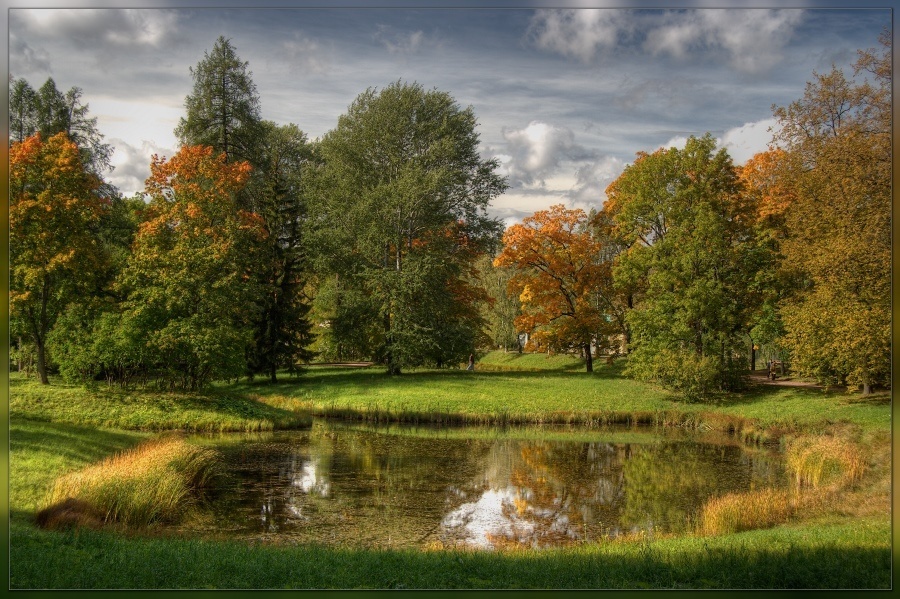 №п/пСодержаниеСтраницаВведение31.Демографические показатели42.Производство товаров и услуг, в том числе:72.1.Промышленное производство72.2.Сельское хозяйство152.3.Транспорт и связь, в том числе:212.3.1.Транспорт212.3.2.Связь242.4.Строительство 263.Торговля и услуги населению304.Малое и среднее предпринимательство385.Инвестиции416.Финансы457.Денежные доходы и расходы населения538.Труд и занятость579.Развитие социальной сферы 6010.Охрана окружающей среды9110.1.Туризм  93№п/пНаименование показателей2018год2018год2018год2019год2019год2019год2020год2020год2020годконсервативный вариантбазовый вариантцелевой вариантконсервативный вариантбазовый вариантцелевой вариантконсервативный вариантбазовый вариантцелевой вариант12345Темп роста фонда оплаты труда104,23105,00108,42103,30104,80104,1103,80103,50104,90Темп роста объемов продукции     сельского хозяйства99,38100,63101,06104,02103,97103,89103,69103,79104,16Темп роста оборота малого     предпринимательства89,95102,54104,80104,84103,81106,06105,32102,44104,78Темп роста оборота розничной торговли104,80106,70108,70105,90106,10106,70106,70106,70106,70Темп роста оборота общественного питания107,72109,11109,11107,75108,50108,50107,54108,50108,62Темп роста объема платных услуг населению102,60102,80104,70103,60104,40105,00104,60105,00105,13